 ПРОЕКТ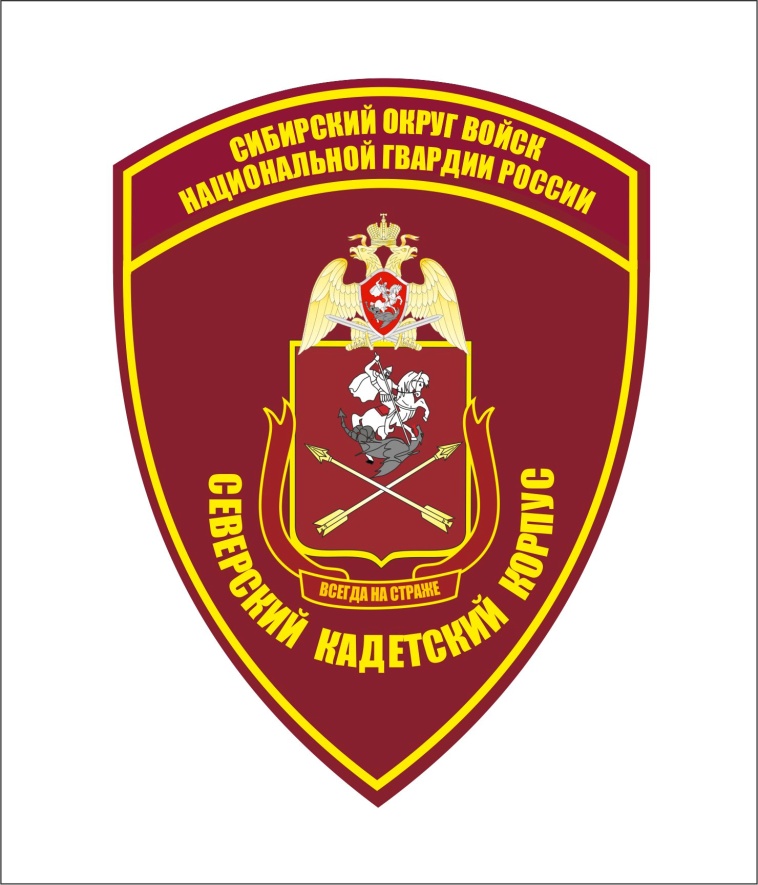 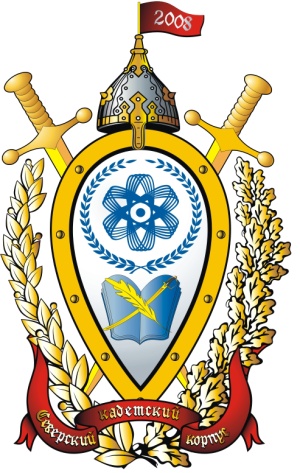 ПЛАН РАБОТЫОБЛАСТНОГО ГОСУДАРСТВЕННОГО БЮДЖЕТНОГО ОБЩЕОБРАЗОВАТЕЛЬНОГО УЧРЕЖДЕНИЯ КАДЕТСКАЯ ШКОЛА-ИНТЕРНАТ«СЕВЕРСКИЙ КАДЕТСКИЙ КОРПУС» на 2019 – 2020 УЧЕБНЫЙ ГОДСеверск 2019 год.РАЗДЕЛ 1. ПРИОРИТЕТНЫЕ НАПРАВЛЕНИЯ,ЦЕЛИ И ЗАДАЧИ ШКОЛЫ1.1. Приоритетные направления развития кадетского корпуса:Повышение эффективности образовательного процесса в условиях реализации федеральных государственных образовательных стандартов.Развитие системы выявления, поддержки талантливых детей, психолого-педагогическое сопровождение их в течение всего периода обучения.Развитие учительского потенциала. Качественное улучшение и пополнение кадрового состава. Внедрение современных педагогических, информационно-коммуникативных и здоровьесберегающих технологий в образовательный процесс кадетского копуса. Формирование современной инфраструктуры. Совершенствование и развитие воспитательной системы кадетского корпуса. Методическая тема: «Формирование методической и информационной культуры педагогов как средство повышения качества образования и условие интеллектуального, творческого и гражданско-патриотического развития кадет».1.2. Задачи на 2019-2020 учебный годПовышение результативность качества знаний по итогам независимой оценки (ЕГЭ и ОГЭ, ВПР) через достижение эффективности диагностической, аналитической и коррекционной работы каждого педагога.Совершенствование системы работы педагогического коллектива по повышению познавательной активности обучающихся и мотивированию на достижение более высоких индивидуальных результатов.Повышение ответственности каждого педагога за качественную организацию проектно-исследовательской деятельности, индивидуализацию работы с одаренными обучающимися. Совершенствование социально-педагогического и психологического сопровождения учебно-воспитательного процесса. Совершенствование профессиональной компетентности педагогов в условиях модернизации образования.Обеспечение единства урочной и внеурочной деятельности учителя через элективные курсы, индивидуальные занятия, кружки, секции, олимпиады, конкурсы, экскурсии, предметные недели.Обеспечение своевременного, эффективного взаимодействия всех участников образовательной деятельности.Развитие материально-технической базы кадетского корпуса с целью повышения качества условий, обеспечивающих реализацию образовательной программы школы1.3. План реализации Программы развития корпуса в 2019-2020гг.РАЗДЕЛ 2. Методическая работа2.1.  План работы методического совета Методическая тема: «Формирование методологической культуры педагогов как средство повышения качества образования и условие интеллектуального, творческого, нравственного и гражданско-патриотического развития кадетв условиях реализации Федеральной целевой программы развития образования на 2016-2020 годы» и Программы развития ОГБОУ КШИ «Северский кадетский корпус».Целевая установка: Развитие личности педагога, совершенствование его профессионального мастерства, оказание помощи педагогам в улучшении организации обучения и воспитания кадет, обеспечении вариативности образовательного процесса, обобщении и внедрении передового педагогического опыта в условиях реализации ФЦП развития образования на 2016-2020 годы.Стратегические задачи:  -организация и расширение условий для удовлетворения информационных, учебно-методических, организационно-педагогических и образовательных потребностей педагогов;-содействие обновлению структуры и содержания образования, развитию образовательного учреждения, педагогической компетентности педагогов;-развитие информационно-коммуникационного пространства, открытого и обновляющегося методического ресурса, организация инновационной работы;-содействие в выполнении целевых, федеральных, региональных и муниципальных программ. Основные задачина 2019-2020 учебный год:Совершенствование условий развития профессиональной компетентности педагогов-предметниковс целью повышения качества и эффективности учебного процесса;Методическое обеспечение реализации образовательных (информационных, учебно-методических, организационно-педагогических) потребностей педагогов-предметников, педагогов дополнительного образования, офицеров-воспитателей Северского кадетского корпуса.Внедрение современных педагогических технологий как необходимое средство формирования профессиональной компетентности педагогов.Приведение методического обеспечения учебных предметов, учебных планов и программ в соответствие с требованиями ФГОС.Изучение и использование на практике современных способов диагностики учебных и творческих достижений обучающихся, организация целенаправленной работы педагогов с одаренными учащимися и учащимися с высокой учебной мотивацией.Создание условий для развития самоуправления обучающихся через Кадетский Совет.Основные направления методической работы:Организация работы школьных МО, рабочих групп педагогов, методического совета, корректировка структуры методической работы в СКК.Изучение и апробация современных педагогических технологий как средство формирования профессиональной компетентности педагогов.Выявление и презентация положительного педагогического опыта творчески работающих учителей, активизация и поддержка участия в профессиональных конкурсах.Внутришкольное и внешкольное повышение квалификации педагогов.Аттестация педагогических работников.Представление опыта работы.Организационно-методическая работа.Формирование у каждого ученика опыта обобщения своей учебной, проектной деятельности, реализации своих способностей, организация научного сообщества учащихся.Структура развивающегося методического ресурса2.3. План научно-методических мероприятий на 2019-2020 учебный год2.4. Деятельность Методического советаСостав Методического совета:Емельянова Е.Ю. –председатель МС, заместитель директора по УВР;Окунев А.О. – директор кадетского корпуса, заместитель председателя;Попова О.Л. – заместитель директора по ВР, руководитель МО учителей политехнического цикла;Павлова Г.И. – руководитель МО учителей английского языка;Шкарабейникова И.А. – руководитель МО учителей гуманитарного цикла;Долгополова Г.Н. – руководитель МО классных руководителей и воспитателей;Барская Р.И. – учитель истории и обществознания;Шубенко А.Ю. – психолог;Старченко Е.В. – социальный педагог.2.5. Календарный план работы Методического совета ОГБОУ «Северский кадетский корпус» на 2019-2020 учебный годСентябрь: Методический совет№1. "Задачи методической службы корпуса в 2019-2020 учебном году в соответствии с анализом выполнения мероприятий и Федеральной целевой программой развития образования на 2016-2020 годы».Утверждение плана работы.Организация работы предметных МО. Утверждение списка аттестуемых учителей.Утверждение тематического планирования.Подготовка и проведение школьного этапа  Всероссийской олимпиады школьников.Организация работы по повышению педагогического мастерства и совершенствованию инновационной деятельности учителя (организация работы учителей по индивидуальным темам, посещение семинаров в школах города, курсовая подготовка учителей). Подготовка материалов к региональному этапу Всероссийского конкурса профессионального мастерства педагогов «Мой лучший урок» (гуманитарное направление).Подготовка материалов к региональному этапу конкурса «Учитель здоровья».Подготовка теоретических семинаров «Система оценивания ЗУН учащихся», «Формы, периодичность и порядок текущего контроля успеваемости и промежуточной аттестации обучающихся».Организация работы проблемно-творческих групп в 2019-2020 учебном году.Организация мониторинга в 10 классе по математике и русскому языку.Ноябрь: Методический совет №2. Подготовка к участию в конкурсе «Рыцарь в образовании».Анализ результатов мониторинга. Планирование других мониторинговых исследований.Подведение итогов школьных олимпиад.Участие в муниципальных предметных олимпиадах.Подготовка и проведение педсовета по теме: «ФГОС среднего общего образования. Пути реализации».Подготовка и проведение предметных недель.Подготовка материалов к региональному этапу Всероссийского конкурса профессионального мастерства педагогов «Мой лучший урок» (технологическое направление).Январь:Методический совет №3. Корректировка тематического планирования, проверка выполнения учебных программ. Итоги работы МО за Iп/г. Корректировка планов работы МО на IIп/г.Анализ деятельности рабочих групп педагоговКорректировка плана методической работы на 2 полугодие.Подготовка к семинару «Учет индивидуальных психологических особенностей обучающихся в образовательном процессе».Организация внутришкольного образовательного события «Путешествие в Сибирь».Контроль за выполнением графика мероприятий по аттестации педагогов.Проведение педсовета по методической теме: «Анализ 1 полугодия 2019-2020 учебного года».Контроль за выполнением графика курсов повышения квалификации учителей.Подготовка и проведение предметных недель.Подготовка к участию в «Первенстве Сибири по интеллектуальным играм»Подготовка материалов к региональному этапу Всероссийского конкурса профессионального мастерства педагогов «Мой лучший урок» (естественнонаучное направление).Март:Методический совет№4Итоги проведения предметных недель.Подготовка к областной конференции исследовательских и проектных работ учащихся «Исследовательский дебют»Подготовка к участию в детских научных конференциях городского и областного уровней.Итоги аттестации учителей: опыт и проблемы. Изучение нормативных документов по итоговой аттестации учащихся.Подготовка к проведению областного чемпионата по интеллектуальным играмИюньМетодический совет№5Состояние учебно-методического обеспечения по предметам МО.Анализ работы МО за год.Анализ работы творческих групп педагогов.Составление анализа  методической работы.Работа с документами.   Подготовка педсовета «Итоги учебного 2019-2020 учебного года».Приложение 1Перспективный график повышения квалификации учителей и руководителей ОГБОУ КШИ «Северский кадетский корпус»на 2019-2020 уч. годПриложение 2Список педагогических работников для прохождения аттестацииСписок педагогических работников для установления соответствия занимаемой должности (стаж на 01.09.2019)График проведения аттестации педагогических работников ОГБОУ КШИ "Северский кадетский корпус" на первую и высшую квалификационную категорию РАЗДЕЛ 5. ПЛАН  ВОСПИТАТЕЛЬНОЙ РАБОТЫ2019 год – Год театра в Российской Федерации(Включены мероприятия «Календаря образовательных событий, приуроченных к государственным и национальным праздникам Российской Федерации, памятным датам и событиям российской истории и культуры»)Сентябрь, 2019ОКТЯБРЬ, 2019Ноябрь, 2019Декабрь, 2019Январь, 2020Февраль, 2020Март, 2020Апрель, 2020Май, 2020РАЗДЕЛ 4. Управление образовательным учреждением4.1. План внутришкольного контроля за ЗУН учащихся на 2019-2020 учебный год4.2.План внутришкольного контроля на 2019/20 учебный год 4.3.План Административных совещаний 4.4. План работы педагогических советов.4.5.    Контроль за ведением школьной документацииРАЗДЕЛ 5.  РАБОТА  С  РОДИТЕЛЯМИРАЗДЕЛ 6. МОНИТОРИНГ  ШКОЛЬНОГО ОБРАЗОВАНИЯРАЗДЕЛ  7.  ОХРАНА  ТРУДА  РАЗДЕЛ  8.  УКРЕПЛЕНИЕ  УЧЕБНО-МАТЕРИАЛЬНОЙ БАЗЫ.РАЗДЕЛ  9     План работы библиотеки. Работа с читателямиА. Учение – основной труд кадетаБ. Патриотическое воспитаниеВ.  Развитие культуры личности кадет средствами художественной литературы.	Г. Эстетическое  воспитание кадет.ИТОГО Массовые мероприятия и информирование о книгеФормирование библиотечных фондов.А. Книжный фонд:Комплектование фонда в соответствии с образовательными программами, учёт и систематизирование, техническая обработка;Обеспечение открытого доступа к книжному фонду;Соблюдение правильной расстановки фонда на стеллажах;Выдача изданий на абонементе; Ведение первичной документации;Контроль за своевременным возвратом выданных изданий;Обеспечение работы с фондом читального зала;Списание ветхой, устаревшей и утерянной литературы по установленным правилам и нормам;Анализ использования книжного фонда и основных показателей работы библиотеки.Б. Фонд учебников:Оформление, согласование и утверждение заказа на учебники с учетом ФГОС на 2019-2020 учебный год;Комплектование, учёт (запись в Картотеку учебных изданий), обработка (штемпелевание), размещение новых учебников в фонде;Выдача класс - комплектов; Ведение журнала выдачи учебников;Инвентаризация фонда учебников;Мониторинг обеспеченности обучающихся учебниками на новый (или текущий) учебный год;Списание ветхих, устаревших и утерянных учебников;Организация работы по своевременному возврату учебников; Приём класс – комплектов, расстановка, мелкий ремонт.В. Фонд периодических изданий:Оформление подписки на периодические издания 2 раза в год,контроль доставки;Учёт и обработка периодики;Пополнение тематических картотек.Г. Работа по сохранности фонда:Проверка и мелкий ремонт возвращаемых изданий;Составление списка должников (4 раза в год, в конце каждой четверти);Проведение санитарных дней в последнюю пятницу каждого месяца; обеспыливаниеСправочно-библиографическая работа.пополнение и редактирование Алфавитного и Систематического каталогов;пополнение и редактирование картотеки «Газетно-журнальных статей»;пополнение и редактирование тематических папок;проведение Дня информации (экскурсии) для кадет 7-х классов;выполнение библиографических справок и подбор литературы для кадет и педагогов.Повышение квалификации и взаимодействие с другими библиотеками региона.Работа по самообразованию, совершенствование традиционных и освоение новых библиотечных технологий;посещение открытых мероприятий  и семинаров ЦГДБ, ЦГБ ЗАТО Северск и других школьных библиотек Департамента общего образования Томской области.РАЗДЕЛ 10. План работы социального педагогаРАЗДЕЛ 11. план работы педагога-психологаРАЗДЕЛ 12.    План   работы  военно-исторического музея Сентябрь, 2019ОКТЯБРЬ, 2019Ноябрь, 2019Декабрь, 2019Январь, 2020Февраль, 2020Март, 2020Апрель, 2020Май, 2020РАЗДЕЛ 13. РЕЖИМ РАБОТЫ КОРПУСА.13.1 Календарный учебный графикКалендарный учебный график ОГБОУ КШИ «СКК» на 2019-2020 учебный год является документом, регламентирующим организацию образовательного процесса. Он определяет чередование учебной деятельности (урочной и внеурочной) и плановых перерывов при получении образования для отдыха и иных социальных целей (каникул) по календарным периодам учебного года.Календарный учебный график разработан на основании:Федерального закона от 29.12.2012 № 273-ФЗ «Об образовании в Российской Федерации»;Постановления Главного государственного санитарного врача РФ от 29.12.2010 № 189 об утверждении СанПиН 2.4.2.2821-10 «Санитарно-эпидемиологические требования к условиям и организации обучения в общеобразовательных учреждениях»;приказа Минобрнауки России от 17.12.2010 № 1897 (ред. от 29.12.2014) «Об утверждении Федерального государственного образовательного стандарта (зарегистрировано в Минюсте России 01.02.2011 № 19644).Дата начала и окончания учебного годаПродолжительность учебного года, четвертейУчебный год:34 учебные недели (без учёта государственной итоговой аттестации).  Сроки и продолжительность каникул13.2. Расписание занятий кружков, секций и дополнительных объединений13.3.РАСПОРЯДОК ДНЯ ОГБОУ КШИ "Северский кадетский корпус" на 2019-2020 учебный годРАЗДЕЛ 14. План физкультурно-массовых и спортивных мероприятийРАЗДЕЛ 15. . План работы с одаренными детьми Разделы плана СодержаниеСтраницы1. РАЗДЕЛ.ПРИОРИТЕТНЫЕ НАПРАВЛЕНИЯ,ЦЕЛИ И ЗАДАЧИ ШКОЛЫ31.1.Приоритетные направления развития кадетского корпуса:31.2.Задачи на 2019-2020 учебный год31.3.План реализации Программы развития корпуса в 2019-2020гг.42 РАЗДЕЛ.План методической работы в корпусе. 62.1. План работы методического совета62.2.Структура развивающегося методического ресурса72.3.План научно-методических мероприятий82.4Деятельность Методического совета162.5План-график проведения аттестации педагогических работников193. РАЗДЕЛ.План воспитательной работы. 203.1 План профилактических мероприятий по предупреждению правонарушений среди подростков584. РАЗДЕЛ.Управление образованием604.1.План внутришкольного контроля за ЗУН604.2.План внутришкольного контроля 624.3.План Административных совещаний644.4. План проведения Педагогических советов 654.5. Контроль за ведением школьной документации 665. РАЗДЕЛРабота с родителями706. РАЗДЕЛМониторинг школьного образования717.РАЗДЕЛОхрана труда 748.РАЗДЕЛУкрепление МТБ769.РАЗДЕЛПлан работы библиотеки7710.РАЗДЕЛПлан работы социального педагога8211.РАЗДЕЛПлан работы  педагога-психолога9012 РАЗДЕЛПлан работы Военно-исторического музея9713.РАЗДЕЛРежим работы кадетского корпуса10713.1.Календарный график 2019-2020 учебного года10713.2.Расписание объединений дополнительного образования10813.3.Распорядок дня10814 РАЗДЕЛПлан физкультурно-массовых и спортивных мероприятий11015 РАЗДЕЛПлан работы с одаренными детьми 112Задача: обеспечение организационной, педагогической и содержательной поддержки инновационной деятельности педагогов, повышение профессиональной компетентности педагогов через инновационную деятельностьМониторинг инновационной деятельности педагоговПроведение ежемесячного электронного мониторинга уровня творческих достижений педагогов и учащихся. Создание на этой основе электронного портфолио учреждения и галереи лучших педагогов.В течение годаЕмельянова Е.Ю. Шубенко А.Ю.Барская Р.И.Задача: обеспечение организационной, педагогической и содержательной поддержки инновационной деятельности педагогов, повышение профессиональной компетентности педагогов через инновационную деятельностьПредставление результатов проектно-исследовательской деятельности педагогов на различных уровнях (в т.ч. на школьной конференции «Путешествие в Сибирь», открытой проектно-исследовательской конференции «Исследовательский дебют»).В течение годаПедагоги, Емельянова Е.Ю.Задача: обеспечение организационной, педагогической и содержательной поддержки инновационной деятельности педагогов, повышение профессиональной компетентности педагогов через инновационную деятельностьЗаполнение индивидуальных карт педагогической деятельности.декабрь, май Педагоги, Емельянова Е.Ю.Задача: обеспечение организационной, педагогической и содержательной поддержки инновационной деятельности педагогов, повышение профессиональной компетентности педагогов через инновационную деятельностьПрограммно-методическое обеспечение перехода на ФГОС. 1.	Разработка программ курсов, обеспечивающих индивидуальные образовательные потребности обучающихся (банк программ, обеспечивающих работу с одаренными).2.	Создание электронного банка программ, УМК, обеспечивающих переход на ФГОС в основной школе, и представление их на сайте учреждения.В течение годаВ течение годаПедагоги, администрацияЕмельянова Е.Ю., педагогиЗадача: обеспечение организационной, педагогической и содержательной поддержки инновационной деятельности педагогов, повышение профессиональной компетентности педагогов через инновационную деятельностьРабота проблемно-творческих группКонсультирование педагогов, участников ПТГ. Планирование совместной инновационной работы с участниками проблемно-творческих групп. Представление результатов работы ПТГ на Методическом совете.В течение годаСентябрь МайРуководители ПТГ, педагоги, Емельянова Е.Ю.Руководители ПТГ, педагоги, Емельянова Е.Ю.Руководители ПТГ, педагоги, Емельянова Е.Ю.Задача: обеспечение организационной, педагогической и содержательной поддержки инновационной деятельности педагогов, повышение профессиональной компетентности педагогов через инновационную деятельностьРазработка и внедрение программ развития детской одаренности.Разработка плана мероприятий в рамках Программы развития одаренности.Реализация программ развития различных видов детской одаренности в рамках лабораторий, олимпиадного центра.СентябрьВ течение годаПедагоги, кл. рук., Емельянова Е.Ю.Барская Р.И.Шубенко А.Ю.Задача: обеспечение организационной, педагогической и содержательной поддержки инновационной деятельности педагогов, повышение профессиональной компетентности педагогов через инновационную деятельностьОлимпиадное движение, проектно-исследовательская деятельность обучающихся, участие в творческих конкурсах и соревнованиях, стипендия обучающимсяПланирование работы Научного общества обучающихся.Сентябрь Емельянова Е.Ю.Учителя-Задача: обеспечение организационной, педагогической и содержательной поддержки инновационной деятельности педагогов, повышение профессиональной компетентности педагогов через инновационную деятельностьПрием заявок на участие в школьном туре Всероссийской олимпиады школьников.Сентябрьпредметники, Емельянова Е.Ю.Барская Р.И.Задача: обеспечение организационной, педагогической и содержательной поддержки инновационной деятельности педагогов, повышение профессиональной компетентности педагогов через инновационную деятельностьПроведение ежемесячного электронного мониторинга уровня творческих достижений учащихся. Создание на этой основе электронного портфолио учреждения и банка одаренных детей.В течение годаЕмельянова Е.Ю.,Шубенко А.Ю.Барская Р.И.Задача: обеспечение организационной, педагогической и содержательной поддержки инновационной деятельности педагогов, повышение профессиональной компетентности педагогов через инновационную деятельностьПроведение школьного этапа ВСОШ.ОктябрьБарская Р.И.,педагогиЗадача: обеспечение организационной, педагогической и содержательной поддержки инновационной деятельности педагогов, повышение профессиональной компетентности педагогов через инновационную деятельностьОрганизация участия в муниципальном этапе  ВСОШНоябрь-декабрьБарская Р.И,педагогиЗадача: обеспечение организационной, педагогической и содержательной поддержки инновационной деятельности педагогов, повышение профессиональной компетентности педагогов через инновационную деятельностьОрганизация участия в региональном этапе ВСОШЯнварь-февральБарская Р.И.,педагогиЗадача: обеспечение организационной, педагогической и содержательной поддержки инновационной деятельности педагогов, повышение профессиональной компетентности педагогов через инновационную деятельностьОрганизация участия в конференцияхВ течение годаЕмельянова Е.Ю., педагогиЗадача: обеспечение организационной, педагогической и содержательной поддержки инновационной деятельности педагогов, повышение профессиональной компетентности педагогов через инновационную деятельностьОрганизация участия в интеллектуальных играх «Что? Где? Когда?»В течение годаЕмельянова Е.Ю.Барская Р.И.Задача: обеспечение организационной, педагогической и содержательной поддержки инновационной деятельности педагогов, повышение профессиональной компетентности педагогов через инновационную деятельностьПодготовка материалов для участия обучающихся в различных конкурсахВ течение годаЕмельянова Е.Ю., Шубенко А.Ю., Барская Р.И., педагогиНаправления деятельности,  задачиВиды деятельности, мероприятияСроки исполненияОтветственныйИзучение образовательного заказа педагогов, администрации корпуса и обучающихсяЗадача: выявление информационных, учебно-методических, организационно-педагогических и образовательных потребностей педагогов-предметников и администрации.Анкетирование «Самооценка профессиональной компетентности педагога в соответствии с требованиями, предъявляемыми профессиональным стандартом «педагога». Анализ заказа на оказание методической помощи».АвгустЕмельянова Е.Ю.Изучение образовательного заказа педагогов, администрации корпуса и обучающихсяЗадача: выявление информационных, учебно-методических, организационно-педагогических и образовательных потребностей педагогов-предметников и администрации.Анкетирование обучающихся 7-9-х классов с целью выявления интересов в области внеурочной деятельности.Август Классные руководителиИзучение образовательного заказа педагогов, администрации корпуса и обучающихсяЗадача: выявление информационных, учебно-методических, организационно-педагогических и образовательных потребностей педагогов-предметников и администрации.Анкетирование обучающихся с целью выявления направлений проектно-исследовательской деятельности.СентябрьКлассные руководителиАналитико-диагностическая и информационная деятельностьЗадача: проведение проблемного анализа методической деятельности, изучение образовательных потребностей и современных направлений в развитии образования. Проблемный анализ МР в начале года.АвгустЕмельянова Е.Ю.Аналитико-диагностическая и информационная деятельностьЗадача: проведение проблемного анализа методической деятельности, изучение образовательных потребностей и современных направлений в развитии образования. Изучение анализа МО, обозначение общих проблем. Июнь Емельянова Е.Ю.Аналитико-диагностическая и информационная деятельностьЗадача: проведение проблемного анализа методической деятельности, изучение образовательных потребностей и современных направлений в развитии образования. Проблемный анализ МР в конце года. Июнь Емельянова Е.Ю.Аналитико-диагностическая и информационная деятельностьЗадача: проведение проблемного анализа методической деятельности, изучение образовательных потребностей и современных направлений в развитии образования. Работа с программными документами в области образования.В течение годаЕмельянова Е.Ю.Аналитико-диагностическая и информационная деятельностьЗадача: проведение проблемного анализа методической деятельности, изучение образовательных потребностей и современных направлений в развитии образования. Работа с научно-методической литературой.В течение годаЕмельянова Е.Ю.Аналитико-диагностическая и информационная деятельностьЗадача: проведение проблемного анализа методической деятельности, изучение образовательных потребностей и современных направлений в развитии образования. Информирование педагогов о различных образовательных событиях. В течение годаЕмельянова Е.Ю.,Шубенко А.Ю.Барская Р.И.Повышение квалификации педагогических работниковЗадача:создание условий для удовлетворения информационных, учебно-методических, организационно-педагогических и образовательных потребностей педагогов, обеспечение непрерывности повышения квалификации педагогических работников, создание условий для профессионального развития. Анализ кадрового состава, соотношение кадрового состава по стажу, категории.Сентябрь Емельянова Е.Ю.Повышение квалификации педагогических работниковЗадача:создание условий для удовлетворения информационных, учебно-методических, организационно-педагогических и образовательных потребностей педагогов, обеспечение непрерывности повышения квалификации педагогических работников, создание условий для профессионального развития. Знакомство с банками программ ПК, формирование плана повышения квалификации педагогов на текущий год (Приложение 1).Август - сентябрьПедагоги, руководители МО, администрацияПовышение квалификации педагогических работниковЗадача:создание условий для удовлетворения информационных, учебно-методических, организационно-педагогических и образовательных потребностей педагогов, обеспечение непрерывности повышения квалификации педагогических работников, создание условий для профессионального развития. Организация курсовой переподготовки учителей. Предметные курсы повышения квалификации и семинары в ТОИПКРО, РЦРО, ТГПУ и т.д.В течение годаЕмельянова Е.Ю.Повышение квалификации педагогических работниковЗадача:создание условий для удовлетворения информационных, учебно-методических, организационно-педагогических и образовательных потребностей педагогов, обеспечение непрерывности повышения квалификации педагогических работников, создание условий для профессионального развития. Обеспечение условий для внутреннего повышения квалификации (проведение семинаров, конкурса «Учитель года», «Воспитатель года», взаимопосещение уроков).В течение годаАдминистрация Аттестация педагогических работниковЗадача:информирование педагогов о сроках окончания действия квалификационной категории, оказание консультативной помощи при написании заявления и составлении портфолио.Предупреждение педагогов о сроках окончания действияквалификационной категории.Май Емельянова Е.Ю.Аттестация педагогических работниковЗадача:информирование педагогов о сроках окончания действия квалификационной категории, оказание консультативной помощи при написании заявления и составлении портфолио.Составление графика прохождения аттестации в 2019-2020уч.г.ИюньЕмельянова Е.Ю.Аттестация педагогических работниковЗадача:информирование педагогов о сроках окончания действия квалификационной категории, оказание консультативной помощи при написании заявления и составлении портфолио.Проведение подготовительной работы по организации аттестации учителей и заместителей руководителя. Индивидуальное консультирование.Сентябрь Емельянова Е.Ю.Аттестация педагогических работниковЗадача:информирование педагогов о сроках окончания действия квалификационной категории, оказание консультативной помощи при написании заявления и составлении портфолио.Сопровождение аттестующихся педагогов.В течение годаЕмельянова Е.Ю.Организационно-методическая деятельностьЗадача: создание информационно-методического пространства, способствующего развитию системы образования, организации инновационной  работы, содействие в выполнении целевых, федеральных, региональных и муниципальных программ. Тематические педсоветы«Анализ деятельности ОГБОУ КШИ «Северский кадетский корпус» за 2018-2019 учебный год»АвгустОкунев А.О., заместители директораОрганизационно-методическая деятельностьЗадача: создание информационно-методического пространства, способствующего развитию системы образования, организации инновационной  работы, содействие в выполнении целевых, федеральных, региональных и муниципальных программ. «ФГОС среднего общего образования. Пути реализации»Ноябрь Емельянова Е.Ю.Организационно-методическая деятельностьЗадача: создание информационно-методического пространства, способствующего развитию системы образования, организации инновационной  работы, содействие в выполнении целевых, федеральных, региональных и муниципальных программ. «Анализ работы корпуса за 1 полугодие 2019-2020 уч. год выступление всех руководителей МО корпуса с анализом работы учителей МО за 1 полугодие»ЯнварьЕмельянова Е.Ю., Попова О.Л., руководители ШМООрганизационно-методическая деятельностьЗадача: создание информационно-методического пространства, способствующего развитию системы образования, организации инновационной  работы, содействие в выполнении целевых, федеральных, региональных и муниципальных программ. «Реализация основных направлений воспитательной работы. Патриотическое направление»МартПопова О.Л., руководители ШМООрганизационно-методическая деятельностьЗадача: создание информационно-методического пространства, способствующего развитию системы образования, организации инновационной  работы, содействие в выполнении целевых, федеральных, региональных и муниципальных программ. «Анализ деятельности ОГБОУ КШИ «Северский кадетский корпус» за 2019-2020 учебный год»АвгустОкунев А.О., заместители директораОрганизационно-методическая деятельностьЗадача: создание информационно-методического пространства, способствующего развитию системы образования, организации инновационной  работы, содействие в выполнении целевых, федеральных, региональных и муниципальных программ. Работа Методического совета корпусаРегулярное проведение заседаний МС по утвержденному плану (Приложение 2).Сентябрь, ноябрь, январь, март, июньЕмельянова Е.Ю.Организационно-методическая деятельностьЗадача: создание информационно-методического пространства, способствующего развитию системы образования, организации инновационной  работы, содействие в выполнении целевых, федеральных, региональных и муниципальных программ. Проведение теоретических и практических семинаровСистема оценивания ЗУН учащихся. Контроль успеваемости и промежуточной аттестации обучающихсяСентябрьЕмельянова Е.Ю.,педагоги, рук. МООрганизационно-методическая деятельностьЗадача: создание информационно-методического пространства, способствующего развитию системы образования, организации инновационной  работы, содействие в выполнении целевых, федеральных, региональных и муниципальных программ. ФГОС среднего общего образованияОктябрьЕмельянова Е.Ю., педагоги, рук. МООрганизационно-методическая деятельностьЗадача: создание информационно-методического пространства, способствующего развитию системы образования, организации инновационной  работы, содействие в выполнении целевых, федеральных, региональных и муниципальных программ. Учет индивидуальных психологических особенностей обучающихся в образовательном процессе.ЯнварьЕмельянова Е.Ю.,Шубенко А.Ю., педагогиОрганизационно-методическая деятельностьЗадача: создание информационно-методического пространства, способствующего развитию системы образования, организации инновационной  работы, содействие в выполнении целевых, федеральных, региональных и муниципальных программ. Промежуточные итоги по проектной, научно-исследовательской деятельности в рамках ФГОС в 2019-2020 учебном годуМартЕмельянова Е.Ю., Барская Р.И., Шубенко А.Ю.педагогиОрганизационно-методическая деятельностьЗадача: создание информационно-методического пространства, способствующего развитию системы образования, организации инновационной  работы, содействие в выполнении целевых, федеральных, региональных и муниципальных программ. Организация работы методических объединенийУтверждение планов МО на 2019-2020 учебный год.Август Емельянова Е.Ю., рук. МООрганизационно-методическая деятельностьЗадача: создание информационно-методического пространства, способствующего развитию системы образования, организации инновационной  работы, содействие в выполнении целевых, федеральных, региональных и муниципальных программ. Проведение предметных недель.В течение года Рук. МО, педагоги МООрганизационно-методическая деятельностьЗадача: создание информационно-методического пространства, способствующего развитию системы образования, организации инновационной  работы, содействие в выполнении целевых, федеральных, региональных и муниципальных программ. Взаимопосещение уроков с последующим анализом.В течение годаРук. МО, педагоги МОРеализация Программы развития корпуса в 2019-2020гг.Задача: обеспечение организационной, педагогической и содержательной поддержки инновационной деятельности педагогов, повышение профессиональной компетентности педагогов через инновационную деятельностьМониторинг инновационной деятельности педагоговПроведение ежемесячного электронного мониторинга уровня творческих достижений педагогов и учащихся. Создание на этой основе электронного портфолио учреждения и галереи лучших педагогов.В течение годаЕмельянова Е.Ю. Шубенко А.Ю.Барская Р.И.Реализация Программы развития корпуса в 2019-2020гг.Задача: обеспечение организационной, педагогической и содержательной поддержки инновационной деятельности педагогов, повышение профессиональной компетентности педагогов через инновационную деятельностьПредставление результатов проектно-исследовательской деятельности педагогов на различных уровнях (в т.ч. на школьной конференции «Путешествие в Сибирь», открытой проектно-исследовательской конференции «Исследовательский дебют»).В течение годаПедагоги, Емельянова Е.Ю.Реализация Программы развития корпуса в 2019-2020гг.Задача: обеспечение организационной, педагогической и содержательной поддержки инновационной деятельности педагогов, повышение профессиональной компетентности педагогов через инновационную деятельностьЗаполнение индивидуальных карт педагогической деятельности.декабрь, май Педагоги, Емельянова Е.Ю.Реализация Программы развития корпуса в 2019-2020гг.Задача: обеспечение организационной, педагогической и содержательной поддержки инновационной деятельности педагогов, повышение профессиональной компетентности педагогов через инновационную деятельностьПрограммно-методическое обеспечение перехода на ФГОС. 1.	Разработка программ курсов, обеспечивающих индивидуальные образовательные потребности обучающихся (банк программ, обеспечивающих работу с одаренными).2.	Создание электронного банка программ, УМК, обеспечивающих переход на ФГОС в основной школе, и представление их на сайте учреждения.В течение годаВ течение годаПедагоги, администрацияЕмельянова Е.Ю., педагогиРеализация Программы развития корпуса в 2019-2020гг.Задача: обеспечение организационной, педагогической и содержательной поддержки инновационной деятельности педагогов, повышение профессиональной компетентности педагогов через инновационную деятельностьРабота проблемно-творческих группКонсультирование педагогов, участников ПТГ. Планирование совместной инновационной работы с участниками проблемно-творческих групп. Представление результатов работы ПТГ на Методическом совете.В течение годаСентябрь МайРуководители ПТГ, педагоги, Емельянова Е.Ю.Руководители ПТГ, педагоги, Емельянова Е.Ю.Руководители ПТГ, педагоги, Емельянова Е.Ю.Реализация Программы развития корпуса в 2019-2020гг.Задача: обеспечение организационной, педагогической и содержательной поддержки инновационной деятельности педагогов, повышение профессиональной компетентности педагогов через инновационную деятельностьРазработка и внедрение программ развития детской одаренности.Разработка плана мероприятий в рамках Программы развития одаренности.Реализация программ развития различных видов детской одаренности в рамках лабораторий, олимпиадного центра.СентябрьВ течение годаПедагоги, кл. рук., Емельянова Е.Ю.Барская Р.И.Шубенко А.Ю.Реализация Программы развития корпуса в 2019-2020гг.Задача: обеспечение организационной, педагогической и содержательной поддержки инновационной деятельности педагогов, повышение профессиональной компетентности педагогов через инновационную деятельностьОлимпиадное движение, проектно-исследовательская деятельность обучающихся, участие в творческих конкурсах и соревнованиях, стипендия обучающимсяПланирование работы Научного общества обучающихся.Сентябрь Емельянова Е.Ю.Учителя-Реализация Программы развития корпуса в 2019-2020гг.Задача: обеспечение организационной, педагогической и содержательной поддержки инновационной деятельности педагогов, повышение профессиональной компетентности педагогов через инновационную деятельностьПрием заявок на участие в школьном туре Всероссийской олимпиады школьников.Сентябрьпредметники, Емельянова Е.Ю.Барская Р.И.Реализация Программы развития корпуса в 2019-2020гг.Задача: обеспечение организационной, педагогической и содержательной поддержки инновационной деятельности педагогов, повышение профессиональной компетентности педагогов через инновационную деятельностьПроведение ежемесячного электронного мониторинга уровня творческих достижений учащихся. Создание на этой основе электронного портфолио учреждения и банка одаренных детей.В течение годаЕмельянова Е.Ю., Попова О.Л.,Шубенко А.Ю.Барская Р.И.Реализация Программы развития корпуса в 2019-2020гг.Задача: обеспечение организационной, педагогической и содержательной поддержки инновационной деятельности педагогов, повышение профессиональной компетентности педагогов через инновационную деятельностьПроведение школьного этапа ВСОШ.ОктябрьБарская Р.И., педагогиРеализация Программы развития корпуса в 2019-2020гг.Задача: обеспечение организационной, педагогической и содержательной поддержки инновационной деятельности педагогов, повышение профессиональной компетентности педагогов через инновационную деятельностьОрганизация участия в муниципальном этапе  ВСОШНоябрь-декабрьБарская Р.И,педагогиРеализация Программы развития корпуса в 2019-2020гг.Задача: обеспечение организационной, педагогической и содержательной поддержки инновационной деятельности педагогов, повышение профессиональной компетентности педагогов через инновационную деятельностьОрганизация участия в региональном этапе ВСОШЯнварь-февральБарская Р.И.,педагогиРеализация Программы развития корпуса в 2019-2020гг.Задача: обеспечение организационной, педагогической и содержательной поддержки инновационной деятельности педагогов, повышение профессиональной компетентности педагогов через инновационную деятельностьОрганизация участия в конференцияхВ течение годаЕмельянова Е.Ю., педагогиРеализация Программы развития корпуса в 2019-2020гг.Задача: обеспечение организационной, педагогической и содержательной поддержки инновационной деятельности педагогов, повышение профессиональной компетентности педагогов через инновационную деятельностьОрганизация участия в интеллектуальных играх «Что? Где? Когда?»В течение годаЕмельянова Е.Ю.Барская Р.И.Реализация Программы развития корпуса в 2019-2020гг.Задача: обеспечение организационной, педагогической и содержательной поддержки инновационной деятельности педагогов, повышение профессиональной компетентности педагогов через инновационную деятельностьПодготовка материалов для участия обучающихся в различных конкурсахВ течение годаЕмельянова Е.Ю., Шубенко А.Ю., Барская Р.И., педагогиПредставление опыта работы Задача: совершенствование педагогического состава через представление опыта работы (публичные доклады, творческие отчеты, мастер-классы, серии открытых уроков, публикации и т.д.) на методических мероприятиях, через участие в конкурсахПредставление опыта работыПредставление опыта работы на Августовском образовательном салоне работников образования ТО.АвгустЕмельянова Е.Ю.педагогиПредставление опыта работы Задача: совершенствование педагогического состава через представление опыта работы (публичные доклады, творческие отчеты, мастер-классы, серии открытых уроков, публикации и т.д.) на методических мероприятиях, через участие в конкурсахОрганизация Круглого стола в рамках XII Открытой научно-практической конференции «Исследовательский дебют».МартЕмельянова Е.Ю.Представление опыта работы Задача: совершенствование педагогического состава через представление опыта работы (публичные доклады, творческие отчеты, мастер-классы, серии открытых уроков, публикации и т.д.) на методических мероприятиях, через участие в конкурсахОбновление личных страниц педагогов, добавление на них информации об участии в конкурсах, о наградах и званиях, о публикациях, о разрабатываемых проектах и осуществляемых исследованиях, об используемых программах и технологиях. В течение годаЕмельянова Е.Ю.педагогиПредставление опыта работы Задача: совершенствование педагогического состава через представление опыта работы (публичные доклады, творческие отчеты, мастер-классы, серии открытых уроков, публикации и т.д.) на методических мероприятиях, через участие в конкурсахПредставление педагогических и ученических достижений корпуса в рамках общешкольного родительского собрания.майЕмельянова Е.Ю.администрацияПредставление опыта работы Задача: совершенствование педагогического состава через представление опыта работы (публичные доклады, творческие отчеты, мастер-классы, серии открытых уроков, публикации и т.д.) на методических мероприятиях, через участие в конкурсахПубликации статей,  методических материаловИнформирование педагогов о возможности опубликовать свои материалы.В течение годаЕмельянова Е.Ю.Представление опыта работы Задача: совершенствование педагогического состава через представление опыта работы (публичные доклады, творческие отчеты, мастер-классы, серии открытых уроков, публикации и т.д.) на методических мероприятиях, через участие в конкурсахРедактирование работ педагогов по индивидуальному запросу.В течение годаЕмельянова Е.Ю.Попова О.Л.Представление опыта работы Задача: совершенствование педагогического состава через представление опыта работы (публичные доклады, творческие отчеты, мастер-классы, серии открытых уроков, публикации и т.д.) на методических мероприятиях, через участие в конкурсахУчастие в профессиональных конкурсах, конкурсах на получение грантовОрганизация участия педагогов в конкурсе «Мой лучший урок».В течение годаЕмельянова Е.Ю., рук. МОПредставление опыта работы Задача: совершенствование педагогического состава через представление опыта работы (публичные доклады, творческие отчеты, мастер-классы, серии открытых уроков, публикации и т.д.) на методических мероприятиях, через участие в конкурсахОрганизация участия педагогов в конкурсе «Учитель здоровья».СентябрьЕмельянова Е.Ю., Попова О.Л.Представление опыта работы Задача: совершенствование педагогического состава через представление опыта работы (публичные доклады, творческие отчеты, мастер-классы, серии открытых уроков, публикации и т.д.) на методических мероприятиях, через участие в конкурсахОрганизация участия педагогов в конкурсе «Рыцарь в образовании»Организация участия педагогов в конкурсе «Учитель года-2020».Февраль В течение годаСтарченко Е.В., Шубенко А.Ю., Попова О.Л.Емельянова Е.Ю.,Попова О.Л.Представление опыта работы Задача: совершенствование педагогического состава через представление опыта работы (публичные доклады, творческие отчеты, мастер-классы, серии открытых уроков, публикации и т.д.) на методических мероприятиях, через участие в конкурсахОрганизация участия педагогов в конкурсе «Офицер-воспитатель».февральСтарченко Е.В., Шубенко А.Ю., Попова О.Л.Редакционно-издательская деятельность Задача: совершенствование ИКТ-компетентности педагогов и обучающихся через подготовку различных материалов к печати.Издание школьной газеты «Корона»Подготовка к печати сборника проектно-исследовательских работ учащихся и педагогов «Материалы XII научно-практической конференции «Исследовательский дебют».В течение годаИюнь Емельянова Е.Ю.Емельянова Е.Ю.Разработническая деятельностьЗадача: нормативное оформление инновационных проектов и исследованийРазработка Положения о проведении фестиваля «На страже безопасности и чести»Разработка Положения об Открытой научно-практической конференции «Исследовательский дебют».  Разработка Положения об Открытом чемпионате по интеллектуальным играм.Разработка и утверждение рабочих программ по предметам.АвгустСентябрь-октябрьДекабрьИюнь-августЕмельянова Е.Ю.Окунев А.О.Емельянова Е.Ю.Окунев А.О.Попова О.Л..Емельянова Е.Ю.Емельянова Е.Ю.педагоги, администрация№Ф.И.О.ДолжностьПредполагаемые курсыСроки1.Скляренко Наталья Семеновна Педагог-библиотекарь«Реализация «Концепции развития школьных информационно-библиотечных центров»: условия, риски, возможности»07.10.2019-11.10.2019№п/пФ.И.О.ОУДолжность в ОУСтаж работы  в ОУДата аттестации1Савицкий Владимир ЮрьевичОГБОУ КШИ "Северский кадетский корпус"Педагог дополнительного образования2 годаСентябрь 2019г.2Илюшина Татьяна НиколаевнаОГБОУ КШИ "Северский кадетский корпус"Учитель иностранного языка2 годаСентябрь 2019г.№ п/пФИО Должность, место работыСентябрь-октябрь 2019 г.Сентябрь-октябрь 2019 г.Сентябрь-октябрь 2019 г.1Павлова Г.И.Педагог-библиотекарьОктябрь-ноябрь 2019 г.Октябрь-ноябрь 2019 г.Октябрь-ноябрь 2019 г.3Божко В.В.воспитатель4Денисов Ю.В.воспитательНоябрь-декабрь 2019 г.Ноябрь-декабрь 2019 г.Ноябрь-декабрь 2019 г.5Овчарова Л.Л.6Акуличева Л.А.Декабрь-январь 2020 г.Декабрь-январь 2020 г.Декабрь-январь 2020 г.9Барская Р.И.Преподаватель-организатор ОБЖВиды мероприятий, содержание работыСроки проведенияучастникиОтветственные за проведениеI. Общекорпусные мероприятияI. Общекорпусные мероприятияI. Общекорпусные мероприятияТоржественное построение, посвященное Дню Знаний и началу 2019-2020 учебного года017-11 классыАдминистрация корпусаМузыкальный руководительВоспитателиКлассные руководителиКлассные часы, посвященные Всероссийскому Дню Знаний, экскурсии по городу, в природный парк, Северский зоопарк, городскую библиотеку, музей СКК, городской музей в рамках празднования Всероссийского Дня Знаний01 7-11 классыЗаместитель директора по ВРКлассные руководителиВоспитателиДень солидарности в борьбе с терроризмом (03 сентября):-Минута молчания Памяти жертв Беслана (на утреннем построении)-Информационные часы по классам «3 сентября – День солидарности в борьбе с терроризмом» (с презентацией «Правила поведения при угрозе терроризма»)-Выставка детских рисунков, плакатов «Дети против террора»-Обзор у книжной выставки «Терроризму скажем «Нет!»03 7-11 классыЗаместитель директора по ВР, по безопасностиКлассные руководителиВоспитателиРуководитель изостудии «Соцветие»Педагог-библиотекарьРуководитель музеяИнформационные часы, посвященные Международному дню распространения грамотности (08 сентября)07, 09 7-11 классыЗаместитель директора по ВРУчителя русского языкаКлассные руководителиУроки истории, посвященные 500-летию возведения Тульского кремля09 – 14(в течение года)Учителя историиРуководитель музея Организация участия кадет 9-10-х классов в гражданско-патриотической кадетской смене «За честь Отчизны!» в НДЦ «Зубрёнок») Республика Беларусь)С 11 сентября по 01 октября9-10 классыАдминистрацияСт. офицер воспитательПедагоги доп. образованияПреподаватель ОБЖОрганизация участия кадет в соревнованиях военно-патриотических клубов, кадетских корпусов и классов (12 смена 2019 года, программа «Служить России») в ФГБОУ «Всероссийский детский центр «Океан»С 04 сентября по 24 сентября9-10 классыАдминистрацияСт. офицер воспитательПедагоги доп. образованияПреподаватель ОБЖТоржественная церемония посвящения воспитанников в кадетское братство и принятие клятвы кадета217-11 классыАдминистрацияВоспитателиКл. руководителиМузыкальный руководительКнижный обзор «Всемирный день сердца» Сентябрь7-8 классыПедагог-библиотекарьВоспитателиБеседа «Страницы истории» (280 лет со дня рождения Г. Потемкина)Сентябрь9-ые классыПедагог-библиотекарьВоспитателиПоэтический час «Писатели земли русской» (120 лет со дня рождения А. Платонова, 90 лет со дня рождения Ю. Алешковского; 125 лет со дня рождения М. Цветаевой)Сентябрь10-11 классыПедагог-библиотекарьУчителя литературыВоспитателиКнижная выставка «В мире прекрасного (70 лет со дня рождения И. Родниной; 80 лет со дня рождения В. Меньшова)Сентябрь7-11 классыПедагог-библиотекарьВоспитателиКлассные руководителиЭкскурсии в военно-исторический музей Северского кадетского корпусав течение Августа-Сентября7-ые классыРуководитель музея Классные руководителиВоспитатели«Ярмарка объединений дополнительного образования детей» Сентябрь7-11 классыПедагоги доп. образования Кл. руководителиВоспитатели Формирование органов кадетского самоуправления в классах, корпусе.Сентябрь7-11 классыЗаместитель директора по ВРКл. руководители ВоспитателиОбщекорпусное родительское собрание «Задачи нового 2019-2020 учебного года» «Семья и корпус: взгляд в одном направлении»21 7-11 классыЗаместитель директора по безопасностиКлассные руководители ВоспитателиСотрудники ОДН ОУУП и ПДН УМВД России по ЗАТО СеверскОтряд «ЮСП»II. Мероприятия, проводимые во взводах.II. Мероприятия, проводимые во взводах.II. Мероприятия, проводимые во взводах.II. Мероприятия, проводимые во взводах.Подготовка внешнего вида кадет.Подготовка расположения и классов к началу учебного года (получение учебников, формы и т.д.).21.08. – 01.097-11 классыВоспитателиКлассные руководителиТематические беседы:- «О задачах кадет в новом 2019-2020 учебном году, выборы актива взвода, роты»-Инструктаж по соблюдению правил дорожного движения, поведения в общественном транспорте и общественных метах, правилах пожарной безопасности при убытии кадет и воспитанников на выходные дни к месту отпуска и обратноI неделяеженедельновоспитатели– «Правила личной гигиены»- «О сохранности личного имущества»II неделявоспитатели– «О вреде курения»III неделявоспитатели– «О вреде наркотиков»IV неделявоспитателиУроки мужества, беседыпосвященные Дням воинской славы России: -207 лет Бородинского сражения русской армии под командованием М.И.Кутузова с французской армией - 08.09.1812 г. (беседа); -228 лет со Дня победы русской эскадры под командованием Ф.Ф. Ушакова над турецкой эскадрой у мыса Тендра - 11.09.1780 г. (информирование)-638 лет со Дня победы русских полков во главе с великим князем Дмитрием Донским над монголо-татарскими войсками в Куликовской битве- 21.09.1380 г. (информирование)в течение СентябряРуководитель музея Совет музеявоспитателиИзучение «Памятка кадету»в теч. месяцавоспитателиПодведение итогов успеваемости, дисциплины, внутреннего порядка: за неделю; за месяцпо пятницамклассные руководители,воспитателиВстречи, беседы с родителями (тел.звонки)по субботамвоспитателиВыпуск стенных газет ротыне менее 1 р. в четвертьвоспитателиИнформационный час «Устав кадетского корпуса»В течение сентябрявоспитателиIII. План профилактических мероприятий по предупреждению правонарушений среди несовершеннолетних III. План профилактических мероприятий по предупреждению правонарушений среди несовершеннолетних III. План профилактических мероприятий по предупреждению правонарушений среди несовершеннолетних III. План профилактических мероприятий по предупреждению правонарушений среди несовершеннолетних 1Корректировка информационного стенда «Права ребенка» (согласно п. 4 ст. 9 ФЗ № 124)СентябрьЗам. директора по ВР 2Единый классный час «10 сентября – Всемирный день предотвращения самоубийств»10 7-11 классыКлассные руководители3Мероприятия в рамках Недели безопасности:-Инструктивные занятия по изучению правил дорожного движения -Классные часы «Правила безопасного поведения»,-Уроки безопасности в Интернете и правила сетевого общения-Проведение тренировочной эвакуации 02 – 08 7-11 классыЗаместитель директора по безопасности ВоспитателиПреподаватель ОБЖУчитель информатикиОтряд «ЮСП»4Классные часы, беседы, лекции с просмотром видеофильмов «Об ответственности несовершеннолетних за правонарушения и преступления в сфере незаконного оборота наркотиков» в рамках межведомственной комплексной оперативно-профилактической акции «Дети России»Сентябрь7-11 классыЗаместитель директора по ВРСоциальный педагог(с участием отряда ЮСП, специалистов учреждений профилактики)5Взаимодействие с инспектором ОДН ОУУПиПДН УМВД Росси по ЗАТО Северск для принятия мер по социальной защите и поддержке учащихся, планирование работыСентябрьЗам. директора по ВР Социальный педагогИнспектор ОДН6Психодиагностика адаптации, депрессивности, склонности к отклоняющемуся поведению вновь прибывших воспитанниковСентябрь7-ые классы, Педагог-психолог7Арттерапевтические адаптационные занятия для стабилизации эмоционального состояния обучающихся 7-х классовСентябрь- декабрьПедагог-психологРуководитель изостудии «Соцветие»№Виды мероприятий, содержание работыВиды мероприятий, содержание работыСроки проведенияучастникиОтветственные за проведениеI. Общекорпусные мероприятияI. Общекорпусные мероприятияI. Общекорпусные мероприятияI. Общекорпусные мероприятия1Мероприятия в рамках проведения Дня гражданской обороны.Мероприятия в рамках проведения Дня гражданской обороны.04 7-11 классыЗаместитель директора по БиСП2Мероприятия в рамках празднования Дня учителя (Праздничный концерт, выпуск поздравительных открыток, праздничное оформление школы)Мероприятия в рамках празднования Дня учителя (Праздничный концерт, выпуск поздравительных открыток, праздничное оформление школы)05 7-11 классыМузыкальный руководительПедагоги доп. образования ВоспитателиКл. руководители3Книжная выставка «Всемирный день учителя» Книжная выставка «Всемирный день учителя» 02–05 7-11 классыПедагог-библиотекарь4Всероссийский урок «Экология и энергосбережение» в рамках Всероссийского фестиваля энергосбережения #Вместе ЯрчеВсероссийский урок «Экология и энергосбережение» в рамках Всероссийского фестиваля энергосбережения #Вместе Ярче167-11 классыАдминистрацияУчителя биологии, физики, ОБЖ5Мероприятия в рамках празднования Международного дня пожилого человека:-Изготовление подарков, сувениров, праздничных открыток для поздравления пожилых людей (ветеранов ВОВ, ветеранов-учителей, бабушек, дедушек)-Выставка рисунков «С любовью и благодарностью»Мероприятия в рамках празднования Международного дня пожилого человека:-Изготовление подарков, сувениров, праздничных открыток для поздравления пожилых людей (ветеранов ВОВ, ветеранов-учителей, бабушек, дедушек)-Выставка рисунков «С любовью и благодарностью»30 сентября – 02 октября 7-11 классыРуководитель изостудии «Соцветие»ВоспитателиКлассные руководители6Мероприятия в рамках Международного месячника школьных библиотек Мероприятия в рамках Международного месячника школьных библиотек 257-11 классыПедагог-библиотекарьВоспитателиКлассные руководители7Историко-познавательный турнир «Государственные символы России»Историко-познавательный турнир «Государственные символы России»Октябрь 8-9 классыПедагог-библиотекарьвоспитатели8Поэтический час «Писатели земли русской» (120 лет со дня рождения А. Суркова; 210 лет со дня рождения А. Кольцова, 125 лет со дня рождения Ю. Тынянова)Поэтический час «Писатели земли русской» (120 лет со дня рождения А. Суркова; 210 лет со дня рождения А. Кольцова, 125 лет со дня рождения Ю. Тынянова)Октябрь 10-11 классыПедагог-библиотекарьвоспитатели9Беседа «В мире прекрасного»(150 лет со дня рождения Ф. Малявина)Беседа «В мире прекрасного»(150 лет со дня рождения Ф. Малявина)Октябрь7-ые классыПедагог-библиотекарьвоспитатели10Участие в ежегодном военно-спортивном празднике ЗАТО Северск «Гражданин-Патриот-Призывник»Участие в ежегодном военно-спортивном празднике ЗАТО Северск «Гражданин-Патриот-Призывник»Октябрь10-11-ые классыЗаместитель директора по БиСППреподаватель ОБЖ 11Организация участия кадет в городском празднике «День призывника ЗАТО Северск» Организация участия кадет в городском празднике «День призывника ЗАТО Северск» Октябрь7-ые классыЗаместитель директора по БиСППреподаватель ОБЖ 12Организация выхода кадет в МБУ «Музей г.Северска» Организация выхода кадет в МБУ «Музей г.Северска» Октябрь7-ые классыРуководитель музея 13Всероссийский урок безопасности школьников в сети ИнтернетВсероссийский урок безопасности школьников в сети Интернет28-317-11 классыУчитель информатикиII. Мероприятия, проводимые во взводах.II. Мероприятия, проводимые во взводах.II. Мероприятия, проводимые во взводах.II. Мероприятия, проводимые во взводах.II. Мероприятия, проводимые во взводах.11Тематические беседы:- 24 октября - 121 год со дня проведения в России первого футбольного матча- Беседы, посвященные Международному дню Организации Объединенных Наций (22 октября)I неделявоспитатели22Уроки мужества, беседы, посвященные памятным датам: 1.Всемирная неделя космоса - 04.10-12.10.20192.16 октября 1853 года начало Крымской (Восточной) войны России с коалицией Великобритании, Франции, Османской империи за господство в бассейне Черного моря, на Кавказе и на Балканах II неделявоспитатели33Рейды по проверке чистоты жилых помещений.III неделявоспитатели33Рейды по проверке чистоты жилых помещений.IV неделявоспитатели44Проведение инструктажей по соблюдению требований безопасностипо пятницамвоспитатели55Подведение итогов успеваемости, дисциплины, внутреннего порядка: за неделю; за месяцпо пятницамвоспитатели66Встречи, беседы с родителями(тел.звонки)по субботамвоспитатели77Выпуск стенных газет роты1 р. в месяцвоспитатели88Трудовой десант на закрепленной территории.по графикувоспитатели99Инструктажи по правилам поведения в пути следования и при проведении каникулярного отпуска. Правила поведения кадета в общественных местах.В день отпуска кадет на осенние каникулыстаршие воспитатели, воспитателиIII. План профилактических мероприятий по предупреждению правонарушений среди несовершеннолетнихIII. План профилактических мероприятий по предупреждению правонарушений среди несовершеннолетнихIII. План профилактических мероприятий по предупреждению правонарушений среди несовершеннолетнихIII. План профилактических мероприятий по предупреждению правонарушений среди несовершеннолетних1Организация участия кадет в социально-психологическом тестировании на предмет раннего выявления незаконного потребления наркотических средств и психотропных веществОктябрь7-11 классызам. директора по ВРпедагог-психолог2Инструктажи по ТБ«Предупреждение травматизма в быту»«Предупреждение детского дорожно-транспортного травматизма»Октябрь7-11 классыВоспитателиКл. руководители3Всероссийский тематический урок подготовки детей к действиям в условиях экстремальных и опасных ситуаций, посвященный 29-й годовщине создания МЧС России (День гражданской обороны – 04 октября 2019 года)Октябрь7-11 классыЗаместитель директора по БиСПУчитель ОБЖ4Диагностика предрасположенности к правонарушениям тест «Чувство ответственности»Октябрь7-11 классыСоциальный педагог5Тренинги на сплочение и оптимизацию климата в новом классном коллективеОктябрь-Ноябрь7, 10 классыПедагог-психологКлассные руководителиВоспитатели6Родительское собрание в рамках областной антинаркотической акции «Родительский урок»(Распространение среди родителей Памятки Департамента здравоохранения Томской области «Наркотики. Что говорит закон?»)Октябрь7-11 классыСоциальный педагогКлассные руководителиИнспектор ОУУП и ПДН УМВД России по ЗАТО Северск7Анкетирование родителей и детей «Взаимоотношения в семье» с целью выявления социально-опасных семей, выявления жестокого обращения с детьми в семьях, образовательном учрежденииОктябрь7-11 классыПедагог-психологСоциальный педагог8Подготовка методических материалов по безопасности в сети Интернет для родительских собранийОктябрьЗам. директора по ВР Учителя информатикиСоциальный педагог№Виды мероприятий, содержание работыСроки проведенияучастникиОтветственные за проведениеI. Общекорпусные мероприятияI. Общекорпусные мероприятияI. Общекорпусные мероприятия1Мероприятия, посвященные Дню народного единства:-Единый классный час «Я - гражданин страны народного единства»-Патриотическая викторина «Узнай историю Российского государства»04 7-11 классыУчителя истории и обществознаниякл. руководителивоспитатели2Урок мужества «Страницы истории» (День народного единства (Минин – Пожарский); Международный день толерантности; 290 лет со дня рождения А. Суворова)04-087-11 классыПедагог-библиотекарьвоспитатели3Беседа «Деятели науки» (100 лет со дня рождения М. Калашникова; 120 лет со дня рождения М. Водопьянова)Ноябрь 7-ые классыПедагог-библиотекарьвоспитатели4Книжная выставка «Писатели – юбиляры» (260 лет со дня рождения И.Шиллера)Ноябрь10-11 классыПедагог-библиотекарьвоспитатели5Беседа с элементами викторины «В мире прекрасного» (90 лет со дня рождения А. Пахмутовой; 150 лет со дня рождения К. Сомова )Ноябрь8-9-ые классыПедагог-библиотекарьвоспитатели6Мероприятия в рамках Международного дня толерантности16 7-11 классызаместитель директора по ВРПедагог-психологСоциальный педагогКлассные руководители7Классные часы, уроки мужества, посвященная Дню Матери в России (26 ноября) «Мы будем вечно прославлять ту женщину, чье имя - мать», «Не померкнет в веках слава русской матери» в рамках мероприятий Общероссийской патриотической акции «Сердце солдатской матери» 267-11 классыруководитель музеяучителя истории, русского языка и литературымузыкальный руководительклассные руководители II. Мероприятия, проводимые во взводах.II. Мероприятия, проводимые во взводах.II. Мероприятия, проводимые во взводах.II. Мероприятия, проводимые во взводах.1Беседы о правилах и нормах поведения в корпусе, пропаганде ЗОЖ и профилактике вредных привычек «О задачах кадет по повышению успеваемости»в течение месяцавоспитатели1Беседы о правилах и нормах поведения в корпусе, пропаганде ЗОЖ и профилактике вредных привычек «О задачах кадет по повышению успеваемости»в течение месяцавоспитатели2Урок мужества, посвященный памятной дате - 407 лет со дня освобождения Москвы силами народного ополчения под руководством Кузьмы Минина и Дмитрия Пожарского от польских интервентов (1612 год)Тематические беседы:-«13 ноября - День рождения полководца А.В.Суворова (1730г.)- «На страже законности и правопорядка» (ко Дню милиции)I неделявоспитатели3Тематические беседы:-«19 ноября - День артиллерии и ракетных войск»; 19 ноября .- начало контрнаступления советских войск под   Сталинградом;III неделявоспитатели4Лекции для учащихся о гигиене, о сохранности личного имущества и имущества корпусаIV неделямедицинские работники5Цикл бесед по истории кадетствапо средамрук. музея Скуратов Д.В.6Инструктаж по ТБ «Правила поведения зимой на водоемах и при гололеде».IV неделявоспитатели7Подведение итогов успеваемости, дисциплины, внутреннего порядка: за неделю; за месяцпо пятницамклассные руководители,воспитатели8Встречи, беседы с родителями(тел.звонки)по субботамвоспитатели9Выпуск стенных газет ротыне менее 1 раза в месяцвоспитатели10Трудовой десант на закрепленной территории.по графикувоспитателиIII. План профилактических мероприятий по предупреждению правонарушений среди несовершеннолетних III. План профилактических мероприятий по предупреждению правонарушений среди несовершеннолетних III. План профилактических мероприятий по предупреждению правонарушений среди несовершеннолетних III. План профилактических мероприятий по предупреждению правонарушений среди несовершеннолетних 1Мероприятия в рамках Всероссийского Дня правовой помощи детям:-Уроки, классные часы по правовому просвещению кадет20-23 7-11 классызаместитель директора по ВР Социальный педагогПедагог-психологОтряд «ЮСП»2Инструктаж по ТБ «Правила поведения зимой на водоемах и при гололеде».Ноябрь7-11 классыВоспитателиКл. руководители3Областная антинаркотическая акция «Школа правовых знаний»:-Лекция-беседа «Пропаганда ЗОЖ»-Уроки обществознания в 10-11 классах «Наркотики: миф или реальность»-День профилактики «ПАВ и последствия их употребления. Правовая ответственность за употребление и распространение ПАВ»-Уроки здоровья, часы откровенного разговора, беседы «Все начинается с победы над собой. Все начинается с себя»-Беседа-диалог о страшных последствиях наркомании: «Наркотики - шаг в пропасть»-Сюжетно-ролевая игра: «Как поступить, когда тебе предлагают попробовать наркотик?»-Конкурс плакатов «Не отнимай у себя завтра», «Умей сказать нет наркотикам»01 – 30 ноября10-11 классыЗам. директора по ВР Инспектор ОУУП и ПДН УМВД России по ЗАТО Северск Специалисты Северского Перинатального Центра ФГУЗ Клиническая больница №81 ЗАТО г.СеверскУчителя обществознанияСоциальный педагог, педагог-психологОтряд ЮСПКлассные руководителиВоспитатели4Встреча обучающихся 9-11 классов с сотрудниками Управления ФСБ России по ЗАТО СеверскНоябрь10-11 классызам. по ВР, БиСПсотрудники УФСБ России по ЗАТО Северск5Рейды ученического самоуправления:- внешний вид учащихся;- санитарное состояние классных комнат, комнат в спальном корпусе;- санитарное состояние территории школы, закрепленной за классами и территории школьного двора. Ноябрь 7-11 классыЗаместитель директора по БиСПСоциальный педагогОтряд ЮСП№ Виды мероприятий, содержание работыСроки проведенияучастникиОтветственные за проведениеI. Общекорпусные мероприятияI. Общекорпусные мероприятияI. Общекорпусные мероприятия1Мероприятия, посвященные Дню Неизвестного солдата 03-07 7-11 классыРуководитель музеяУчителя историиКл. руководителиВоспитатели23 декабря - Международный день Инвалидовинформирование, тематическая беседа, участие в городских мероприятиях037-11 классыЗам. директора по ВР воспитатели Кл. руководителиПедагоги доп. образования3Мероприятия, посвященные Дню начала контрнаступления советских войск против немецко-фашистских войск в битве под Москвой (1941 год)057-11 классыРуководитель музеяУчителя историиВоспитатели Кл. руководители4Тематические уроки информатики в рамках Всероссийской акции «Час кода»03-09 7-11 классыУчителя информатики5Мероприятия, посвященные Дню Героев Отечества-Урок мужества «Героями не рождаются, героями становятся», посвященный героям битвы под Москвой - Круглый стол в рамках уроков по социализации «О гражданском долге, мужестве и героизме»09-14 7-11 классыРуководитель музеяУчителя истории Педагог-психологСоциальный педагогКл. руководителиВоспитатели6Беседа «Всемирный день борьбы со СПИДом»Декабрь10-11-ые классыПедагог-библиотекарьвоспитатели7Книжная выставка «Страницы истории» (День героев Отечества: 140 лет со дня рождения И. Сталина, 310 лет со дня рождения Елизаветы I)Декабрь 7-11-ые классыПедагог-библиотекарьвоспитатели8Обзор «Писатели земли русской» (110 лет со дня рождения Н. Задорнова)Декабрь 8-9-ые классыПедагог-библиотекарьвоспитатели9Книжная выставка, обзор «В мире прекрасного» (220 лет со дня рождения К. Брюллова; 150 лет со дня открытия А. Матисса)Декабрь 10-11 классыПедагог-библиотекарьвоспитатели1012 декабря – день Конституции РФВсероссийский открытый урок Конституции Российской Федерации127-11 классыЗам. директора по ВР руководитель музеяУчителя истории Кл. руководители11Участие кадет в торжественном митинге и возложении цветов к памятникам погибшим воинам в ВОВ и памятникам воинам интернационалистамДекабрь 10-11 классыРуководитель музея Воспитатели12Новогодние мероприятия:Конкурс на лучшее оформление классных комнат-Конкурс Новогодних газет -Конкурс на лучшую зимнюю фотографию-Смотр-конкурс «Снежная крепость»-Выход в городские учреждения культуры на новогодние представления Декабрь7-11 классыЗам. директора по ВР Воспитатели Кл. руководителиПедагоги доп. образования13Новогодний Кадетский бал267-11 классыАдминистрацияМузыкальный руководительХореограф14Общекорпусное родительское собрание, по классам -«Итоги I полугодия 2019-2020 учебного года»-«Актуальные проблемы профилактики негативных проявлений в подростковой среде» (Профилактика употребления ПАВ несовершеннолетними, Подросток и улица. Вредные привычки и подростковая среда. Безопасность детей на дороге. Родительские собрания по классам)26АдминистрацияКлассные руководителиВоспитателиСотрудники ОДН ОУУП и ПДН УМВД России по ЗАТО СеверскОтряд «ЮСП»II. Мероприятия, проводимые во взводах.II. Мероприятия, проводимые во взводах.II. Мероприятия, проводимые во взводах.II. Мероприятия, проводимые во взводах.1Беседы, информация, сообщения:9.12 – День Героев Отечества10.12 – День прав человека12.12 – день Конституции22.12 – летчик–испытатель М.Громов впервые поднял в воздух бомбардировщик АНТ-623.12 – день Дальней авиации30.12 –образования СССРВ течение месяцаВоспитатели2Уроки мужества, беседы, посвященные Дню героев Отечества: -166 лет со дня победы русской эскадры под командованием П.С. Нахимова над турецкой эскадрой у мыса Синоп (1853 год) - (1 декабря: Просмотр фильма «Адмирал Нахимов»)-311 лет со дня победы русской армии под командованием Петра Первого над шведами в Полтавском сражении (10 июля 1709 года)-306 лет со Дня первой в российской истории морской победы русского флота под командованием Петра Первого над шведами у мыса Гангут (9 августа 1714 года)-77 лет со Дня начала контрнаступлений советских войск против немецко-фашистских войск в битве под Москвой (1941 год) – (05 декабря: выпуск стенгазет)I неделяРуководитель музеяУчителя истории Воспитатели3Цикл бесед по культуре питания, правилам поведения во время приема пищи - «Азбука здорового питания»II неделяМедицинские работникиВоспитатели4Беседы «О вреде курения»III неделяВоспитатели5Информирование о дне воинской славы:229 лет со дня взятия турецкой крепости Измаил русскими войсками под командованием А.В.Суворова (1790 год) – (24 декабря: просмотр фильма)IV неделяВоспитатели6Подготовка к праздничным Новогодним мероприятиямВ течение месяцавоспитатели7Подведение итогов успеваемости, дисциплины, внутреннего порядка: за неделю; за месяцпо пятницамклассные руководители,воспитатели8Встречи, беседы с родителями(тел.звонки)по субботамвоспитатели9Выпуск стенных газет ротыне менее 1 раза в месяцвоспитатели10Трудовой десант на закрепленной территории.по графикувоспитатели11Инструктажи во взводах и ротах по ТБ «Опасность пользования пиротехническими средствами и взрывчатыми веществами», «Правила поведения в пути следования и при проведении каникулярного отпуска. Правила поведения кадета в общественных местах».7-11 классыдекабрьвоспитателикл. руководителиIII. План профилактических мероприятий по предупреждению правонарушений среди несовершеннолетних III. План профилактических мероприятий по предупреждению правонарушений среди несовершеннолетних III. План профилактических мероприятий по предупреждению правонарушений среди несовершеннолетних III. План профилактических мероприятий по предупреждению правонарушений среди несовершеннолетних 1Подготовка методических материалов для педагогов «Использование ресурсов Интернет в образовательной деятельности», подготовка методических материалов по безопасности в сети Интернет для родительских собраний.ДекабрьЗам. директора по ВР Учителя информатикиСоциальный педагог2Организация пропаганды правовых знаний среди родителей на тему «Подросток и закон» Беседы «Поступок и проступок» в 8-х классахПрофилактические беседы для учащихся 7-9 классов о вреде курения, в том числе электронных сигаретДекабрьСоциальный педагогОтряд ЮСП3Информационно-просветительские мероприятия в рамках городской акции, посвященной Международному Дню борьбы со СПИДом: - классные часы, призывающие молодых людей знать, что такое ВИЧ/СПИД и как от него сберечься,- конкурс газет о профилактике СПИДа и пропаганде здорового образа жизни. - тренинг-семинар «Думай раньше» по обсуждению вопросов профилактики ВИЧ/СПИД, наркомании, табакокурения и их последствий на организм человека. - видео – уроки по профилактике СПИДаДекабрь7-11 классыЗам. директора по ВРСотрудники ТОБО Фонда «Сибирь-СПИД-Помощь»волонтеры ОГБОУ СПО «Северский промышленный колледж»педагог-психолог4Организация мероприятий по пропаганде правовых знаний для подростков с привлечением работников правоохранительных органовдекабрь 7-11 классыСоциальный педагогОтряд ЮСП5Инструктажи по ТБ «Опасность пользования пиротехническими средствами и взрывчатыми веществами»Декабрь7-11 классыЗам. директора по БиСПКл. руководителиВоспитатели№ Виды мероприятий, содержание работыСроки проведенияучастникиОтветственные за проведениеI. Общекорпусные мероприятияI. Общекорпусные мероприятияI. Общекорпусные мероприятия1Классные часы, уроки мужества, посвященные Международному Дню памяти жертв Холокоста; уроки истории «Холокост: память и предупреждение»; книжные выставки «Забвению не подлежит»277-11 классыРуководитель музеяПедагоги доп. образования Классные руководители2Православный праздник «Крещение Господне» (купание в проруби)197-11 классыЗам. директора по БиСП Воспитатели3Мероприятия, посвященные Дням воинской славы: 76 годовщине со Дня снятия полного освобождения Ленинграда от фашистской блокады (27 января, 1944г.) и 77-ой годовщине победы в Сталинградской битве (02 февраля, 1943)(информирование, тематическая беседа, торжественный прием ветеранов и блокадников Ленинграда)28-317-11 классыЗам. директора по ВР Руководитель музеяВоспитателиКлассные руководители4Беседа Деятели науки (120 лет со дня рождения В. Чуйкова)Январь7-ые классыПедагог-библиотекарьвоспитатели5Устный журнал «Страницы истории» (Города-герои:  Москва, Ленинград, Сталинград) «Страницы истории» (Города-герои: Москва, Ленинград, Сталинград)Январь7-ые классыПедагог-библиотекарьвоспитатели6Литературная викторина « Писатели земли русской (100 лет со дня рождения Н. Сладкова, 120 лет со дня рождения М. Исаковского, 160 лет со дня рождения А. Чехова, 225 лет со дня рождения А. Грибоедова)Книжный обзор Писатели-юбиляры (100 лет со дня рождения А. Азимова; 130 лет со дня рождения К. Чапека)Январь8-9 классы10-11 классыПедагог-библиотекарьвоспитатели8Книжная выставка «В мире прекрасного» (150 лет со дня рождения А. Рылова)Январь7-ые классыПедагог-библиотекарьвоспитателиII. Мероприятия, проводимые во взводах.II. Мероприятия, проводимые во взводах.II. Мероприятия, проводимые во взводах.II. Мероприятия, проводимые во взводах.1-Беседы «О правилах и нормах поведения в корпусе, пропаганде ЗОЖ и профилактике вредных привычек»,«О задачах кадет по укреплению дружбы и товарищества»I неделяВоспитатели2Тематические беседы:«С.П. Королев – выдающийся ученый и конструктор ракетной техники (109 лет со дня рождения)».II неделяВоспитатели3– «Инженерные войска России: история и современность» («21 января - День инженерных войск»)III неделяРуководитель музея Воспитатели4– Информирование, беседа «День памяти В.Высоцкого»- Урок мужества, посвященный Дню воинской славы: «Подвиг защитников Ленинграда»IV неделяВоспитателиРуководитель музеяСовет музея5Проведение инструктажей по соблюдению требований безопасности «Пожары в корпусе и дома. ППБ».по пятницамВоспитатели6Подведение итогов успеваемости, дисциплины, внутреннего порядка: за неделю; за месяцпо пятницамВоспитатели7Встречи, беседы с родителями (тел.звонки)по субботамВоспитатели8Выпуск стенных газет ротыне менее 1 раза в месяцВоспитатели9Трудовой десант на закрепленной территории.по графикуВоспитателиIII. План профилактических мероприятий по предупреждению правонарушений среди несовершеннолетних III. План профилактических мероприятий по предупреждению правонарушений среди несовершеннолетних III. План профилактических мероприятий по предупреждению правонарушений среди несовершеннолетних III. План профилактических мероприятий по предупреждению правонарушений среди несовершеннолетних 1Проведение мониторинга сформированности здорового и безопасного образа жизни уч-сяЯнварь 7-11 классыСоциальный педагогПедагог-психолог2Правовой всеобуч:-«Правила дорожного движения – закон для всех»;-«Ответственность за порчу имущества»;-«Профилактика табакокурения»-«О личной безопасности»Январь7-11 классыПредставители органов и учреждений профилактикиЗам. директора по ВР Социальный педагогОтряд ЮСП3Конкурс плакатов «Наркомания – это вред»Январь 7-11 классыСоциальный педагогОтряд ЮСПВоспитатели4Проверка исполнения должностными лицами требований в части охраны здоровья и безопасных условий проживания обучающихся в школе-интернатеЯнварь Заместитель директора по БиСПСоциальный педагогПедагог психолог5Классные часы о правилах и нормах поведения в корпусе, пропаганде ЗОЖ и профилактике вредных привычек Информирование: «Мир вокруг нас», обзор событий и знаменательных дат в стране, мире Январь7-11 классыКлассные руководителиВоспитатели№ Виды мероприятий, содержание работыСроки проведенияучастникиОтветственные за проведениеI. Общекорпусные мероприятияI. Общекорпусные мероприятияI. Общекорпусные мероприятия1Организация и проведение месячника спортивно-массового и военно-патриотического воспитания, посвященного Дню Защитника Отечества:- уроки мужества, классные часы с приглашением ветеранов ВОВ и труда «Славим подвиг и мужество», «Памяти павших будьте достойны!» - встречи с воинами, ветеранами;-«Вахта памяти»;- конкурс газет-выставка детского декоративно-прикладного творчества, посвященная Дню Защитника Отечества-Акция «Подарок солдату»-Беседа по классам «Военная служба – долг Гражданина»-Спортивный праздник, посвященный Дню защитника Отечества «Виват, будущие защитники Отечества!»-Праздничный концерт, посвящённый Дню защитника ОтечестваФевраль7-11 классыЗаместители директора по БиСП, ВРУчителя физической культурыПреподаватель ОБЖРуководитель музея Музыкальный руководительПедагоги доп. образованияКлассные руководителиВоспитатели2Мероприятия, посвященные Дню российской науки087-11 классыЗаместитель директора по УВРУчителя-предметники3Тематические классные часы, конкурс рисунков «Поклон тебе, солдат России!», организация городского митинга, посвященного Дню памяти о россиянах, исполнявших служебный долг за пределами Отечества157-11 классыЗаместители директора по ВРМузыкальный руководительКлассные руководители, Воспитатели4Мероприятия в рамках празднования Международного дня родного языка217-11 классыЗаместитель директора по УР, учителя русского языка5Обзор «Деятели науки» (120 лет со дня рождения Л. Успенского)Февраль9-ые классыПедагог-библиотекарьвоспитатели6Беседа «Жить – Родине служить» (День вывода советских войск из Афганистана; День защитников Отечества; 275 лет со дня рождения Ф. Ушакова)Февраль7-11 классыПедагог-библиотекарьвоспитатели7Поэтический час «Писатели – юбиляры» (130 лет со дня рождения Б. Пастернака; 220 лет со дня рождения Е. Баратынского)Февраль7-ые классыПедагог-библиотекарьвоспитатели8Викторина «В мире прекрасного» (170 лет со дня рождения Ф. Васильева;180 лет со дня рождения К. Моне; 240 лет со дня рождения А. Венецианова)Февраль7-8 классыПедагог-библиотекарьвоспитатели9Организация и проведение общекорпусного праздника «Широкая масленица»297-11 классыЗам. директора по ВРМузыкальный руководительПедагоги доп. образованияВоспитателиКл.руководители10Общекорпусное родительское собрание «Формирование правовой культуры, воспитание уважения к закону, к правам и законным интересам личности»297-11 классыЗам. директора по ВРКлассные руководители, Воспитатели II. Мероприятия, проводимые во взводах.II. Мероприятия, проводимые во взводах.II. Мероприятия, проводимые во взводах.II. Мероприятия, проводимые во взводах.1Общее собрание с повесткой дня: «О задачах кадет по повышению успеваемости»I неделяВоспитатели2Цикл лекций в военно-историческом музее СКК-102 года со дня Победы Красной армии над кайзеровскими войсками Германии (1918 год)-День защитников Отечества-«Историческое значение Победы советской армии в Сталинградской битве»II неделяРук. музея Совет музея3– «О подвиге воинов - интернационалистов»III неделяРук. музея Совет музея4Беседа «Дисциплинированность – важнейшее качество личности»IV неделяВоспитатели5Цикл бесед по теме: «Государственные символы России»по средамРук. музея Совет музея6Проведение инструктажей по соблюдению требований безопасностипо пятницамВоспитатели7Подведение итогов успеваемости, дисциплины, внутреннего порядка: за неделю; за месяцпо пятницамКлассные руководители,Воспитатели8Встречи, беседы с родителями (тел.звонки)по субботамВоспитатели9Выпуск стенных газет ротыне менее 1 раза в месяцВоспитатели10Трудовой десант на закреп. территориипо графикуВоспитателиIII. План профилактических мероприятий по предупреждению правонарушений среди несовершеннолетних III. План профилактических мероприятий по предупреждению правонарушений среди несовершеннолетних III. План профилактических мероприятий по предупреждению правонарушений среди несовершеннолетних III. План профилактических мероприятий по предупреждению правонарушений среди несовершеннолетних 1Проведение рейдов по соблюдению санитарно - гигиенического состояния спален, классных комнатФевраль7-11 классыЗам. директора по БиСПМед.работникиСоциальный педагог2Мероприятия областной антинаркотической акции «Думай до, а не после…»:–Классные часы антинаркотической направленности в 7-8-х классах «Думай до, а не после…»-Конкурс рисунков «Мы против наркомании» среди обучающихся 7-х классов-День профилактики для обучающихся 7-9 классов «Наркомания и ее социальные последствия»-Участие обучающихся 8-9 классов в интерактивной выставке по профилактике ПАВ на базе МБУ «Музей г.Северска»-участие обучающихся 7-х классов в тренинге по профилактике ПАВ, интернет-зависимости и агрессивного поведения на базе МБУ «Центральная городская библиотека» ЗАТО СеверскФевраль7-11 классыЗам. директора по ВР Классные руководителиВоспитатели Социальный педагогПедагог-психологС участием сотрудников ОДН ОУУП и ПДН УМВД России по ЗАТО Северск,членов отряда «Юный страж порядка» 3Тренинг-семинар «Думай раньше» по обсуждению вопросов профилактики ВИЧ/СПИД, наркомании, табакокурения и их последствий на организм человека.Февраль8-9 классыСотрудники ТОБО Фонда «Сибирь-СПИД-Помощь»Волонтеры ОГБОУ СПО «СПК»№ Виды мероприятий, содержание работыСроки проведенияучастникиОтветственные за проведениеI. Общекорпусные мероприятияI. Общекорпусные мероприятияI. Общекорпусные мероприятия1Мероприятия, посвященные Международному дню борьбы с наркоманией и наркобизнесом (Дни профилактики, классные часы, профилактические беседы с участием специалистов правоохранительных органов и учреждений) – (01 марта)027-11 классыЗам. директора по БиСП, ВР Кл. руководителиВоспитателиСоциальный педагог2Мероприятия Всемирного дня гражданской обороны (01 марта)- Беседы с учащимися по вопросам безопасности жизнедеятельности.- Классные часы, встречи с ветеранами и участниками войск гражданской обороны, спасателями, принимавшими участие в ликвидации последствий чрезвычайных ситуаций.-Проведение тренировочных эвакуаций на случай возникновения пожаров, чрезвычайных ситуаций и угрозы террористических акций в местах массового пребывания детей.-Показ информационных и документальных фильмов по тематике гражданской обороны «ГО - составная часть обороноспособности страны».-Проведение уроков ОБЖ по тематике Всемирного дня гражданской обороны.02 – 077-11 классыЗам. директора по БиСП, ВР Преподаватель ОБЖКлассные руководителиВоспитатели3В рамках Общероссийской патриотической акции «Сердце солдатской матери»:-Литературно-музыкальная композиция о женщинах-фронтовичках «В мир приходит женщина, чтобы мир спасти»Март7-11 классыРуководитель музеяПедагог-библиотекарьУчителя литературы4День ученического самоуправления в корпусе07 7-11 классыАдминистрацияКадетский совет5Праздничный концерт «Прекрасным дамам посвящается…», посвященный Международному женскому дню077-11 классыЗам. директора по ВРМузыкальный руководительПедагоги доп. образования6Выставка детского творчества, посвященная Международному женскому дню077-11 классыРуководитель изостудии «Соцветие»7Книжная выставка «Все от женщины на свете»077-11 классыПедагог-библиотекарьВоспитатели8Обзор «Деятели науки» (120 лет со дня рождения Ф. Жолио-Кюри; 175 лет со дня рождения В. Рентгена)Март10-11 классыПедагог-библиотекарьВоспитатели9Книжный обзор «Страницы истории» (175 лет со дня рождения Александра III)Март 9-ые классыПедагог-библиотекарьвоспитатели10Беседа «Писатели земли русской» (100 лет со дня рождения Ф. Абрамова и И. Стаднюка; 80 лет со дня рождения Г. Горина; 90 лет со дня рождения В. Пескова)Март 8-ые классыПедагог-библиотекарьВоспитатели11В рамках Всероссийской недели музыки для детей и юношества:Музыкальный час «В мире музыки» (210 лет со дня рождения Ф. Шопена)Март7-8 классыПедагог-библиотекарьВоспитатели 12Мероприятия, посвященные Всероссийской недели детской и юношеской книги:-Беседы, викторины, конкурсы стихов, эссе по юбилейным датам: Л.Н.Толстой (190 лет), Ф.И.Тютчев (215 лет), Н.В.Гоголь (210 лет), А.А.Ахматова (130 лет), И.А.Крылов (250 лет), П.П.Бажов (140 лет), А.П.Гайдар, В.В.Маяковский (125 лет), В.В.(Бианки (125 лет) и др.Март7-11 классыПедагог-библиотекарьУчителя литературыКлассные руководители13Мероприятия, посвященные празднованию Дня воссоединения Крыма с Россией187-11 классыРуководитель музеяВоспитателиКлассные руководители14Информационный час «21 марта - Всемирный день поэзии»217-11 классыУчителя литературыКл. руководители15Родительские собрания в классах «Роль родителей в подготовке обучающихся к ОГЭ, ЕГЭ» (9, 11 классы)Март9, 11 классыЗаместители директора по УВР, ВР, БиСПКлассные руководителиВоспитателиУчителя предметникиII. Мероприятия, проводимые во взводах.II. Мероприятия, проводимые во взводах.II. Мероприятия, проводимые во взводах.II. Мероприятия, проводимые во взводах.1Общее собрание с повесткой дня: «О задачах по повышению дисциплинированности и исполнительности»I неделяВоспитатели2Тематические беседы:-«Ю.А.Гагарин – первый космонавт Земли» (ко дню рождения Ю.А.Гагарина (1934-1968гг.)II неделяРуководитель музея Воспитатели-«О подводном флоте России» (ко дню моряка-подводника)III неделяРуководитель музея Воспитатели-«О внутренних войсках МВД РФ» (ко дню ВВ МВД РФ)IV неделяРуководитель музея Воспитатели3Цикл бесед по теме: «Государственные символы России»по средамРуководитель музеяВоспитатели4Проведение инструктажей по соблюдению требований безопасностипо пятницамВоспитатели5Подведение итогов успеваемости, дисциплины, внутреннего порядка: за неделю; за месяцпо пятницамВоспитатели6Встречи, беседы с родителями (тел.звонки)по субботамВоспитатели7Выпуск стенных газет ротыне менее 1 раза в месяцВоспитатели8Трудовой десант на закрепленной территории.по графикуВоспитателиIII. План профилактических мероприятий по предупреждению правонарушений среди несовершеннолетних III. План профилактических мероприятий по предупреждению правонарушений среди несовершеннолетних III. План профилактических мероприятий по предупреждению правонарушений среди несовершеннолетних III. План профилактических мероприятий по предупреждению правонарушений среди несовершеннолетних 1Рейды по территории ОГБОУ КШИ "Северский кадетский корпус"в течение месяцаЗам. директора по БиСПСоциальный педагог2Информирование родителей (в рамках родительских собраний, «горячих линий», посредством соответствующих материалов в разделе «Для родителей» на сайте корпуса) о существующих потенциальных угрозах, исходящих от сайтов, способах выявления фактов вовлечения детей в запрещенные группы, признаках, указывающих на склонность детей к суицидам, алгоритм действий при подтверждении таких фактов, профилактике суицидального поведения.в течение месяца7-11 классыПедагог-психолог Социальный педагог№ Виды мероприятий, содержание работыСроки проведенияучастникиОтветственные за проведениеI. Общекорпусные мероприятияI. Общекорпусные мероприятияI. Общекорпусные мероприятия1Городской праздник День Призывника ЗАТО Северск (в/ч 3478)Апрель Зам. директора по БиСП Воспитатели2Неделя здоровья, приуроченная к Всемирному Дню здоровья (07 апреля)Тематические классные часы «Здоровая планета – здоровые дети»08-137-11 классыКлассные руководителиВоспитатели Медицинские работникиУчителя физкультуры3Устный журнал «Твое здоровье»Апрель8-9 классыПедагог-библиотекарьВоспитатели 4Музейный урок «История войск ПВО» (ко Дню войск ПВО) (11 апреля)119-11 классыРуководитель музея Воспитатели5Гагаринский урок «Космос – это мы», посвященный Дню космонавтики127-11 классыЗам. директора по ВРУчитель физикиКлассные руководители6Книжный обзор «Деятели науки» (150 лет со дня рождения В. Семенова Тян-Шанского)Апрель 7-ые классыПедагог-библиотекарьВоспитатели7Игра-путешествие « Мы, дети Галактики…» Апрель7-ые классыПедагог-библиотекарьВоспитатели8Обзор «Страницы истории» (75 лет со дня начала Берлинской операции; 150 лет со рождения В. Ленина)Апрель 10-11 классыПедагог-библиотекарьВоспитатели9Книжная выставка «Писатели земли русской» (100 лет со дня рождения Ю. Нагибина; 110 лет со дня рождения Ю. Германа)Писатели – юбиляры (100 лет со дня рождения А. Хейли; 180 лет со дня рождения А. Доде; 360 лет со дня рождения Д. Дефо)Апрель7-11 классыПедагог-библиотекарьВоспитатели10Обзор «Мир музыки» (180 лет со дня рождения П. Чайковского)Апрель8-ые классыПедагог-библиотекарьВоспитатели11Мероприятия, посвященные Дню победы русских воинов князя Александра Невского над немецкими рыцарями на Чудском озере (Ледовое побоище, 1242 год) 18 апреля18 апреля7-11 классыРуководитель музеяУчителя истории12Информационные часы:22.04. – Всемирный День Земли227-11 классыКлассные руководители, Воспитатели13Акция по благоустройству территории корпуса «Кадетский корпус - мой дом» 22-277-11 классыВоспитатели14Урок-экскурсия в МБУ «Музей г.Северска» (с приглашением участников ликвидации последствий катастрофы на Чернобыльской АЭС)Апрель7-9 классыЗам. директора по ВР Руководитель музея15Участие в городском Легкоатлетическом пробеге «Атомная миля»24 апреля10 классЗам. директора по БиСПВоспитатели Учитель физ-ры 16Церемония возложения гирлянды цветов к Мемориалу памяти участников ликвидации аварии на Чернобыльской АЭС (ул. Свердлова)24 апреля9-10 классыЗам. директора по БиСПВоспитатели17Тематический урок ОБЖ, посвященный Дню пожарной охраны (30 апреля)307-11 классыЗам. директора по БиСППреподаватель ОБЖ18Круглый стол «Итоги поисковых экспедиций Томского регионального отделения общероссийского общественного движения по увековечению памяти погибших при защите Отечества «Поисковое движение России»Апрель-МайРуководитель музея19Военно-спортивный праздник, посвящённый 75-летию Победы «Виват, будущие защитники Отечества!»Апрель7-11 классыАдминистрацияУчитель физической культурыПреподаватель ОБЖII. Мероприятия, проводимые во взводах.II. Мероприятия, проводимые во взводах.II. Мероприятия, проводимые во взводах.II. Мероприятия, проводимые во взводах.1Тематические беседы:-«В здоровом теле – здоровый дух» (к Всемирному дню здоровья)I и II неделяВоспитатели-«О Ю.А.Гагарине и достижениях космонавтики» (ко Дню космонавтики)III неделявоспитатели-Лекция «История войск ПВО» (ко Дню войск ПВО)»IV неделяРуководитель музеяВоспитатели2Мероприятия, посвященные Дню воинской славы – Дню победы русских войск под командованием князя А.Невского над немецкими рыцарями (Ледовое побоище) .(76778 лет со дня победы русских воинов князя Александра Невского над немецкими рыцарями на Чудском озере – 18 апреля, просмотр фильма «Александр Невский»18Руководитель музея Воспитатели 3Проведение инструктажей по соблюдению требований безопасностипо пятницамВоспитатели4Подведение итогов успеваемости, дисциплины, внутреннего порядка: за неделю; за месяцпо пятницамВоспитатели5Встречи, беседы с родителями (тел.звонки)по субботамВоспитатели6Выпуск стенных газет ротыне менее 1 раза в месяцВоспитатели7Трудовой десант на закрепленной территории.по графикуВоспитателиIII. План профилактических мероприятий по предупреждению правонарушений среди несовершеннолетних III. План профилактических мероприятий по предупреждению правонарушений среди несовершеннолетних III. План профилактических мероприятий по предупреждению правонарушений среди несовершеннолетних III. План профилактических мероприятий по предупреждению правонарушений среди несовершеннолетних 1День профилактики по вопросам: «Что такое правонарушение?», «Виды правонарушений», «Какие права представлены действующим законодательством, какие виды правовой ответственности существуют?» и др.Апрель7-11 классыСоциальный педагогС участием сотрудников ОДН ОУУП и ПДН УМВД России по ЗАТО Северск,членов отряда «Юный страж порядка»2Организация разъяснительной работы с обучающимися о правилах безопасного поведения в Интернет-пространстве01-307-11 классыСоциальный  педагогУчитель информатики3Организация работы по предупреждению бродяжничества и профилактике правонарушений в летнее время (организация занятости подростков в каникулярное время, летнее трудоустройство)22-307-11 классы Социальный педагогКлассные руководителиВоспитатели4Родительские собрания по классам по предупреждению бродяжничества и профилактике правонарушений(с выдачей памяток «Родители должны знать!»)Апрель-Май7-11 классы Социальный педагог Классные руководителиВоспитатели№ Виды мероприятий, содержание работыСроки проведенияучастникиОтветственные за проведениеI. Общекорпусные мероприятияI. Общекорпусные мероприятияI. Общекорпусные мероприятия1Мероприятия, посвященные 75-ой годовщине Победы в ВОВ-акция «Ветеран живет рядом» (посещение на дому, оказание «адресной» помощи, вручение ветеранам, вдовам ветеранов подарков, изготовленных ребятами на занятиях изостудии «Соцветие»)-Конкурс сочинений на тему «Уроки благодарности»-Участие во Всероссийской акции «Чистый обелиск»: благоустройство мемориалов, памятников и обелисков воинской славы-Несение почетного караула у памятников и мемориальных досок ЗАТО Северск, участие в митингах(согласно городскому плану-графику)-Литературно-музыкальный фестиваль «Мы у памяти в долгу», посвященный 75-летию Победы-Легкоатлетическая эстафета,  посвященная 75-летию Победы-Акция «День неизвестного солдата»-Квест-игра «История Победы»-Конкурс чтецов, посвященный 75-летию Победы- Выставка оружия, экспонатов военно-исторического музея Северского кадетского корпуса, посвященная 75-й годовщине ПобедыМай7-11 классыАдминистрацияРуководитель музея, поисковикиУчителя русского языка и литературыУчителя историиМузыкальный руководительВоспитатели Кл. руководителиПедагоги доп. образования2Концертная программа для ветеранов ВОВ в ОГБУ «Дом – интернат «Виола» ЗАТО Северск и Северской местной организации «Общество слепых»067-11 классыМузыкальный руководительХореограф3Участие в Открытом городском фестивале «Антология военной песни»МайМузыкальный руководитель 4Участие в военно-спортивной игре «Победа»МайСб. командаЗам. директора по БиСППреподаватель ОБЖ5Конкурс строя и песни среди воинских и силовых подразделений, образовательных учреждений и военно-патриотических объединений ЗАТО Северск, посвященный Победе советского народа в ВОВ09 маяВоспитатели6Участие в городской акции «Бессмертный полк»09 маяВоспитатели7Участие в марше-дефиле, посвященном 75-летию Победы09 маяЗам. директора по ВРМузыкальный руководительХореографВоспитатели8Интеллектуальное состязание «День славянской письменности и культуры»247-8 классыПедагог-библиотекарьВоспитатели9Книжный обзор «Деятели науки» (175 лет со дня рождения И. Мечникова, 200 лет со дня рождения С. Соловьева)Май7-8 классыПедагог-библиотекарьВоспитатели10Книжная выставка «Страницы истории» (День Победы)Май7-11 классыПедагог-библиотекарьВоспитатели11Поэтический час «Писатели земли русской» (110 лет со дня рождения О. Берггольц; 80 лет со дня рождения И. Бродского)Май10-11 классыПедагог-библиотекарьВоспитатели12Беседа «В мире прекрасного» (110 лет со дня рождения А. Лактионова; 150 лет со дня рождения А. Бенуа; 280 лет со дня рождения Ф. Шубина)Май9-ые классыПедагог-библиотекарьВоспитатели 13Информационные часы:15.05. – Международный день семьи24.05. – День славянской письменности и культуры27.05. – Общероссийский день библиотек06.06. – Пушкинский день России12.06. – День России22.06. – День памяти и скорби – день начала Великой Отечественной войныМай7-11 классыУчителя русского языка и литературыУчителя историиКлассные руководители, ВоспитателиБиблиотекарь14Праздник Последнего звонка и торжественная церемония прощания выпускников-2019 со Знаменем Кадетского корпуса257-11 классыЗам. директора по ВР Музыкальный руководительКл. РуководителиВоспитатели15Родительские собрания по классам «Безопасность труда и отдыха обучающихся в период летних каникул. Итоги 2019-2020 учебного года. Планирование деятельности на новый учебный год»Май7-11 классыКлассные руководителиВоспитателиII. Мероприятия, проводимые во взводах.II. Мероприятия, проводимые во взводах.II. Мероприятия, проводимые во взводах.II. Мероприятия, проводимые во взводах.1Общее собрание с повесткой дня: «О задачах по повышению дисциплинированности и исполнительности»»I неделяВоспитатели2Тематические беседы:-«Вооруженные силы России на современном этапе»II неделяРуководитель музея Воспитатели2-Лекция «История морских побед на Черном море» (ко Дню Черноморского Флота)III неделяРуководитель музеяВоспитатели2Урок мужества, посвященный Дню разгрома советскими войсками немецко-фашистских войск в Курской битве (76 лет, 23 августа 1943года)III неделяРуководитель музеяВоспитатели3Проведение инструктажей по соблюдению требований безопасности Инструктаж по ТБ «Правила поведения на водоемах летом».по пятницамВоспитатели4Подведение итогов успеваемости, дисциплины, внутреннего порядка: за неделю; за месяцпо пятницамВоспитатели5Встречи, беседы с родителями (тел.звонки)по субботамВоспитатели6Выпуск стенных газет ротыне менее 1 раза в месяцВоспитатели7Трудовой десант на закрепленной территории.по графикуВоспитатели3.1. III. План профилактических мероприятий по предупреждению правонарушений среди несовершеннолетних 3.1. III. План профилактических мероприятий по предупреждению правонарушений среди несовершеннолетних 3.1. III. План профилактических мероприятий по предупреждению правонарушений среди несовершеннолетних 3.1. III. План профилактических мероприятий по предупреждению правонарушений среди несовершеннолетних 1Проведение праздничных мероприятий, посвященных Международному дню защиты детей.Май7-11 классыКлассные руководителиВоспитатели 2Организация работы по предупреждению бродяжничества и профилактике правонарушений в летнее время (организация занятости подростков в каникулярное время, летнее трудоустройство)Апрель-Май7-11 классыСоциальный педагог, Кл. руководителиВоспитатели3Родительские собрания по классам по предупреждению бродяжничества и профилактике правонарушений(с выдачей памяток «Родители должны знать!»)Май7-11 классыПедагог-психологСоциальный педагог Кл. руководителиВоспитатели4Мероприятия Всероссийской акции «СТОП ВИЧ/СПИД»:-Открытый интернет-урок «День единых действий по информированию детей и молодежи о профилактике ВИЧ-инфекции «Знание-Ответственность-Здоровье» (9-11 кл.)-Анктирование учащихся 9-11 классы httр://опрос-молодежи-о-вич.рф-Интерактивный видолекторий для уч-ся 9-х классов по профилактике ВИЧ-инфекции по материалам ОГБУЗ центр медицинской профилактики г.Томска-Распостранение памяток среди подростков и их родителей.-Конкурс стенгазет на тему «ВИЧ, СПИД-проблема века» (8-11 классы)-Интерактивная выставка библиотечного фонда корпуса «СПИД-чума 21 века».-Тематические классные часы по теме: «Стоп ВИЧ/СПИД» по материалам открытого студенческого форума «Остановим СПИД вместе!»-Информирование учащихся, родителей о работе «Горячей линии» по вопросам профилактики ВИЧ-инфекции, приуроченной к Международному дню памяти жертв СПИДа.13-207-11 классыЗам. директора по ВР Классные руководителиВоспитатели Социальный педагогПедагог-психологС участием сотрудников ОДН ОУУП и ПДН УМВД России по ЗАТО Северск,членов отряда «Юный страж порядка»5Беседы по привитию родителям навыков медиаграмотности и безопасного использования Интернета, мобильной (сотовой) связи «Программное обеспечение персонального компьютера с функцией «Родительского контроля» в сети Интернет», «Интернет. Территория безопасности», «Виды мошенничества в Интернете»В течение годаЗам. директора по ВР Учителя информатикиСоциальный педагогСрокиКонтроль зауровнем преподаванияКонтроль зауровнем ЗУНучащихсяКонтроль за ведением документацииКонтроль за работойфакультативных занятий, объединений доп. образования,самоподготовки01.09.2019г. – 27.10.2019г.Посещение уроков в 7-х, 10-х классах (отв. заместители директора, руководители ШМО)Цели: 1) выполнение требований по преемственности (7-е, 10-й классы);2) выявление форм и методов, используемых учителями для адаптации учащихся в школе второй и третьей ступеней (7-е, 10-е классы) (КОК, справка). 1.КСЗ по русскому языку (7, 10 кл.), математике в 7, 10 кл., физкультуре в 7, 10 классах; региональный мониторинг в 10-м классе (отв. заместители директора, руководители ШМО).2.Входной контроль по русскому языку, математике, физкультуре (9,11 классы).Цели: 1) подготовка учащихся 7-х классов к усвоению программы основной школы;2) анализ качества знаний и практических навыков учащихся 10-х классов; КСЗ по русскому языку в 8–9-х, 11-м классах, математике в выпускных классах.Цель: анализ результативности обучения за истекший период (справки по КСЗ, ШМО).Проверка классных, электронных журналов 7–11-х классов (отв. Емельянова Е.Ю., Павлова Г.И., Здоровец И.С.), личных дел учащихся 7-11-х классов, дневников учащихся 7, 10-х классов (отв. Павлова Г.И.); рабочих программ по предметам (отв. Емельянова Е.Ю., рук-ли ШМО),  документации библиотекаря, социального педагога и психолога (отв. Павлова Г.И.).Цели:1) соблюдение единых требований к оформлению и ведению документации;2) систематичность проведения с учащимися инструктажей по вопросам охраны труда и обеспечения безопасности образовательного процесса (отв. Здоровец И.С.).Проверка тетрадей по русскому языку (7, 10-е классы), математике (7, 10 кл.)  (отв. рук-ли ШМО).Контроль за комплектованием групп внеурочной деятельности, факультативных занятий и объединений дополнительного образования.Проверка рабочих программ факультативных занятий, объединений дополнительного образования (беседа с учителями).Проверка режима проведения самоподготовки (беседа с воспитателями, наблюдение) (отв. заместители директора по УВР, ВР, БиСП).06.11.2019г. – 29.12.2019гПосещение уроков в 10-х классах (отв. заместители директора, руководители ШМО)Посещение уроков физики (отв. Емельянова Е.Ю.)Цели: 1) создание условий для формирования на уроках адаптивной психо- и здоровьесберегающей среды;2) активизация познавательной деятельности учащихся, формирование их ключевых компетенций (справка, СЗ). 3) выявление форм и методов, используемых учителями для адаптации учащихся в школе третьей ступеней (10-е классы) (КОК, справка). КСЗ по физике, физкультуре (7–11-е классы), (отв. рук-ли ШМО)Цели: 1) анализ результативности обучения за истекший период;2) анализ уровня обученности и качества знаний учащихся  (справки по КСЗ, ШМО).Проверка дневников учащихся 8–9, 11-х классов (отв. Павлова Г.И.)Цель: заполнение дневников учащимися, своевременность выставления оценок учителями-предметниками и проверки классными руководителями и родителями учащихся.Проверка классных, электронных журналов 7–11-х классов (отв. Емельянова Е.Ю., Павлова Г.И.)Цель: аккуратность и своевременность заполнения, накопляемость оценок, выполнение образовательных программ за I полугодие.Проверка журналов (отв. Павлова Г.И.)Цели: 1) своевременность заполнения журналов.Посещение занятий;2) соблюдение расписания (беседа с учителями, учащимися, наблюдение).Организация самоподготовки (беседа с воспитателями, наблюдение) (отв. Романенко В.А.)3)промежуточный контроль за выполнением образовательных программ и программ дополнительного образования (отв. рук-ли ШМО).10.01.2020г. – 20.03.2020г.Посещение уроков математики в 8-х классах, обществознания, информатики в 9-х классах (отв. Емельянова Е.Ю., Павлова Г.И.)Цели: 1) создание условий для формирования на уроках адаптивной психо- и здоровье-сберегающей среды;2) активизация познавательной деятельности учащихся, формирование их ключевых компетенций (справка, СЗ).КСЗ по математике (8 классы), информатике (9-е классы), обществознанию (9-е классы)(отв. рук-ли ШМО).Цель:1) анализ результативности обучения за истекший период;2) контроль за успеваемостью и качеством знаний учащихся;3) контроль проведения занятий, предусматривающих подготовку учащихся к промежуточной или государственной (итоговой) аттестации; (справки по КСЗ, МО).Проверка тетрадей по математике (8кл.), иностранному языку  (отв. рук-ли ШМО).Проверка дневников учащихся 7–11-хклассов (выборочно) (отв. Павлова Г.И.)Цель: выполнение классными руководителями, учителями рекомендаций по результатам предыдущей проверки.Проверка классных, электронных журналов 7-11-х классов (отв. Емельянова Е.Ю., Павлова Г.И.).Цели: 1) аккуратность и своевременность заполнения, накопляемость оценок;2) заполнение журналов классными руководителями.Проверка журналов (отв. Павлова Г.И.).Цель: своевременность заполнения журналов.Посещение занятий.Цель: соблюдение расписания (беседа с учителями, учащимися, наблюдение).01.04.2020г. – 25.05.2020г.Посещение уроков математики, русского языка в выпускных классах, иностранных языков в 9-х классах (отв. Емельянова Е.Ю., Павлова Г.И.).Цели: 1) создание условий для формирования на уроках адаптивной психо- и здоровьесберегающей среды;2) активизация познавательной деятельности учащихся, формирование их ключевых компетенций (справки, СЗ).КСЗ по математике (9, 11-е классы), русскому языку (9, 11-е классы), иностранному языку (отв. рук-ли ШМО).Годовые контрольные работы в 7–8-х, 10-х классах. Контрольные работы по подготовке к ГИА учащихся 9-х, 11-х классов.Цель: уровень обученности и качества знаний учащихся 9-х, 11-х классов.Проверка классных журналов 7–11-х классов.Цель: выполнение образовательных программ (справки) (отв. Емельянова Е.Ю., рук-ли ШМО).Проверка личных дел учащихся 7–11-х классов (отв. Павлова Г.И.)Проверка журналов (отв. Павлова Г.И.)Цель: своевременность заполнения журналов.Организация досуга во взводах (беседа с воспитателями, наблюдение, справка) (отв. Романенко В.А.)СрокиКонтроль за состояниемметодической работыКонтрольза состояниеминновационнойработыКонтрольза состояниемвоспитательнойработыКонтроль за состояниемработы по социальнойзащитеСентябрь-октябрь 2019г.Проверка и корректировка планов работы школьных М/О. Посещение уроков русского языка, математики и физкультуры в 7-10 классах (отв. Емельянова Е.Ю., Манукян Е.Р.)Организация работы творческих и проблемных групп учителей.Цель: планирование работы (беседа с руководителями ШМО).Формирование на уроках русского языка, математики, физкультуры адаптивной психо- и здоровьесберегающей среды; активизация познавательной деятельности учащихся и формирование их ключевых компетенций.Цель: выработка методических рекомендаций (беседы с руководителями ШМО, посещение уроков, заседание ШМО) (отв. Емельянова Е.Ю., Манукян Е.Р.)1. Содержание планов воспитательной работы и программ дополнительного образования.Цель: проверка соответствия содержания планов классных руководителей возрастным особенностям учащихся: актуальность решаемых задач и соответствие задачам школы, умение классных руководителей анализировать работу с классом (анализ планов ВР 7–11-х классов; методические рекомендации на ШМО) (отв. Павлова Г.И., Долгополова Г.Н.).Состояние микроклимата в 7-х, 10-м классах.Цель: изучение эффективности воспитательной работы по сплочению коллектива и оказанию взаимопомощи в классах (посещение мероприятий, родительских собраний, изучение документации, беседы с учителями, учащимися; справка) (отв. Сидоренко О.Ю., Шубенко А.Ю.)Контроль за проведением инструктивных бесед с обучающимися 7–11-х классов по вопросам: «Пожарная безопасность», «Профилактика ДДТТ».Цель: система работы классных руководителей по вопросам охраны труда и обеспечения безопасности образовательного процесса (посещение мероприятий, индивидуальные беседы с учителями, учащимися, анализ ведения раздела инструктажей в кл. журналах; справка) (отв. Манукян Е.Р.)1. Создание социального паспорта класса классными руководителями.2. Проверка банка данных в классах на учащихся «группы риска» школы, ОДН.3. Работа классных руководителей и воспитателей по организации посещения кружков и секций учащимися «группы риска».Цель: изучение работы классных руководителей с учащимися «группы риска» (наблюдение, консультации, индивидуальные беседы с учителями, учащимися и их родителями, проверка дневников учащихся «группы риска») (отв. Сидоренко О.Ю.)Ноябрь-декабрь 2019 г.Контроль за работой М/О физики, физкультуры.Корректировка планов работы творческих групп учителей(отв. Емельянова Е.Ю., Манукян Е.Р.)Формирование на уроках физики, физкультуры адаптивной психо- и здоровьесберегающейсреды; активизация познавательной деятельности учащихся и формирование их ключевых компетенций.Цель: выработка методических рекомендаций (беседы с руководителями ШМО, посещение уроков, заседание ШМО)(отв. Емельянова Е.Ю., Манукян Е.Р.)1. Контроль за выполнением планов ВР по пропаганде здорового образа жизни (отв. Манукян Е.Р.)Цель: оценка содержательности и значимости проводимых мероприятий (анализ документации, посещение мероприятий, беседы с учителями, учащимися; справка).2. Выполнение целей и задач воспитательной работы по итогам I полугодия в плане реализации мероприятий Стратегия воспитания, программ дополнительного образования (отв. Павлова Г.И., рук-ль ШМО)Цель: оказание методической помощи классным руководителям (посещение мероприятий, анализ документации, беседа с учителями и учащимися; справка).1. Организация  работы классных руководителей и воспитателей по защите прав и законных интересов ребенка,  профилактике вредных привычек у учащихся (отв. Сидоренко О.Ю., Шубенко А.Ю.)2. Контроль за успеваемостью и посещаемостью занятий учащимися «группы риска».Цель: работа классных руководителей и учителей-предметников с учащимися «группы риска» (отв. Сидоренко О.Ю.)Январь – март 2020г. Контроль за организацией работы ШМО учителей математикиФормирование на уроках математики (8 классы), обществознания (9 классы) адаптивной психо- и здоровьесберегающей среды; активизация познавательной деятельности учащихся и формирование их ключевых компетенций (беседы с руководителями ШМО, посещение уроков, заседание ШМО).Патриотическое воспитание в классах национальной гвардии(отв. Емельянова Е.Ю., Романенко В.А.)1. Контроль за проведением инструктивных бесед с обучающимися 7–11-х классов по вопросам: «Антитеррористическая защищенность», «Правила поведения при обнаружении взрывоопасных предметов» (отв. Манукян Е.Р.)Цель: система работы классных руководителей и воспитателей по вопросам охраны труда и обеспечения безопасности образовательного процесса (посещение мероприятий, индивидуальные беседы с учителями, учащимися, анализ документации; справка).1. Организация работы классных руководителей и воспитателей с семьями учащихся класса (отв. Павлова Г.И., Сидоренко О.Ю.)Цель: выявить умение раскрыть роль семьи в вопросах патриотического воспитания, формированиягражданской позиции и ответственности.2. Организация работы психолога по профориентации среди учащихся 9-х и 11-х классов (отв. Шубенко А.Ю.)Цель: выявить умение раскрыть нравственную сущность выбора профессии.Апрель-май 2020г.Контроль за организацией работы ШМО учителей иностранных Языков.Контроль организации подготовки к ОГЭ и ЕГЭ по обязательным предметам и предметам по выбору  (отв. Емельянова Е.Ю.)Формирование на уроках математики, русского языка, (9, 11 классы), иностранных языков (9 классы) адаптивной психо- и здоровьесберегающей среды; активизация познавательной деятельности учащихся и формирование их ключевых компетенций.Цель: выявление степени соответствия содержания и методов работы запросам учащихся. Конечные результаты инновационной деятельности.(отв. Емельянова Е.Ю.)1. Анализ уровня воспитанности учащихся 7–11-х классов (отв. Шубенко А.Ю.)Цель: анализ эффективности воспитательной работы (анкетирование учащихся, родителей, педагогов; справка).2. Анализ состояния воспитательной работы и дополнительного образования в школе за 2018/19 учебный год (отв. Павлова Г.И.).Цель: обобщение и распространение положительного опыта работы классных руководителей (посещение мероприятий, беседы с учащимися и учителями, анализ отчетной документации классных руководителей;справка).3. Организация проведения инструктивных бесед с обучающимися 7–11-х классов по вопросу «Правила поведения на водоемах» (отв. Манукян Е.Р.).1. Организация летнего отдыха и занятости учащихся, в том числе «группы риска»(отв. Сидоренко О.Ю.).СрокиСодержание Ответственный за исполнениеГде рассматриваетсяСентябрьИтоги первых дней 2019-2020 учебного года:1. Организация работы с документацией учителя, классного руководителя, воспитателя, педагога дополнительного образования (проверка рабочих программ, программы работы библиотеки, социального педагога, психолога, проверка заполнения классных и электронных журналов, личных дневников учащихся, личных дел, журналов педагогов дополнительного образования).2. Организация питания.3. Обеспеченность учебниками, сохранность учебного фонда корпуса.4. Организация медицинского сопровождения.5. Организация работы офицеров-воспитателей.6. Социальный паспорт корпуса. Организация работы по взаимодействию семьи и школы. Обследование сирот и опекаемых детей семей «группы риска».7. Создание безопасных  и санитарно-гигиенических условий пребывания кадет в ОУ.Администрация, социальный педагог, психолог, педагог-библиотекарьАдминистративное совещаниеОктябрь1. Итоги классно-обобщающего контроля 7-х  классов2. Организация проведения самоподготовки.3. Итоги проверки заполнения классных и электронных журналов.Администрация, социальный педагог, педагог-психолог, педагог-библиотекарьАдминистративное совещаниеНоябрь1. Анализ уровня воспитанности учащихся.2. Итоги проверки классных журналов, журналов дополнительного образования.3. Санитарно-гигиеническое состояние классных кабинетов и спальных помещений. 4. Состояние учебно-воспитательной работы в 9А классе.Администрация, социальный педагог, педагог-психологАдминистративное совещаниеДекабрь1.Итоги классно-обобщающего контроля 10-х  классов.2.Диагностика в рамках подготовки к ОГЭ и ЕГЭ по русскому языку и математике.3. Организация спортивно-массовой работы.4. Анализ посещенных уроков физики.Администрация, социальный педагог, педагог-психологАдминистративное совещаниеЯнварь1.Проверка классных, электронных журналов.2.Состояние преподавания математики.Администрация, руководители ШМОАдминистративное совещаниеФевраль1.Итоги проведения месячника спортивно-массовой работы и военно-патриотического воспитания. 2. Проверка прохождения программного материала по предметам и объединениям дополнительного образования по итогам 1 полугодия.3. Анализ работы педагогов дополнительного образования спортивной направленности.4. Анализ работы воспитателей-офицеров по строевой подготовке, выполнения программ классов национальной гвардии.Администрация, учителя физкультуры, рук-ль музея, руководители ШМО, социальный педагог, педагог-психологАдминистративное совещаниеМарт1.Анализ посещенных уроков обществознания (9, 11 классы).2.Организация работы психолога по профориентации среди учащихся 9-х и 11-х классов.3. Организация социально-профилактического пространства в корпусе, анализ работы отряда «Юный страж порядка».Администрация, социальный педагог, педагог-психолог, руководители ШМОАдминистративное совещаниеАпрель1.Диагностика в рамках подготовки к ОГЭ и ЕГЭ по обязательным предметам и предметам по выбору.2.Анализ посещенных уроков информатики (9 классы).3. Анализ посещенных уроков иностранного языка (8 – 9 классы).3. Состояние учебных кабинетов, подготовка школы к новому учебному году.Администрация, руководители ШМО, педагог-психологАдминистративное совещаниеМай1.Промежуточная аттестация в 7, 8, 10 классах.2.Анализ работы с одаренными учащимися.3.Анализ уровня воспитанности учащихся.4. Организация работы приемной комиссии.5. Планирование работы по организации военно-полевых сборов - 2019.Администрация, руководители ШМО, социальный педагог, педагог-психологАдминистративное совещаниеПедсовет1. «Анализ деятельности ОГБОУ КШИ «Северский кадетский корпус» за 2018-2019 учебный год».2. План работы школы на 2010/2020 учебный год.3. Утверждение учебного плана школы на 2019/20120учебный год.4. Утверждение рабочих программ педагогов5. Итоги проведения военно-полевых сборовАвгуст 2019 г.Администрация Педсовет«Предварительные итоги первой четверти. О промежуточной аттестации»«Работа с детьми, имеющими особые образовательные потребности как фактор повышения качества образования». Итоги 1-й четверти.Октябрь 2019Ноябрь 2019г.АдминистрацияПедсовет«Ресурсы современного урока, обеспечивающие освоение новых образовательных стандартов». 2.  Итоги 1-го полугодия.Январь 2020г.АдминистрацияПедсовет1.«Внеурочная деятельность и дополнительное образование как системообразующая составляющая образовательного процесса в условиях реализации ФГОС».3. Итоги 3-й четверти.Март 2020 г.Емельянова Е.Ю.Педсовет1. Об итогах учебного года в 7-8-х, 10 классах и переводе учащихся в следующий класс.2. Об итогах учебного года в 9-х, 11-х классах и допуске учащихся к государственной (итоговой) аттестации.Май 2020 г.Емельянова Е.Ю.Педсовет«Анализ деятельности ОГБОУ КШИ «Северский кадетский корпус» за 2019-2020 учебный год». Август 2020гАвгуст 2020 г.№Содержание контроляВремя проведенияОбъект контроляКто проводитГде обсуждается1. Проверка  классных журналов1. Проверка  классных журналов1. Проверка  классных журналов1. Проверка  классных журналов1. Проверка  классных журналовЦель проверки: контроль за соблюдением классными руководителями инструкции по ведению классных журналов Культура оформления журнала. Своевременность заполнения. Наличие сведений об учащихся и их родителях. Занятость учащихся в кружках и факультативах. Листок здоровья. СентябрьКл.руководителиЗам. директора по ВР Павлова Г.И.Справка, совещание при завуче.Цель проверки: оценить систему проверки знаний учащихся учителями-предметниками.   Накопляемость оценок у сильных и слабых учащихся. Система выставления оценок за письменные, контрольные и практические работы. Своевременность и правильность оформления записей в журнале о пройденном на уроке материале. ОктябрьУчителя- предметникиЗам. директора по УВР Емельянова Е.Ю.Справка, совещание при завучеЦель проверки: контроль за выполнением учебных программ, практической   части программы.Содержание требований программ по темам и фактическое отражение их в журнале.                                                         Выполнение практической части программ. Объективность выставления оценок по предметам. Контроль за посещаемостью занятий. Выполнение программ по предметам учебного плана.НоябрьКл. руководители, учителя- предметникиЗам. директора по УВР Емельянова Е.Ю., директор Окунев А.О.Справка, педсоветЦель проверки: контроль за выполнением учебных программ,проверка объективностивыставления четвертных оценокОбъективность оценки знаний учащихся. Содержание, характер, объем домашних заданий. Выполнение программ по предметам учебного плана.Декабрь, Учителя- предметникиЗам. директора по УВР Емельянова Е.Ю.Справка, совещаниепри директореЦель проверки: определить уровень качества знаний учащихсяНакопляемость оценок у сильных и слабых учащихся. Своевременность выставления оценок за контрольные работы. Работа учителя со слабоуспевающими учащимися. ФевральУчителя- предметникиЗам. директора по УВР Емельянова Е.Ю.Справка, совещание при завучеЦель проверки: проверка объективностивыставления четвертных оценокПрохождение программного материала. Выполнение практической части программы. Объективность выставления четвертных оценок. МартУчителя- предметники,кл. руководители,Зам. директора по УВР Емельянова Е.Ю.Справка, совещание при завучеЦель проверки: проверка объективностивыставления четвертных оценок, контроль за выполнением учебных программПрохождение программного материала. Выполнение практической части программы. Объективность выставления четвертных и годовых оценок. МайУчителя- предметникиЗам. директора по УВР Емельянова Е.Ю.Справка, педсоветЦель проверки: контроль за соблюдением классными руководителями инструкции по ведению классных журналов Система работы классных руководителей с классными журналами Культура оформления журнала. Своевременность заполнения информации .ИюньКл.руководители,Зам. директора по ВР Павлова Г.И.Справка2. Контроль за ведением дневников2. Контроль за ведением дневников2. Контроль за ведением дневников2. Контроль за ведением дневников2. Контроль за ведением дневниковПравильность заполнения дневников. Работа  классного руководителя  с дневникомСентябрьКл.руководители, учащиесяЗам. директора по ВР Павлова Г.И.СправкаПроверка дневников у «трудных» учащихся. Выставление оценок учителями. Фиксирование домашних заданий по всем предметамНоябрьУчителя-предметники, учащиесяЗам. директора по УВР Емельянова Е.Ю.СправкаУчет пропуска уроков. Культура ведения дневника. Работа родителей с дневникомЯнварьКл.руководители, учащиесяЗам. директора по ВР Павлова Г.И.Справка3. Контроль за выполнением учебных программ3. Контроль за выполнением учебных программ3. Контроль за выполнением учебных программ3. Контроль за выполнением учебных программ3. Контроль за выполнением учебных программПроверка  и утверждение рабочих программ учителей-предметниковАвгуст,январьУчителя-предметникиЗам. директора по  УВР Емельянова Е.Ю.Педсовет, приказКалендарно – тематические планы прохождения программного материала по предметам с четким указанием сроковОдин раз в полугодиеУчителя-предметникиЗам. директора по УВР Емельянова Е.Ю., руководители МОСобеседование с учителямиКонтроль за выполнением рабочих программОдин раз в полугодиеУчителя-предметникиЗам. директора по УВР Емельянова Е.Ю., руководители МОСобеседование с учителямиКонтроль за проведением контрольных работНачало месяцаУчителя-предметникиЗам. директора по УВР Емельянова Е.Ю.ГрафикУчет пропущенных уроков учителей по болезни. Замена уроковОдин раз в месяцУчителя-предметникиЗам. директора по УВР Емельянова Е.Ю.СправкаВыполнение учебных программ по записям в журналахОдин раз в четвертьУчителя-предметникиЗам. директора по УВР руководители  МОСовещаниеПроверка выполнения учебных программ, л.р., пр. р., р. р.Ноябрь, январь, март, майУчителя  7-11 классовЗам. директора по УВР Емельянова Е.Ю.Справка, совещаниеПроверка выполнения практической части учебных программ ( л.р., пр. р., р. р).Один раз в четвертьУчителя  7-11 классовЗам. директора по УВР Емельянова Е.Ю.Справка, совещаниеИспользование ТСО и ИКТ по записям в классных журналах.    Один раз четвертьУчителя-предметникиЗам. директора по УВР Емельянова Е.Ю. руководители  МОСобеседование с учителямиВыполнение учебных программ  факультативов, дополнительных занятий, консультацийежемесячноУчителя-предметникиЗам. директора по ВР Павлова Г.И.Справка5.Журнал учета работы в сети Интернет по программе « Дневник.ru»ежемесячноОтветственный за работу в ИнтернетеЗам. директора по УВР Емельянова Е.Ю.Информация6.Наличие и ведение рабочих тетрадей, тетрадей для контрольных работОктябрь, февральУчителя-предметникиЗам. директора по УВР,руководители  МОСправка7.Контроль за  созданием портфолио обучающегосяДекабрь,апрельКлассные руководители 8,9 классовЗам. директора по ВР Павлова Г.И.Информация8.Проверка учебных кабинетовСентябрь, январьУчителя-предметникиДиректор Окунев А.О.Зам. директора по АХР Аминский П.Н.Акт9Проверка планов воспитательной работы классных руководителейСентябрь, январьКл.руководителиЗам. директора по ВР Павлова Г.И.справка№Содержаниесрокответственный1.Индивидуальные встречи с родителями для решения возникающих вопросов по обучению и воспитанию школьниковв течение годаадминистрация2.Организация работы родительского комитета.сентябрь               директор,зам. директора  по  ВР3.Общешкольные родительские собрания:      1.   Итоги работы школы. Проблемы и пути их решения.      2.  Особенности УВР в 2019-2020 учебном году.сентябрьмай             директор,классные  руководители4.Родительские собрания  в 9,11 классах «О проведении итоговой аттестации».Ноябрь, январьапрель      Зам.директора по УВР Емельянова Е.Ю.5.Классные родительские собрания.1 раз  в  четвертькл. руководители10.Индивидуальная работа с родителями  обучающихся  недостаточно  мотивированных  на  учёбув течение годазам.  директора  по  УВР,кл. руководители13.Привлечение родителей к участию в общешкольных мероприятияхв течение годаЗам. директора по ВР14.Проведение совместных  классных мероприятийв течение годаКлассные  руководители15.Проведение Дней открытых дверей для родителейв течение годазам.  директора  по  УВР,классный руководительНаправления и показателиПериодичностьФормы и методыОформление результатовИсполнителиОтветственные2. Отслеживание здоровьесбережения:- результаты медицинских осмотров - соблюдение норм учебной нагрузки обучающихся - травматизм детей- зависимость от вредных привычек1 раз в год 1 раз в четверть 1 раз в четверть 1 раз в четверть 1 раз в четверть 2 раза в годСбор информации,анкеты,опросникиАналитические справки, таблицыКлассные руководители, Зам. директора по УВР, зам. директора ВР3. Социодиагностика:- обучающиеся, состоящие на различных видах учета (ВШК, ОДН, КДН) и снятые с учета- социально-психологический паспорт - изучение спроса родителей на образовательные услуги корпуса- опрос родителей и обучающихся по вопросу удовлетворенности качеством преподавания и результатами обучения в корпусе- поступление выпускников 1 раз в год 1 раз в четверть 1 раз в год1 раз в четверть 1 раз в год1 раз в годСбор информации,анкеты,опросникиАналитические справки, таблицыКлассные руководители, координатор профилактических работЗам. директора по УВР, зам. директора ВР4. Диагностика результатов обучения:- успеваемость и качество обученности по предметам- результаты муниципальных контрольных работ в основной и средней школе- результаты государственной итоговой аттестации в 9,11 классах- уровень учебных достижений по результатам итоговой аттестации- результаты промежуточной аттестации- уровень сформированности общих учебных умений и навыков1 раз в четверть 1 раз в четверть апрельиюньиюньиюнь2 раза в годСбор информацииАналитические справки, таблицыПедагогиЗам. директора по УВР5. Отслеживание результативности внеучебных достижений учащихся:- количество обучающихся, принимавших участие в олимпиадном движении- количество обучающихся, принимавших участие в интеллектуальных конкурсах- количество обучающихся, принимавших участие в творческих мероприятиях- уровень творческих достижений- количество обучающихся, принимавших участие в спортивных мероприятиях- уровень спортивных достиженийСбор информацииАналитические справки, таблицыУчителя-предметники,председателиМ/ОБарская Р.И.Зам. дирек-тора по УВР Емельянова Е.Ю.6. Диагностика инновационных процессов в обучении и воспитании:     Эффективность использования современных педтехнологий в образовательном процессе       Количество педагогов, занимающихся исследовательской и опытно-экспериментальной деятельностью 1 раза в годСбор информацииАналитические справки, таблицыПедагогиЗам. директора по УВР7. Отслеживание динамики обобщения и распространения ППО:- количество педагогов, принимавших участие в конкурсах - результативность участия педагогов в конкурсах - количество педагогов, распространивших ППО в виде печатной продукции - количество педагогов, распространивших ППО  на школьном сайте- количество педагогов, принимавших участие в семинарах, конференциях и т.д.2 раза в год-декабрь, июньСбор информацииАналитические справки, таблицыПедагоги, члены МСЗам. директора по УВР8. Диагностика кадрового обеспечения образовательного процесса:- уровень образования - возрастной ценз -уровень профессиональной компетентности (категорийность) - уровень квалификации (курсовая подготовка)1 раза в годСбор информацииАналитические справки, таблицыЗам. директора по УВР, ВРДиректор школы9. Отслеживание обеспеченности образовательного процесса информационно-техническими и материально-техническими ресурсами:- Интернет - локальная сеть - библиотечный фонд - обеспеченность учебных кабинетов - обеспеченность учебниками- школьный сайт2 раза в годСбор информацииАналитические справки, таблицыЗам. директора по УВР, ВР, завхозДиректор школысроксодержаниеОформление документацииответственныйсентябрьРазработка и утверждение инструкций по охране труда Приказ об утверждении перечня инструкцийЗам.директор по безопасности Манукян Е.Р.сентябрьВыборы уполномоченных лиц по охране труда.Протокол заседания профкомапредседатель профкома Скляренко Н.С.сентябрьСоздание комиссии по охране труда.Приказ о создании комиссииДиректор Окунев А.О.сентябрьОрганизация и проведение учебы коллектива школы по охране труда, пожарной безопасности и действиям в чрезвычайных ситуацияхПриказ об организации проведении учебы по охране труда, пожарной безопасности и действиям в чрезвычайных ситуациях;График обучения работниковЗам.директор по безопасности Манукян Е.Р.преподаватель-организатор ОБЖсентябрьОрганизация административно-общественного контроля по охране труда.Журнал административно-общественного контроля по ОТ;Приказы о состоянии ОТ.Зам.директор по безопасности Манукян Е.Р.сентябрьПодготовка к отопительному сезону.Акт общего осмотра зданий по подготовке к зимеЗам. дир по АХР АминскийП.Н.сентябрьПроведение инструктажей по охране труда, по противопожарной безопасности с учащимися.Журнал регистрации инструктажейУчителя-предметники, классные руководителисентябрьТренировочное занятие по эвакуации детей из здания.Приказ директораВ соответствии с должностными обязанностямисентябрьПроверка знаний по охране труда и техники безопасности работников ОУ (администрация, учителя химии, физики, труда, биологии, физкультуры)Журнал проверокКомиссия по ОТ, Зам.директор по безопасности Манукян Е.Р.сентябрьПриобретение спецодежды и средств индивидуальной защиты.Заявления работниковЗам. дир по АХР Аминский П.Н.октябрьПериодический медицинский осмотр работников.Список работниковОгай И.Р.октябрьТренировочное занятие по эвакуации детей из здания.  «Угроза терроризма».Приказ по школеВ соответствии с должностными обязанностяминоябрьПроверка состояния пожарной безопасности и санитарно-гигиенических условий в СКК.Акт проверкиЗам. дир по АХР Аминский П.Н., Зам.директор по безопасности Манукян Е.Р.ноябрьРазработка и утверждение инструкций по охране труда:- педагогический коллектив;- техперсонал.Приказ на утверждение инструкцийЗам.директор по безопасности Манукян Е.Р.декабрьПроверка соблюдения инструкций по охране труда в ОУ.ПриказЗам.директор по безопасности Манукян Е.Р.декабрьРасширенное совещание комиссии по охране труда по итогам проверки.Сообщение, распоряжениеПредседатель комиссии по ОТ, директордекабрьБеседы с учащимися о соблюдении ППБ на новогодних елкахПриказ директораКлассные руководителиянварьПроведение повторных инструктажей по охране труда и ПБ среди работников и учащихся.Журнал инструктажейЗам.директор по безопасности Манукян Е.Р.февральАнализ травматизма в ОУ среди работников и учащихся.СправкаЗам.директор по безопасности Манукян Е.Р.мартПроверка состояния пожарной безопасности и санитарно-гигиенических условий в ОУ.Акт проверкиЗам. дир по АХР Аминский П.Н.апрельПериодический медицинский осмотр учащихся школы.Приказ медицинского учреждениядиректормайПроверка документации по охране труда в ОУ.Приказ, распоряжение по итогам проверкиКомиссия по ОТмайАнализ работы по выполнению законодательства по охране труда.Зам.директор по безопасности Манукян Е.Р.июньРемонт помещений ОУПлан ремонтных работЗам. дир по АХР Аминский П.Н.августПриемка школы к ному учебному году.Акт готовности ОУЗам. дир по АХР Аминский П.Н.августПриемка кабинетов (химии, физики, информатики, мастерских, спортзала)Акт-разрешение на ввод в эксплуатацию оборудования в кабинетах и мастерскихЗам. дир по АХР Аминский П.Н.августОформление актов испытания спортивных снарядов и оборудования кабинетов.Акт-разрешение на проведение занятий в мастерских, спортивных снарядовЗам.директор по безопасности Манукян Е.Р.августПроведение инструктажей по охране труда: вводного, первичного на рабочем месте и повторного.Журнал регистрации инструктажейЗам.директор по безопасности Манукян Е.Р.августПроведение инструктажей по пожарной и электробезопасности на 1 группу риска.Журнал регистрации инструктажейЗам.директор по безопасности Манукян Е.Р.августЗарядка огнетушителей.Зам. дир по АХР Аминский П.Н.СодержаниеСрокОтветственныйПриемка кабинетов, спортзала, мастерских. (Акты испытаний)августдиректорПриобретение огнетушителей.августЗам. дир по АХРСоблюдение норм светового режимав течение годаЗам. дир по АХРПриобретение хозтоваров.в течение годаЗам. дир по АХРПроверка выполнения сметы.сентябрь, декабрьдиректорОформление финансовой документации.сентябрь, январьдиректорПриобретение товаров для кадетавгуст, сентябрьЗам. дир по АХРПополнение школьной библиотеки.январьдиректорРейд по проверке мебели.ежемесячноЗам. дир по АХРРемонт мебели.постоянноЗам. дир по АХРПроверка  санитарного состояния школы.постоянноЗам. дир по АХРПодготовка к зиме здания  школы.ноябрьЗам. дир по АХРПодготовка сметы на новый финансовый год.ноябрьдиректорИнвентаризация.декабрьЗам. дир по АХРВыполнение предписаний пожарной части.постоянноЗам. дир по АХРРейд по сохранности учебников.раз в четвертьбиблиотекарьПодготовка инвентаря для уборки территории.август, апрельЗам. дир по АХРСоставление плана ремонтных работ в период лета.майЗам. дир по АХРПодготовка к работе трудовой бригады (материал, инструменты).майЗам. дир по АХРЗаявка на приобретение учебников.январь, февральбиблиотекарьОрганизация и проведение ремонта школы.июньЗам. дир по АХРОрганизация работы трудовой бригады.июньЗам. дир по АХРВыполнение предписаний ЦГСЭН.постоянноЗам. дир по АХРФормаСрок- перерегистрация читателейVIII- статистическая справка о чтении кадет 7-9 классов в 1-III четвертяхIIIФормаМероприятиеКлассСрокЭкскурсияЗнакомство с библиотекой7-11VIIIОбзор Деятели науки (190 лет со дня рождения И. Сеченова; 170 лет со дня рождения И. Павлова)10VIIIОбзор Всемирный день сердца7-8IХКнижная выставкаВсемирный день учителя 7-11XБеседа Деятели науки (100 лет со дня рождения М. Калашникова; 120 лет со дня рождения М. Водопьянова) 7XIБеседаВсемирный день борьбы со СПИДом10-11XIIОбзор Деятели науки (120 лет со дня рождения В. Чуйкова)71Обзор Деятели науки (120 лет со дня рождения Л. Успенского)9ПКн. выставкаОбзор «Все от женщины на свете» Деятели науки (120 лет со дня рождения Ф. Жолио-Кюри; 175 лет со дня рождения В. Рентгена)7-1110-11IIIУстный журнал Обзор Твое здоровье Деятели науки (150 лет со дня рождения В. Семенова Тян-Шанского)8-97IVИнтеллек-туальное состязаниеОбзор День славянской письменности и культурыДеятели науки (175 лет со дня рождения И. Мечникова, 200 лет со дня рождения С. Соловьева)7-8VФормаМероприятиеКласс СрокОбзорСтраницы истории (250 лет со дня рождения Наполеона)11VIIIБеседаСтраницы истории (280 лет со дня рождения Г. Потемкина)9IXИсторико-познаватель-ный турнирГосударственные символы России8-9XУрок мужестваСтраницы истории (День народного единства (Минин – Пожарский); Международный день толерантности; 290 лет со дня рождения А. Суворова)7-11XIКн. выставкаСтраницы истории (День героев Отечества: 140 лет со дня рождения И. Сталина, 310 лет со дня рождения Елизаветы I)7-11XIIУстный журналСтраницы истории (Города-герои:  Москва, Ленинград, Сталинград)7IБеседа Жить – Родине служить (День вывода советских войск из Афганистана; День защитников Отечества; 275 лет со дня рождения Ф. Ушакова)7-11IIОбзорСтраницы истории (175 лет со дня рождения Александра III)9IIIИгра-путешествиеОбзор « Мы, дети Галактики…» Страницы истории (75 лет со дня начала Берлинской операции; 150 лет со рождения В. Ленина)710-11IVКн. Выставка Страницы истории (День Победы)7-11VФормаМероприятиеКласс СрокБеседа Писатели – юбиляры ( 270 лет со дня рождения И. Гете, 230 лет со дня рождения Ф. Купера)8-9VIIIБеседаПоэтический часПисатели земли русской (120 лет со дня рождения А. Платонова, 90 лет со дня рождения Ю. Алешковского; 125 лет со дня рождения М. Цветаевой)10-11IXПоэтический час;Обзор Писатели земли русской (120 лет со дня рождения А. Суркова; 210 лет со дня рождения А. Кольцова, 125 лет со дня рождения Ю. Тынянова)10-11ХКН. выставка Писатели – юбиляры (260 лет со дня рождения И.Шиллера)10-11XIОбзор Писатели земли русской (110 лет со дня рождения Н. Задорнова)8-9XIIЛит.викторинаОбзор Писатели земли русской (100 лет со дня рождения Н. Сладкова, 120 лет со дня рождения М. Исаковского, 160 лет со дня рождения А. Чехова, 225 лет со дня рождения А. Грибоедова)Писатели-юбиляры (100 лет со дня рождения А. Азимова; 130 лет со дня рождения К. Чапека)8-910-11IПоэтический часПисатели - юбиляры (130 лет со дня рождения Б. Пастернака; 220 лет со дня рождения Е. Баратынского)10-11IIБеседа Писатели земли русской (100 лет со дня рождения Ф. Абрамова и И. Стаднюка; 80 лет со дня рождения Г. Горина; 90 лет со дня рождения В. Пескова) 8IIIКн. выставкаПисатели земли русской (100 лет со дня рождения Ю. Нагибина; 110 лет со дня рождения Ю. Германа)Писатели – юбиляры (100 лет со дня рождения А. Хейли; 180 лет со дня рождения А. Доде; 360 лет со дня рождения Д. Дефо)7-11IVПоэтический часПисатели земли русской (110 лет со дня рождения О. Берггольц; 80 лет со дня рождения И. Бродского)10-11VФорма МероприятиеКласс Срок Кн. выставка, викторинаВ мире прекрасного (175 лет со дня рождения И. Репина)7VIIIКн. выставка В мире прекрасного (70 лет со дня рождения И. Родниной; 80 лет со дня рождения В. Меньшова)7-11IXБеседа В мире прекрасного(150 лет со дня рождения Ф. Малявина)7ХБеседа с элементами викториныВ мире прекрасного (90 лет со дня рождения А. Пахмутовой; 150 лет со дня рождения К. Сомова )8-9XIКН. выставка,обзорВ мире прекрасного (220 лет со дня рождения К. Брюллова; 150 лет со дня открытия А. Матисса)10-11ХПКН. выставка В мире прекрасного (150 лет со дня рождения А. Рылова)7IВикторина В мире прекрасного (170 лет со дня рождения Ф. Васильева;180 лет со дня рождения К. Моне; 240 лет со дня рождения А. Венецианова)7-8IIБеседа  В мире музыки (210 лет со дня рождения Ф. Шопена)7ШОбзор Мир музыки (180 лет со дня рождения П. Чайковского)81VБеседа В мире прекрасного (110 лет со дня рождения А. Лактионова; 150 лет со дня рождения А. Бенуа; 280 лет со дня рождения Ф. Шубина)9V2019-20202019-20202018-20192018-2019Форма ПланФактПланФактКнижная выставка10921Беседа11911Литературные игры и викторины355Игра-путешествие, интеллектуальное состязание435Обзор151114Поэтический час421Устный журнал123День информации (в т.ч. экскурсия)111Итого:4942           61Направления деятельности (вид работы)Направления деятельности (вид работы)Направления деятельности (вид работы)Направления деятельности (вид работы)Направления деятельности (вид работы)Направления деятельности (вид работы)Направления деятельности (вид работы)Направления деятельности (вид работы)Направления деятельности (вид работы)ДиагностическаяДиагностическаяПрогностическаяПрогностическаяПрофилактическая и программно-проектнаяПрофилактическая и программно-проектнаяПрофилактическая и программно-проектная	Методическая		Методическая	Содержание деятельностиСрокиСодержание деятельностиСрокиСодержание деятельностиСрокиСрокиСодержание деятельностиСроки123456678Сентябрь 2019Сентябрь 2019Сентябрь 2019Сентябрь 2019Сентябрь 2019Сентябрь 2019Сентябрь 2019Сентябрь 2019Сентябрь 2019Тестирование «Уровень воспитанности» (7 кл.)3- 7Беседа с обучающимися, нуждающимися в социально педагогическом патронаже 1-30Организационное заседание актива отряда «ЮСП»12Взаимодействие со специалистами социальных служб, ведомственными и административными организациями: оформление льгот обучающимся из числа детей-сирот и детей, оставшихся без попечения родителей; уточнение и корректировка, составление списков, обучающихся из различных категории семей; планирование совместной работы Взаимодействие со специалистами социальных служб, ведомственными и административными организациями: оформление льгот обучающимся из числа детей-сирот и детей, оставшихся без попечения родителей; уточнение и корректировка, составление списков, обучающихся из различных категории семей; планирование совместной работы 1-30Индивидуальные беседы с вновь прибывшими обучающимися.1-30Беседы с  родителями  учащихся категории, детей-сирот и детей, оставшихся без попечения родителей. 19-23Викторина «Мы знаем все про безопасность» (отгадывание кроссвордов, загадок и ребусов о ПДД)17-21Составление социального паспорта ОУСоставление социального паспорта ОУ12-30Определение уровня социализированности вновь поступивших учащихся. 17-21Индивидуальные беседы с обучающимися о последствиях вредных привычек.26-30Октябрь 2019Октябрь 2019Октябрь 2019Октябрь 2019Октябрь 2019Октябрь 2019Октябрь 2019Октябрь 2019Октябрь 2019Диагностика взаимоотношении и степени влияния в микро среде 7-11 кл1-5Консультация классных руководителей по итогам диагностики 17-21Родительское собрание в рамках областной антинаротической акции «Родительский урок»66Предоставление статистических данных мониторинга в социальные службы и административные органы (далее в течении года согласно запросам)По запросуДиагностика адаптации и дезадаптации среди обучающихся 7кл8-10Обследование ЖБУ обучающихся, находящихся под опекой и попечительством. 10-28Заседание школьного совета профилактики1414Подготовка методических материалов по безопасности в сети Интернет для родительских собраний7-26Диагностика предрасположенности к правонарушениям. 7-11 кл11-15Беседа с обучающимися «Я и корпус»14-26Рейд ученического самоуправления5, 125, 12Подготовка памятки для родителей «Наркотики. Что говорит закон?»1-6Определение уровня социализированности учащихся 8-11 кл.1-31Инструктаж о поведении обучающихся во время осенних каникул 24-2624-26Ноябрь 2019Ноябрь 2019Ноябрь 2019Ноябрь 2019Ноябрь 2019Ноябрь 2019Ноябрь 2019Ноябрь 2019Ноябрь 2019Диагностика предрасположенности обучающихся к социальным вредностям: анкетирование «Мое отношение к курению (6кл)»;«Мое отношение к алкоголю (7-8кл)»«Мое отношение к наркотикам (10 кл)»7-18Беседы с обучающимися «Мой мир»7-11Классные часы по правовому просвещению кадет20-2420-24Подготовка методических материалов по правовому воспитанию1 - 20Уроки-экскурсии в УМВД России по ЗАТО Северск Томской обл.20-24Уроки здоровья «Будущее без наркотиков»1-301-30Подготовка  методических материалов антинаркотической направленности1-30Беседа-диалог о страшных последствиях наркомании: «Наркотики – шаг в пропасть»1-301-30Выпуск информационных листков по темам:«Зависимости», «Закон и подросток»1-30Рейд ученического самоуправления15, 2215, 22Декабрь 2019Декабрь 2019Декабрь 2019Декабрь 2019Декабрь 2019Декабрь 2019Декабрь 2019Декабрь 2019Декабрь 2019Диагностика внутреннего мира обучающихся (карта интересов)1-15Консультация классных руководителей по итогам диагностики20-26Организация и проведение корпусного творческого дела «Мы строим свою дорогу своими руками»1 - 201 - 20Подготовка методических материалов для педагогов «Безопасность в сети Интернет»1- 26Исследование уровня удовлетворенности школьной жизнью15-20Индивидуальные беседы с детьми, имеющими проблемы поведения1-26Беседы «Поступок и проступок» 7-9 кл21 - 2421 - 24Подведение предварительных итогов конкурса «Класс года»25Январь 2020Январь 2020Январь 2020Январь 2020Январь 2020Январь 2020Январь 2020Январь 2020Январь 2020Мониторинг сформированности здорового и безопасного образа жизни учащихся14-31Консультации классных руководителей и воспитателей по итогам мониторинга20-31Неделя правовой грамотности (мероприятия совместно с представителями органов и учреждений профилактики)21-2621-26Работа с методической литературой.Работа с текущей документацией14 - 31Индивидуальная работа с опекунами.14-31Конкурс плакатов «Безопасная среда» 7-11 кл.27-3127-31Взаимодействие со специалистами социальных служб, ведомственными и административными организациями для принятия мер по социальной защите и поддержке обучающихся14- 31Разработка мероприятии профилактической направленности14-31Февраль 2020Февраль 2020Февраль 2020Февраль 2020Февраль 2020Февраль 2020Февраль 2020Февраль 2020Февраль 2020Выявление уровня конфликтности обучающихся. 7-10 кл.4 - 8Консультации классных руководителей и воспитателей по итогам изучения уровня конфликтности10 - 14Викторина «Я и закон» 7-8 кл.1-141-14Работа с диагностической базой1-28Профориентационное тестирование «Куда пойти учиться?» 9, 11 кл.Индивидуальные консультации по выбору учебных заведений учащимися 9, 11 кл.10 - 28Конкурс плакатов «Мои права» 7-11 кл.1-141-14Консультация со специалистами по предупреждению отклоняющегося поведения1-28Рейд ученического самоуправления16, 1716, 17Работа с методической литературой1-28Март 2020Март 2020Март 2020Март 2020Март 2020Март 2020Март 2020Март 2020Март 2020Диагностика способов разрешения конфликтов. 7 – 10 кл.4 -  11Индивидуальная работа с педагогическим коллективом «Учитель-ученик-система взаимодействия»14 - 31Беседы с учащимися: «Вредная привычка» 7-8 кл;«Пристрастие начинается с малого» 9-10 кл.Создание буклета «Профессиональное образование в г.Томске»1-16Проведение профконсультаций с привлечением специалистов ЦЗН1 - 18Подведение предварительных итогов конкурса «Класс года»18Конкурс видеороликов «Здоровье – это здорово»Работа с текущей документацией.1-31Апрель 2020Апрель 2020Апрель 2020Апрель 2020Апрель 2020Апрель 2020Апрель 2020Апрель 2020Апрель 2020Тестирование «Уровень воспитанности» 7-11 кл.3 - 12Обследование обучающихся, находящихся под опекой и попечительством13- 19Дебаты «Сколько стоит беспокойная жизнь» 10 кл.24 24 Работа с диагностической базой1-30Круглый стол «Что мы знаем о своих правах»2929Консультация со специалистами по предупреждению отклоняющегося поведения1-25Работа с методической литературой1-30Май 2020Май 2020Май 2020Май 2020Май 2020Май 2020Май 2020Май 2020Май 2020Мониторинг уровня социализированности личности учащихся 7-11 кл.10-15Консультации классных руководителей и воспитателей по итогам мониторинга17 - 25Занятие по ПДД с учащимися 7-10 кл. 16-2016-20Работа с отчетной и статистической документацией15-31Подведение итогов конкурса «Класс года»21Взаимодействие со специалистами социальных служб, ведомственными и административными организациями для принятия мер по социальной защите и поддержке обучающихся, консультации по вопросам организации летнего отдыха, трудоустройство подростков.10-25№ п/пНаправления деятельностиСрокиИсполнитель1.Продолжить работу по выявлению детей и подростков, оставшихся без попечения родителей, больных детей и детей сирот. Взять их на контроль.	В течение года.Социальный педагог2.Провести работу по выявлению интересов потребностей, трудностей в учёбе детей - сирот и детей, оставшихся без попечения родителей.2 раза в год.Социальный педагог.Классный руководитель3.Участвовать в рассмотрении конфликтов с подопечными и своевременно оказывать им социальную поддержку.	В течение года.Социальный педагог.4.Своевременно предоставлять в органы социальной службы сведения, направленные на защиту подопечных.	В течение года.Социальный педагог.5.Организовать посещение центра занятости подопечными в целях профориентации.	В течение годаСоциальный педагог. NВид работыВид работыВид работыФорма  проведенияСроки проведения  Предполагаемый результатПредполагаемый результатПсиходиагностикаПсиходиагностикаПсиходиагностикаПсиходиагностикаПсиходиагностикаПсиходиагностикаПсиходиагностика1Диагностический минимум 7 классов, на этапе адаптации к новым социально - психологическим условиям. Диагностика  индивидуально-психологических особенностей, изучение адаптационных возможностей вновь прибывших воспитанниковГрупповаяИндивидуальнаяГрупповаяИндивидуальнаяГрупповаяИндивидуальнаяСентябрь АпрельКОКВыявление воспитанников «групп риска», помощь в адаптации, составление программы занятий, отслеживание особенностей познавательной и мотивационной сфер личности учащихся.Отслеживание  динамики адаптации воспитанников, информационное обеспечение процесса адаптацииВыявление воспитанников «групп риска», помощь в адаптации, составление программы занятий, отслеживание особенностей познавательной и мотивационной сфер личности учащихся.Отслеживание  динамики адаптации воспитанников, информационное обеспечение процесса адаптации2Диагностика личностной сферы вновь прибывших учащихся 8-10 классовИндивидуальнаяИндивидуальнаяИндивидуальнаяОктябрь-НоябрьПрофилактика дезадаптации у подростков. Составление психолого-педагогической характеристики, индивидуального коррекционного маршрута. Выдача рекомендаций педагогам.Профилактика дезадаптации у подростков. Составление психолого-педагогической характеристики, индивидуального коррекционного маршрута. Выдача рекомендаций педагогам.3Углубленная диагностика учащихся «группы риска» 7 классыИндивидуальнаяИндивидуальнаяИндивидуальнаяДекабрьЗаполнение карт динамики психического развития учащихся «группы риска», оказание психологической поддержки учащимся и их родителям в процессе адаптации к новым условиям в корпусе.Заполнение карт динамики психического развития учащихся «группы риска», оказание психологической поддержки учащимся и их родителям в процессе адаптации к новым условиям в корпусе.4Диагностика удовлетворенности школьной жизнью учащихся  10 классов.ГрупповаяИндивидуальнаяГрупповаяИндивидуальнаяГрупповаяИндивидуальная ДекабрьКОКВыявить уровень удовлетворенности школьным обучением, выяснить уровень сформированности классного коллектива, изучить  характер межличностных отношений учащихся классного коллектива.Выявить уровень удовлетворенности школьным обучением, выяснить уровень сформированности классного коллектива, изучить  характер межличностных отношений учащихся классного коллектива.5Мониторинг изучения уровней воспитанности учащихся 7-8 классыГрупповаяИндивидуальнаяГрупповаяИндивидуальнаяГрупповаяИндивидуальнаяОктябрь МайИзучение воспитанности в классных коллективахИзучение воспитанности в классных коллективах6Диагностика школьной мотивации воспитанников  9 классовГрупповаяГрупповаяГрупповаяФевральВыявление  кадет с негативным отношением к школе, оценка общего уровня школьной мотивации по клас су, параллели.   Выявление  кадет с негативным отношением к школе, оценка общего уровня школьной мотивации по клас су, параллели.   7Диагностика личностных УУД кадет, обучающихся по ФГОС  (7-8 класс) ИндивидуальнаяИндивидуальнаяИндивидуальнаяОктябрьМайОценка уровня развития  личностных УУД кадет 7-8 клОценка уровня развития  личностных УУД кадет 7-8 кл8Диагностика сформированности профессиональных интересов уч-ся 9-11 классовГрупповаяГрупповаяГрупповаяМарт-АпрельСоциально-психологическое сопровождение процесса  профессионального  самоопределения  подростков.Социально-психологическое сопровождение процесса  профессионального  самоопределения  подростков.9Диагностика  одаренных воспитанников (выборочно)  ИндивидуальнаяИндивидуальнаяИндивидуальнаяМартЯнварьСопровождение одаренных учащихся.  Сопровождение одаренных учащихся.  10Диагностика, анкетирование  по запросу (администрации, родителей, педагогов) ГрупповаяИндивидуальнаяГрупповаяИндивидуальнаяГрупповаяИндивидуальнаяВ течение годаПсихолого-педагогическая характеристика, составление индивидуальноПсихолого-педагогическая характеристика, составление индивидуально11Социально-психологическое тестирование 7-11 классов в  соответствии с распоряжением департамента общего образования Томской области.    Групповая    Групповая    Групповая  СентябрьОктябрьВыявление учащихся, склонных в употреблению ПАВ, составление плана профилактической работы по результатам  тестирования.Выявление учащихся, склонных в употреблению ПАВ, составление плана профилактической работы по результатам  тестирования.12Исследование «Классный руководитель и воспитатель глазами воспитанника» (8-9 классы)ГрупповаяГрупповаяГрупповаяДекабрьВыявление стиля работы классных руководителей и воспитателей. Выработка рекомендация для конструктивного общения участников образо вательного процессаВыявление стиля работы классных руководителей и воспитателей. Выработка рекомендация для конструктивного общения участников образо вательного процесса13 Диагностика микроклимата в классе по запросу.ГрупповаяГрупповаяГрупповаяВ течение годаКоррекционно - развивающая работаКоррекционно - развивающая работаКоррекционно - развивающая работаКоррекционно - развивающая работаКоррекционно - развивающая работаКоррекционно - развивающая работаКоррекционно - развивающая работаКоррекционно - развивающая работа1Коррекционные занятия для дезадаптированных подростков, систематически нарушающих установленные нормы  и правила в КШИ, для подростков с эмоционально волевыми трудностями взаимоотношений со сверстниками 7-11 классы по программе  «Мой мир»Коррекционные занятия для дезадаптированных подростков, систематически нарушающих установленные нормы  и правила в КШИ, для подростков с эмоционально волевыми трудностями взаимоотношений со сверстниками 7-11 классы по программе  «Мой мир»Коррекционные занятия для дезадаптированных подростков, систематически нарушающих установленные нормы  и правила в КШИ, для подростков с эмоционально волевыми трудностями взаимоотношений со сверстниками 7-11 классы по программе  «Мой мир»Индивидуальная      ГрупповаяЕженедельно      (по плану-сетке)Психолого-педагогическое сопровождение, предупреждение социально-психологических проблем кадет, состоящих на ВШУ.Психолого-педагогическое сопровождение, предупреждение социально-психологических проблем кадет, состоящих на ВШУ.2Адаптационные занятия с элементами арттерапии для учащихся 7 классов по программе «Творческое самовыражение»Адаптационные занятия с элементами арттерапии для учащихся 7 классов по программе «Творческое самовыражение»Адаптационные занятия с элементами арттерапии для учащихся 7 классов по программе «Творческое самовыражение»По подгруппамI полугодиеСтабилизация эмоционального благополучия, повышение уровня сплоченности в классных коллективах.Стабилизация эмоционального благополучия, повышение уровня сплоченности в классных коллективах.3Сопровождение одаренных подростков. Участие в проектной деятельности.Сопровождение одаренных подростков. Участие в проектной деятельности.Сопровождение одаренных подростков. Участие в проектной деятельности.ИндивидуальнаяВ течение годаПодготовка проектов, докладов для образовательных событий школы-интерната, области. Составление банка данных одаренных  учащихся.Подготовка проектов, докладов для образовательных событий школы-интерната, области. Составление банка данных одаренных  учащихся.4Развивающие занятия с уч-ся 9-х кл.  «Подготовка к ОГЭ».Развивающие занятия с уч-ся 9-х кл.  «Подготовка к ОГЭ».Развивающие занятия с уч-ся 9-х кл.  «Подготовка к ОГЭ».  ГрупповаяАпрельМайПсихологическая поддержка учащихся. Профилактика предэкзаменационного стресса с учетом индивидуальных особенностей учащихся.Психологическая поддержка учащихся. Профилактика предэкзаменационного стресса с учетом индивидуальных особенностей учащихся.5Развивающие занятия с учащимися с повышенной тревожностью, суицидальными склонностями (по результатам диагностики) по авторской программе «Мой мир» Развивающие занятия с учащимися с повышенной тревожностью, суицидальными склонностями (по результатам диагностики) по авторской программе «Мой мир» Развивающие занятия с учащимися с повышенной тревожностью, суицидальными склонностями (по результатам диагностики) по авторской программе «Мой мир» ИндивидуальнаяСентябрь, ДекабрьПрофилактика суицида. Повышение сопротивляемости стрессу, развитие эмоционально – волевой сферы, развитие навыков самоконтроля с опорой на внутренние резервы, освоение навыков конструктивного взаимодейст вия.Профилактика суицида. Повышение сопротивляемости стрессу, развитие эмоционально – волевой сферы, развитие навыков самоконтроля с опорой на внутренние резервы, освоение навыков конструктивного взаимодейст вия.6Внеурочная тренинговая  деятельность с учащимися 7 классов в рамках реализации ФГОСВнеурочная тренинговая  деятельность с учащимися 7 классов в рамках реализации ФГОСВнеурочная тренинговая  деятельность с учащимися 7 классов в рамках реализации ФГОСГрупповаяВ течение года (по плану)Психологическое просвещение и профилактикаПсихологическое просвещение и профилактикаПсихологическое просвещение и профилактикаПсихологическое просвещение и профилактикаПсихологическое просвещение и профилактикаПсихологическое просвещение и профилактикаПсихологическое просвещение и профилактикаПсихологическое просвещение и профилактика1Психологические адаптационные  тренинги – знакомство7,10 классы.Психологические адаптационные  тренинги – знакомство7,10 классы.Психологические адаптационные  тренинги – знакомство7,10 классы.Групповая,тренинговаяАвгуст-Сентябрь Развитие социально-психологической компетентности подростков средствами групповой работы. Повышение групповой сплоченности. Развитие социально-психологической компетентности подростков средствами групповой работы. Повышение групповой сплоченности.2Профилактичекие мероприятия совместно с ТОБО Фонд "Сибирь-СПИД-Помощь" для старших подростков (9-11 классы)Профилактичекие мероприятия совместно с ТОБО Фонд "Сибирь-СПИД-Помощь" для старших подростков (9-11 классы)Профилактичекие мероприятия совместно с ТОБО Фонд "Сибирь-СПИД-Помощь" для старших подростков (9-11 классы)ГрупповаяДекабрьЯнварьПрофилактика потребления ПАВ и пропаганда ЗОЖ, профилактика антисоциального поведения.Профилактика потребления ПАВ и пропаганда ЗОЖ, профилактика антисоциального поведения.3Областная атниаркотическая акция «Думай до, а не после»Областная атниаркотическая акция «Думай до, а не после»Областная атниаркотическая акция «Думай до, а не после»ГрупповаяФевральПовышение информационного уровня обучающихся о негативных последствиях употребления наркотических средств и психоактивных веществ, профилактика наркомании, зависимостей и правонарушений, связанных с незаконным оборотом наркотиковПовышение информационного уровня обучающихся о негативных последствиях употребления наркотических средств и психоактивных веществ, профилактика наркомании, зависимостей и правонарушений, связанных с незаконным оборотом наркотиков4Лектории профилактики ПАВ совместно с   ТОБО Фонд "Сибирь-СПИД-Помощь" для  младших подростков (7-8 классы)Лектории профилактики ПАВ совместно с   ТОБО Фонд "Сибирь-СПИД-Помощь" для  младших подростков (7-8 классы)Лектории профилактики ПАВ совместно с   ТОБО Фонд "Сибирь-СПИД-Помощь" для  младших подростков (7-8 классы)ГрупповаяОктябрьПрофилактика потребления ПАВ и пропаганда ЗОЖ.Профилактика потребления ПАВ и пропаганда ЗОЖ. 5Участие кадет 8 классов  в муниципальной программе «Точка роста» РЦО ЗАТО  Северск.Участие кадет 8 классов  в муниципальной программе «Точка роста» РЦО ЗАТО  Северск.Участие кадет 8 классов  в муниципальной программе «Точка роста» РЦО ЗАТО  Северск.Индивидуальная ГрупповаяОктябрьАпрельПропаганда ЗОЖ среди подростков. Тренинги личностного роста.Пропаганда ЗОЖ среди подростков. Тренинги личностного роста.6Участие  кадет 7-8 классов в фестивале«Здоровый образ жизни» в ЦГБ г.Северска.Библиотечный Non Stop,посвященный Всемирному дню здоровья «Сохрани себя для жизни»Участие  кадет 7-8 классов в фестивале«Здоровый образ жизни» в ЦГБ г.Северска.Библиотечный Non Stop,посвященный Всемирному дню здоровья «Сохрани себя для жизни»Участие  кадет 7-8 классов в фестивале«Здоровый образ жизни» в ЦГБ г.Северска.Библиотечный Non Stop,посвященный Всемирному дню здоровья «Сохрани себя для жизни»ГрупповаяАпрельПропаганда ЗОЖ среди подростков.Пропаганда ЗОЖ среди подростков.7Целевое посещение уроков, самоподготовки.Целевое посещение уроков, самоподготовки.Целевое посещение уроков, самоподготовки.В течение годаОтслеживание психологического состояния воспитанников, наблюдения  за классными коллективами. Психологическая экспертиза профессиональной деятельности учителяОтслеживание психологического состояния воспитанников, наблюдения  за классными коллективами. Психологическая экспертиза профессиональной деятельности учителя8 Цикл бесед по профилактике правонарушений среди несовершеннолетних (7-9 классы) Цикл бесед по профилактике правонарушений среди несовершеннолетних (7-9 классы) Цикл бесед по профилактике правонарушений среди несовершеннолетних (7-9 классы)ГрупповаяВ течение годаПрофилактика правонарушений в подростковой средеПрофилактика правонарушений в подростковой среде9Участие кадет 8 классов  в муниципальном проекте  историко-патриотическом квесте «Листая памяти страницы».   ЗАТО Северск.Участие кадет 8 классов  в муниципальном проекте  историко-патриотическом квесте «Листая памяти страницы».   ЗАТО Северск.Участие кадет 8 классов  в муниципальном проекте  историко-патриотическом квесте «Листая памяти страницы».   ЗАТО Северск.ГрупповаяАпрель  Формирование навыков нравственного поведения подростковФормирование навыков нравственного поведения подростков10Участие кадет 8 в муниципальном проекте « Школа активного действия».Участие кадет 8 в муниципальном проекте « Школа активного действия».Участие кадет 8 в муниципальном проекте « Школа активного действия».ГрупповаяАпрельОказание помощи при реализации проектной деятельности кадетОказание помощи при реализации проектной деятельности кадет11Участие кадет во Всероссийском образовательном событии  Росатом «Школа проектов» г. ЖелезногорскУчастие кадет во Всероссийском образовательном событии  Росатом «Школа проектов» г. ЖелезногорскУчастие кадет во Всероссийском образовательном событии  Росатом «Школа проектов» г. ЖелезногорскИндивидуальнаяМартДистанционное обучение при реализации школьных проектовДистанционное обучение при реализации школьных проектов12В рамках уроков Основы социализации личности тренинговые упражнения по  программе «Дискавери 8-9 классы В рамках уроков Основы социализации личности тренинговые упражнения по  программе «Дискавери 8-9 классы В рамках уроков Основы социализации личности тренинговые упражнения по  программе «Дискавери 8-9 классы ГрупповаяВ течение года Социально-психологическая  профилактики употребления ПАВ Социально-психологическая  профилактики употребления ПАВ13Прведение видеолекториев в классных коллективах по профилактике суицидальных мыслей по материалам ОГБУЗ «Центр медицинской профилактики» города ТомскаПрведение видеолекториев в классных коллективах по профилактике суицидальных мыслей по материалам ОГБУЗ «Центр медицинской профилактики» города ТомскаПрведение видеолекториев в классных коллективах по профилактике суицидальных мыслей по материалам ОГБУЗ «Центр медицинской профилактики» города ТомскаГрупповаяВ течение годаПрофилактика суицидальных склонностей подростков,вовлечения в «группы смерти» в социальных сетяхПрофилактика суицидальных склонностей подростков,вовлечения в «группы смерти» в социальных сетях14Участие кадет 8-9 классов в  муниципальном проекте «Социальный театр»  г. СеверскаУчастие кадет 8-9 классов в  муниципальном проекте «Социальный театр»  г. СеверскаУчастие кадет 8-9 классов в  муниципальном проекте «Социальный театр»  г. СеверскаГрупповаяАпрельПропаганда ЗОЖ.Пропаганда ЗОЖ.15Тренинговые занятия  в 7 классах по профилактике буллинга с участием волонтеров РЦРО.Тренинговые занятия  в 7 классах по профилактике буллинга с участием волонтеров РЦРО.Тренинговые занятия  в 7 классах по профилактике буллинга с участием волонтеров РЦРО.ГрупповаяНоябрьПрофилактике буллинга в подростковых коллективах   Профилактике буллинга в подростковых коллективах   16Участие кадет в слетах юных медиаторовУчастие кадет в слетах юных медиаторовУчастие кадет в слетах юных медиаторовГрупповаяВ течение годаФормирование команды медиаторов среди кадет умений реализовывать медиа тивные технологии среди сверстниковФормирование команды медиаторов среди кадет умений реализовывать медиа тивные технологии среди сверстников17Конкурс социальной рекламы в области формирования культуры здорового и безопасного образа жизни «СТИЛЬ ЖИЗНИ – ЗДОРОВЬЕ!»Конкурс социальной рекламы в области формирования культуры здорового и безопасного образа жизни «СТИЛЬ ЖИЗНИ – ЗДОРОВЬЕ!»Конкурс социальной рекламы в области формирования культуры здорового и безопасного образа жизни «СТИЛЬ ЖИЗНИ – ЗДОРОВЬЕ!»ГрупповаяЯнварьПропаганда ЗОЖ.Пропаганда ЗОЖ.18Участие кадет 9 –х классов во Всероссийской профориентационной акции «Неделя без турникетов»Участие кадет 9 –х классов во Всероссийской профориентационной акции «Неделя без турникетов»Участие кадет 9 –х классов во Всероссийской профориентационной акции «Неделя без турникетов»ГрупповаяОктябрьПсихологическое консультированиеПсихологическое консультированиеПсихологическое консультированиеПсихологическое консультированиеПсихологическое консультированиеПсихологическое консультированиеПсихологическое консультированиеПсихологическое консультирование1 Профилактическое консультирование трудных подростков и подростков, находившихся в  сложной жизненной ситуации Профилактическое консультирование трудных подростков и подростков, находившихся в  сложной жизненной ситуацииИндивидуальнаяИндивидуальная Еженедельно Психологическая поддержка учащихсяПсихологическая поддержка учащихся2Индивидуальные консультации для воспитанников, родителей, педагогов.Индивидуальные консультации для воспитанников, родителей, педагогов.ИндивидуальнаяИндивидуальнаяВ течение года  Оказание психологической помощи обратившимся взрослым и детямОказание психологической помощи обратившимся взрослым и детям3Групповые консультации (по  запросам)Групповые консультации (по  запросам)ГрупповаяГрупповаяВ течение годаОрганизационнно-методическаяОрганизационнно-методическаяОрганизационнно-методическаяОрганизационнно-методическаяОрганизационнно-методическаяОрганизационнно-методическаяОрганизационнно-методическая1Реализация работы службы школьной медиации. Прохождение курсов повышения квалификации по созданию  службы школьной медиации.Реализация работы службы школьной медиации. Прохождение курсов повышения квалификации по созданию  службы школьной медиации.ИндивидуальнаяИндивидуальнаяНоябрьНоябрьОпределение дальнейшего образовательного маршрута кадет, профилактика школьной дезадаптации и неуспеваемости. Оказание психологической и право вой помощи воспитанникам учреждения. 2Подготовка рекомендаций, буклетов для родительской общественности. Пополнение личного сайта рекомендациями и методическими материалами.Подготовка рекомендаций, буклетов для родительской общественности. Пополнение личного сайта рекомендациями и методическими материалами.В течение годаВ течение годаФормирование методической базы 3 Подготовка диагностического инструментария на год. Подготовка диагностического инструментария на год.АвгустАвгуст 4Самообразование, изучение новинок методической литературы. Накопление банка данных по методикам работы, специальной литературы.Самообразование, изучение новинок методической литературы. Накопление банка данных по методикам работы, специальной литературы.В течение годаВ течение годаПовышения уровня квалификации.   5Обработка результатов диагностики, оформление документации.Обработка результатов диагностики, оформление документации.В течение годаВ течение годаВыдача рекомендаций, составление характеристик кадет. 6Участие в проф. конкурсах, сопровождение  кадет, участвующих в конкурсах различного уровня.Участие в проф. конкурсах, сопровождение  кадет, участвующих в конкурсах различного уровня.ИндивидуальнаяИндивидуальнаяВ течение годаВ течение годаПополнение портфолио кадет, помощь в самореализании учащихся. 7Составление анализа по проделанной работе за год.Составление анализа по проделанной работе за год.ИндивидуальнаяИндивидуальнаяМайМайВыявление динамики изменений в психолого-педагогической сфере обучающихся за прошедший учебный год.      8Разработка рекомендательных буклетов, листовок, статей для  пополнения методического пакета воспитателей.Разработка рекомендательных буклетов, листовок, статей для  пополнения методического пакета воспитателей.ИндивидуальнаяИндивидуальнаяЕжемесячноЕжемесячноПсихологическое просвещение педагогов корпуса.  9Оказание методической помощи педагогам при прохождении аттестации на квалификационную категорию (по требованию)Оказание методической помощи педагогам при прохождении аттестации на квалификационную категорию (по требованию)ИндивидуальнаяИндивидуальнаяВ течение годаВ течение года    10Выступления на педсоветах, совещаниях, МО. Выступления на педсоветах, совещаниях, МО. По плану корпусаПо плану корпусаВ течение годаВ течение года11Участие в работе совета про филактики корпусаУчастие в работе совета про филактики корпусаПо плану корпусаПо плану корпусаВ течение годаВ течение года 12Работа в приемной комиссии по набору учащихся в 7 классы на 2020-2021 учебный годРабота в приемной комиссии по набору учащихся в 7 классы на 2020-2021 учебный годИндивидуальнаяИндивидуальнаяМайИюньМайИюньОтбор вновь поступающих кадет№ п/п№ п/пВиды мероприятий, содержание работыВиды мероприятий, содержание работыСроки проведенияучастникиСроки проведенияучастникиОтветственные за проведениеОтветственные за проведениеI. Общекорпусные мероприятияI. Общекорпусные мероприятияI. Общекорпусные мероприятияI. Общекорпусные мероприятияI. Общекорпусные мероприятияI. Общекорпусные мероприятияФотографирование торжественной церемонии кадетского ритуала, посвященного Дню знаний и началу 2019-2020 учебного годаФотографирование торжественной церемонии кадетского ритуала, посвященного Дню знаний и началу 2019-2020 учебного года7-11 классы01.097-11 классы01.09Руководитель музеяРуководитель музеяФотографирование родителей кадет, гостей и воспитанников в музее.Фотографирование родителей кадет, гостей и воспитанников в музее.кадеты, педагоги, работники ОУ01.09.кадеты, педагоги, работники ОУ01.09.Руководитель музеяРуководитель музеяПринять участие в проведении открытых классных часов в рамках Всероссийского урока «Я талантлив»Принять участие в проведении открытых классных часов в рамках Всероссийского урока «Я талантлив»01.09.7аб, 8а, 9аб, 11 классы01.0901.09.7аб, 8а, 9аб, 11 классы01.09Руководитель музеяРуководитель музеяПринять участие в проведении экскурсии по городу Северску (с заездом в Северский городской музей)Принять участие в проведении экскурсии по городу Северску (с заездом в Северский городской музей)7аб классы02.09.7аб классы02.09.Руководитель музеяРуководитель музеяВыборы Совета музея, организационное совещаниеВыборы Совета музея, организационное совещаниесентябрьсентябрьЗам.директора по ВР Павлова Г.И.,Рук. музея Скуратов Д.В.Зам.директора по ВР Павлова Г.И.,Рук. музея Скуратов Д.В.Экскурсия в военно-исторический музей ОГБОУ КШИ «Северский кадетский корпус»Экскурсия в военно-исторический музей ОГБОУ КШИ «Северский кадетский корпус»7-9 классыв течение сентября7-9 классыв течение сентябряРук. музея Скуратов Д.В.,Совет музея,кл. руководителивоспитателиРук. музея Скуратов Д.В.,Совет музея,кл. руководителивоспитателиПринять участие в проведении дня призывника в войсковой части 3478Принять участие в проведении дня призывника в войсковой части 34788, 9 классысентябрь, 8, 9 классысентябрь, Рук. музея Скуратов Д.В.Рук. музея Скуратов Д.В.Организовать фотографирование городского и областного финалов военно-спортивной игры «Зарница»Организовать фотографирование городского и областного финалов военно-спортивной игры «Зарница»8аб классысентябрь8аб классысентябрьРук. музея Скуратов Д.В.ВоспитателиРук. музея Скуратов Д.В.ВоспитателиПринять участие в организации и проведении ярмарки дополнительного образования кадет «Мои интересы»Принять участие в организации и проведении ярмарки дополнительного образования кадет «Мои интересы»7-11сентябрь, 7-11сентябрь, кл. руководители, педагоги доп. Образованиякл. руководители, педагоги доп. ОбразованияII. Мероприятия, проводимые во взводах.II. Мероприятия, проводимые во взводах.II. Мероприятия, проводимые во взводах.II. Мероприятия, проводимые во взводах.II. Мероприятия, проводимые во взводах.II. Мероприятия, проводимые во взводах.II. Мероприятия, проводимые во взводах.Оказать методическую помощь в проведении тематических бесед:- «О задачах кадет в новом 2019-2020 учебном году, выборы актива взвода, роты»Оказать методическую помощь в проведении тематических бесед:- «О задачах кадет в новом 2019-2020 учебном году, выборы актива взвода, роты»I неделяI неделяРуководитель музея,Совет музея,воспитателиРуководитель музея,Совет музея,воспитателиОказать помощь при проведении мероприятий на базе музея, посвященных Дню воинской славы – Дню победы русских полков во главе с великим князем Дмитрием Донским над монголо-татарскими войсками в Куликовской битве (1380г.)Оказать помощь при проведении мероприятий на базе музея, посвященных Дню воинской славы – Дню победы русских полков во главе с великим князем Дмитрием Донским над монголо-татарскими войсками в Куликовской битве (1380г.)в течение сентябряв течение сентябряРуководитель музея,Совет музея,воспитателиРуководитель музея,Совет музея,воспитатели№ п/пВиды мероприятий, содержание работыСроки проведенияучастникиОтветственные за проведениеI. Общекорпусные мероприятияI. Общекорпусные мероприятияI. Общекорпусные мероприятия1Оказать помощь в организации праздничных мероприятий, посвященные Дню старшего поколения «С любовью и благодарностью»7-11 классы01 октября Руководитель музея,Совет музея2День учителя «Учителями славится Россия!..»  Праздничное поздравление учителей.Выпуск поздравительных открыток, праздничное оформление школы.7-11 классыдо 05. октября 2019Руководитель музея,Совет музея3Торжественный кадетский ритуал посвящения в кадеты.Фотографирование церемонии.7-11 классыоктябрь 2019Руководитель музея,Совет музея4Участие в городском конкурсе «Служба спасения 01»- конкурс рисунков, поделок, макетов.7-8 классыоктябрь, 2019Зам. директора по ВР Павлова Г.И.Руководитель музея,Совет музея5Экскурсия в Военно-исторический музей7аб классыоктябрь, 2019 Зам. директора по ВР Павлова Г.И.Кл. руководителиВоспитатели6Экскурсия в военно-исторический музей ОГБОУ КШИ «Северский кадетский корпус»10-11 классыв течение октября 2019г. Рук. музея Скуратов Д.В.кл. руководителивоспитатели7Экскурсия для родителей в музей корпуса.октябрь 2019Рук. музея Скуратов Д.В.кл. руководителивоспитатели8.Принять участие в Международной научной конференции, проводимой ТГУ.26 – 28 октября 2019Рук. музея Скуратов Д.В.9.Принять участие в региональном конкурса исследовательских экспедиций.Октябрь 2019Рук. музея Скуратов Д.В.10.Изготовить новые стенды в музее.Октябрь 2019Рук. музея Скуратов Д.В.II. Мероприятия, проводимые во взводах.II. Мероприятия, проводимые во взводах.II. Мероприятия, проводимые во взводах.II. Мероприятия, проводимые во взводах.1Принять участие в смотре-конкурсе уголков взводов7-11 классыдо 29 октября 2019 г.Рук. музея Скуратов Д.В.кл. руководителивоспитатели№ п/пВиды мероприятий, содержание работыСроки проведенияучастникиОтветственные за проведениеI. Общекорпусные мероприятияI. Общекорпусные мероприятияI. Общекорпусные мероприятия1Первенство кадетского корпуса по стрельбе среди взводов, в честь Дня примирения и согласия РФ7-11 классыноябрь2019 г.педагоги доп. образования,воспитатели24 ноября - День согласия и Примирения (классные часы, мероприятия по классам) 7-11 классыноябрь, 2019Зам. директора по ВР Павлова Г.И.Рук. музея Скуратов Д.В.3Организовать фотографирование праздничных мероприятий, посвященных Дню Матери (праздничный концерт; классные часы с приглашением гостей)7-11 классы24-27ноября, 2019Руководитель музея,Совет музея4Мероприятия ко Дню воинской славы – Дню парада советских войск на Красной площади в Москве в 1941 году.7-11 классыноябрь, 2019Руководитель музея,Совет музеяII. Мероприятия, проводимые во взводах.II. Мероприятия, проводимые во взводах.II. Мероприятия, проводимые во взводах.II. Мероприятия, проводимые во взводах.1Оказать помощь в проведении тематических бесед:- «На страже законности и правопорядка» (ко Дню милиции)II неделяРуководитель музея,Совет музея– «Всегда в боевой готовности» (ко Дню ракетных войск и артиллерии)III неделяРуководитель музея,Совет музея– Познавательный час: «Во славу русского оружия»IV неделяРуководитель музея,Совет музея3Цикл бесед по истории кадетсва по средамРуководитель музея,Совет музея№ п/пВиды мероприятий, содержание работыСроки проведенияучастникиОтветственные за проведениеI. Общекорпусные мероприятияI. Общекорпусные мероприятияI. Общекорпусные мероприятия1Мероприятия, посвященные Дню воинской славы– Дню начала контрнаступления советских войск против немецко-фашистских войск в битве под Москвой (.)– информирование, тематическая беседа7-11 классыдекабрь, 2019Зам. директора по ВР Павлова Г.И.,Руководитель музея,Совет музея,педагоги доп. образования воспитатели2Мероприятия, посвященные Дню Героев России7-11 классывторая неделя декабря 2019г.Зам. директора по ВР Павлова Г.И.,Руководитель музея,Совет музея,педагоги доп. образования воспитатели312 декабря – день Конституции Российской ФедерацииКлассные часы «Урок России»7-11 классыдекабрь, 2019Зам. директора по ВР Павлова Г.И.,Руководитель музея,Совет музея,воспитатели кл. руководители4Викторина «Дни воинской славы России, посвященная А.В. Суворову7-11 классыдекабрь, 2019Руководитель музея,Совет музея,воспитатели кл. руководители5День памяти, посвященный годовщине ввода войск на Северный Кавказ (на базе «Музея боевой славы Северчан») 7-11 классыдекабрь, 2019Руководитель музея,Совет музея,воспитателикл. руководители6-День памяти ввода войск в Афганистан  (на базе «Музея боевой славы Северчан» и военно-исторического музея корпуса)7-11 классыдекабрь, 2019зам. директора по ВР Павлова Г.И.,Руководитель музея,Совет музея,воспитатели7Принять участие в проведении Новогодних мероприятий:Организация новогодних праздников для учащихся 1-11кл.Конкурс на лучшее оформление классных комнат-Конкурс Новогодних газет -Смотр-конкурс «Снежная крепость»-Выход в городские учреждения культуры на новогодние представления -Участие в областной акции «Письмо Деду Морозу»7-11 классыдекабрь, 2019Администрацияпедагоги дополнительного образования,Руководитель музея,Совет музея,воспитателиклассные руководители8Организовать фотографирование и размещение на сайте корпуса Кадетского бала7-11 классыдекабрь, 2019Руководитель музеяII. Мероприятия, проводимые во взводах.II. Мероприятия, проводимые во взводах.II. Мероприятия, проводимые во взводах.II. Мероприятия, проводимые во взводах.1Тематические беседы:«Маршал Советского Союза Г.К. Жуков – страницы его биографии»II неделяРуководитель музея,воспитатели№ п/пВиды мероприятий, содержание работыСроки проведенияучастникиОтветственные за проведениеI. Общекорпусные мероприятияI. Общекорпусные мероприятияI. Общекорпусные мероприятия1Мероприятия, посвященные Дню воинской славы– Дню снятия блокады г. Ленинграда (1944г.)– информирование– тематическая беседа7-11 классыянварь, 2020Руководитель музея, Совет музея,педагоги доп. образования воспитатели2Концерт, посвященный памятной дате  «Снятие блокады Ленинграда». Торжественный прием ветеранов и блокадников Ленинграда.7-11 классыянварь, 2020Зам. директора по ВР Павлова Г.И.Руководитель музея, Совет музея,педагоги доп. образованияII. Мероприятия, проводимые во взводах.II. Мероприятия, проводимые во взводах.II. Мероприятия, проводимые во взводах.II. Мероприятия, проводимые во взводах.1– «Инженерные войска России: история и современность (ко дню инженерных войск)».III неделяРуководитель музея,Совет музея,воспитатели2– «Подвиг защитников Ленинграда» (ко Дню воинской славы – Дню снятия блокады).IV неделяРуководитель музея,Совет музея№ п/пВиды мероприятий, содержание работыСроки проведенияучастникиОтветственные за проведениеI. Общекорпусные мероприятияI. Общекорпусные мероприятияI. Общекорпусные мероприятия1Организация и проведение месячника оборонно-массовой и военно-патриотической работы:- уроки мужества- встречи с воинами, ветеранами;-«Вахта памяти»;Беседа по классам « Военная служба – долг Гражданина»7-11 классыфевраль, 2020Зам . директора по ВР Павлова Г.И.,Руководитель музея, Совет музея,педагоги доп. образованиякл. руководителивоспитатели2Тематические классные часы, посвященные выводу войск из Афганистана и 23 февраля. Встречи с ветеранами.Посещение музея «Афганистан - Чечня-транзит»7-11 классыфевраль, 2020Руководитель музея,Совет музея,классные руководителивоспитатели3Конкурс проектов «Поклон тебе солдат России»7-11 классыфевраль, 2020Зам. директора по ВР Павлова Г.И.кл. руководителивоспитатели4Праздничный концерт,посвященный Дню защитника Отечества7-11 классыфевраль, 2020Зам. Директора по ВР Павлова Г.И.Руководитель музея,Совет музея5Цикл лекций в музее:«Историческое значение победы советской армии в Сталинградской битве»II неделяРуководитель музея,Совет музея6– «О подвиге воинов – интернационалистов».III неделяРуководитель музея,Совет музея7Цикл бесед по теме: «Государственные символы России»по средамРуководитель музея,Совет музея8.Организовать участие Совета музея в региональном конкурсе «Я – патриот России»Февраль 2020 годаРуководитель музея,Совет музея№ п/пВиды мероприятий, содержание работыСроки проведенияучастникиОтветственные за проведениеI. Общекорпусные мероприятияI. Общекорпусные мероприятияI. Общекорпусные мероприятия1Праздничный концерт «Дарите женщинам цветы», посвященный Международному женскому дню7-11 классымарт, 2020Руководитель музея,Совет музея2Праздник « Широкая масленица».7-11 классымарт, 2020Зам. директора по ВР Павлова Г.И.Руководитель музея,педагоги доп. образования кл. руководители3Тематические лекции в музее:«Ю.А.Гагарин – первый космонавт Земли» (ко дню рождения Ю.А.Гагарина)II неделяРуководитель музея,Совет музея4«О подводном флоте России» (ко дню моряка-подводника)III неделяРуководитель музея,Совет музея,воспитатели5«О внутренних войсках МВД РФ» (ко дню ВВ МВД РФ)IV неделяРуководитель музея,Совет музея,воспитатели6Цикл бесед по теме: «Государственные символы России»по средамРуководитель музея,Совет музея,воспитатели№ п/пВиды мероприятий, содержание работыСроки проведенияучастникиОтветственные за проведениеI. Общекорпусные мероприятияI. Общекорпусные мероприятияI. Общекорпусные мероприятия1День призывника ЗАТО Северск7-10 классытретья декада апреля 2020г.Руководитель музея,Совет музея2Конкурс смотра строя и песни, на звание «Лучшего кадетского взвода по строевой подготовке».7-11 классыапрель, 2020Руководитель музея,офицеры-воспитатели3Участие в первенстве образовательных учреждений на Кубок начальника УФСКН по Томской областиСборная командаапрель, 2020Руководитель музея,командиры рот4.Встреча с ликвидаторами последствий на ЧАЭС.7-9 классыАпрель, 2020Руководитель музея,командиры рот5.Поисковая экспедиция поискового отряда «Юнармеец» в Новгородскую область.14.04 – 5.05.2020Командир ПО «Юнармеец»Мероприятия в музееМероприятия в музееМероприятия в музееМероприятия в музее1Лекция: «История войск ПВО» (ко Дню войск ПВО)»IV неделяРуководитель музея,Совет музея4Мероприятия, посвященные Дню воинской славы – Дню победы русских войск под командованием князя А.Невского над немецкими рыцарями (Ледовое побоище) .по средамРуководитель музея,Совет музея№ п/п№ п/пВиды мероприятий, содержание работыВиды мероприятий, содержание работыСроки проведенияучастникиОтветственные за проведениеОтветственные за проведениеI. Общекорпусные мероприятияI. Общекорпусные мероприятияI. Общекорпусные мероприятияI. Общекорпусные мероприятияI. Общекорпусные мероприятия11Участие в митингах, караулах, акции «Георгиевская ленточка» (согласно городскому плану-графику)Участие в митингах, караулах, акции «Георгиевская ленточка» (согласно городскому плану-графику)7-11 классымай, 2020Администрация,Руководитель музея,Совет музея,кл. руководителивоспитатели педагоги доп. образованияАдминистрация,Руководитель музея,Совет музея,кл. руководителивоспитатели педагоги доп. образования22Конкурс строя и песни среди воинских и силовых подразделений, образовательных учреждений и военно-патриотических объединений ЗАТО Северск, посвященного 74- годовщине Победы советского народа в ВОВ 1941-1945г.г.Конкурс строя и песни среди воинских и силовых подразделений, образовательных учреждений и военно-патриотических объединений ЗАТО Северск, посвященного 74- годовщине Победы советского народа в ВОВ 1941-1945г.г.7-11 классы09.05.2020Руководитель музея, Совет музея,командиры ротРуководитель музея, Совет музея,командиры рот33Выставление Почетного караула и возложение цветов к городским мемориальным доскам (ул. Ленина, 2, пр-т Коммунистический, 89,ул. Царевского, 5, пр-т Коммунистический 96, пр-т Коммунистический, 133.Выставление Почетного караула и возложение цветов к городским мемориальным доскам (ул. Ленина, 2, пр-т Коммунистический, 89,ул. Царевского, 5, пр-т Коммунистический 96, пр-т Коммунистический, 133.7-11 классымай, 2020Руководитель музея,Совет музея,командиры ротРуководитель музея,Совет музея,командиры рот44Участие кадет в поздравлении ветеранов Великой Отечественной войны в Центре социальной поддержки населения, вручение подарков ветеранам , выполненным кадетами под руководством педагога Забожанской Н.Н.Участие кадет в поздравлении ветеранов Великой Отечественной войны в Центре социальной поддержки населения, вручение подарков ветеранам , выполненным кадетами под руководством педагога Забожанской Н.Н.7-10 классымай, 2020Руководитель музея,офицеры-воспитателипедагоги доп. образованияРуководитель музея,офицеры-воспитателипедагоги доп. образования55Участие в военно-спортивной игре «Победа»Участие в военно-спортивной игре «Победа»Сборная командамай, 2020руководитель музея,командиры ротруководитель музея,командиры рот66Концерт, посвященный 74-й годовщине победы в Великой Отечественной войнеКонцерт, посвященный 74-й годовщине победы в Великой Отечественной войне7-11 классымай, 2020Зам. директора по ВР Павлова Г.И.,Руководитель музея,Совет музея,педагоги доп. образованиякл. руководителивоспитателиЗам. директора по ВР Павлова Г.И.,Руководитель музея,Совет музея,педагоги доп. образованиякл. руководителивоспитатели77Организовать поздравление руководителей Музеев города Северска и ОУ ЗАТО Северск с Международным Днем музеев.Организовать поздравление руководителей Музеев города Северска и ОУ ЗАТО Северск с Международным Днем музеев.18 мая 2020Руководитель музея,Совет музеяРуководитель музея,Совет музеяМероприятия в МузееМероприятия в МузееМероприятия в МузееМероприятия в МузееМероприятия в МузееМероприятия в МузееМероприятия в Музее11Тематические беседы:«Вооруженные силы России на современном этапе»Тематические беседы:«Вооруженные силы России на современном этапе»II неделяРуководитель музея,Совет музеяРуководитель музея,Совет музея22Лекция:« История морских побед на Черном море» (ко Дню Черноморского Флота)Лекция:« История морских побед на Черном море» (ко Дню Черноморского Флота)III неделяРуководитель музея,Совет музеяРуководитель музея,Совет музея33Книжная выставка «Страницы истории» (День Победы)Книжная выставка «Страницы истории» (День Победы)7-11 классымай, 20207-11 классымай, 20207-11 классымай, 2020Руководитель музея,Совет музеяАвгуст 2019 г.Август 2019 г.Август 2019 г.Август 2019 г.Август 2019 г.Август 2019 г.Август 2019 г.Август 2019 г.1.1.Военно-историческая поисковая экспедиция поискового отряда «Юнармеец» на 21-ю Международную Вахту Памяти – 2019 в Смоленскую область.Военно-историческая поисковая экспедиция поискового отряда «Юнармеец» на 21-ю Международную Вахту Памяти – 2019 в Смоленскую область.ПО «Юнармеец»,Август 2020 г.ПО «Юнармеец»,Август 2020 г.ПО «Юнармеец»,Август 2020 г.Командир ПО «Юнармеец»КлассыНачало учебного годаОкончание учебного года7-11 классы2 сентября 2019 года23 мая 2020 годаУчебные периодыКлассыНачало и окончание учебного периода (продолжительность)I четверть - 8  недель7-902.09.2019 – 26.10.2019II четверть - 8 недель7-9 05.11.2019 – 27.12.2019III четверть - 10 недель7-9 09.01.2020 – 20.03.2020IV четверть - 8 недель7-930.03.2020 – 23.05.2020I полугодие – 16 недель10-1102.09.2019 – 27.12.2019II полугодие – 18 недель10-1109.01.2020 – 23.05.2020КлассСроки каникулПродолжительность каникул7 - 11Осенние:27.10.2019 – 04.11.20199 дней7 - 11Зимние:28.12.2019 – 08.01.201912 дней7 - 11Весенние:21.03.2020 – 29.03.20209 дней7 - 11Летние:24.05.2020 – 31.08.2020100 днейИТОГО:7 - 11 классы30 днейНе учитываются выходные дни: 4 ноября, 23 февраля, 8 марта, 1-2 мая, 9 маяНе учитываются выходные дни: 4 ноября, 23 февраля, 8 марта, 1-2 мая, 9 маяНе учитываются выходные дни: 4 ноября, 23 февраля, 8 марта, 1-2 мая, 9 маяЛетние каникулы:                                     7 – 8, 10 класс - с 24.05.2020 по 31.08.2020                                   9 класс      - по окончании ГИА  Летние каникулы:                                     7 – 8, 10 класс - с 24.05.2020 по 31.08.2020                                   9 класс      - по окончании ГИА  Летние каникулы:                                     7 – 8, 10 класс - с 24.05.2020 по 31.08.2020                                   9 класс      - по окончании ГИА  №Наименование объединения.Ф.И.О. руководителя.№  кабинетаКто финансирует1.Военно-исторический музей СКК «Память сердца».Скуратов Дмитрий ВладимировичМузей СККСКК2.Хоровая студия «Кадет»Куликовская Алла ВикторовнаАктовый залСКК3.ХореографияХомякова Елена ВикторовнаЗал хореографииСКК4.Газета «КорОНА»Шкарабейникова И.А.Музей СККСКК5.Пулевая стрельбаТростин Вадим ВладимировичСпортивный залСКК6.Музыкальный часКуликовская Алла ВикторовнаКабинет хореографииСКК7.Декоративно-прикладное искусство«Соцветие»Забожанская Наталья НиколаевнаКабинет «Соцветие»,СКК8.СамбоЛипин Борис ВикторовичБорцовский  залСКК9.Хоккей с шайбойКашкевич В.А.Закрытый хоккейный корт «СеверСК»СКК11.ВолейболУсманов А.С.Спортивный залСКК12.ФутболУсманов А.С.Стадион СККСКК13.ШахматыСКК, кабинет шахматСКК14.Вокально-инструментальный ансамбльСавицкий В.Ю.ВИА студияСКК№ п/пЭлементы распорядкаКлассыПонедельник-пятницаСубботаВоскресеньеОбщий подъем630630800Туалет630 - 645630 - 645800 - 810Утренняя физическая зарядка645 – 715645 – 715Умывание, заправка постелей, уборка помещений2 рота715 – 740715 – 740810 – 830Умывание, заправка постелей, уборка помещений1 рота715 – 800715 – 800810 – 830Утренний осмотр2 рота805 – 815805 – 815Утренний осмотр1 рота750 – 800750 – 800Завтрак2 рота740 - 800740 - 800830 – 845Завтрак1 рота800 – 820800 – 820850 – 905Развод на занятия820 – 830820 – 8301 урок9.00 – 940830 – 9152 урок950 – 1030925 – 1010Второй завтрак2 рота1045– 10251010 – 10251100 – 11153 урок1045 – 11251025 – 1110Второй завтрак1 рота1110 – 11251110 – 11251155 – 12104 урок1140 – 12201125 – 12105 урок1230 – 13101220 – 13056 урок1320 – 14001315 – 1400Обед2 рота1410 – 14501410 – 14301400 – 1430Обед1 рота1430 – 15001430 – 15001430 – 1500Дневная прогулка2 рота1430 – 15001430 – 1500Дневная прогулка1 рота1400 – 14301400 – 1430Развод на самоподготовку1450 – 15001 час самоподготовки1500 – 1540930 – 10102 час самоподготовки1550 – 16301020 – 11003 час самоподготовки1640 – 17201115 – 1155Полдник2 рота1630 - 16401630 - 16401630 – 1640Полдник1 рота1720 – 1730170 – 1711700 – 1710Развод на дополнительное образование 1730 – 17401730 – 17401 час дополнительного образования1740 – 18201220 – 13002 час дополнительного образования1830 – 19101310 – 1350Ужин2 рота1910 – 19301910 – 19301910 – 1930Ужин1 рота1940 – 20001940 – 20001940 – 2000Личное время2000 – 21002000 – 21002000 – 2100Вечерняя прогулка2100 – 21152100 – 21152100 – 2115Вечерняя поверка2115 – 21302115 – 21302115 – 2130Вечерний туалет2130 – 22002130 – 22002130 – 2200Отбой 220022002200№ п/пНаименование мероприятияСроки проведенияМесто проведенияучастникиОтветственный за проведениесентябрь1Осенний кроссСпортивная площадка 7-8 классыУчитель физкультуры2Осенний кроссСпортивная площадка 9-11 классыУчитель физкультурыоктябрь3Товарищеская встреча по волейболу ко дню учителя4.10Спортивный залСборная кадет – сборная учителей воспитателейУчитель физкультуры4Первенство кадетского корпуса по настольному теннисуСпортивный зал7-11 классыучитель физкультуры, ноябрь5Олимпиада по физкультуреСпортивныйзал 7-11 классыАдминистрация, учитель физкультуры6Соревнования по шахматамСпортивный зал 7-8классыКлассные руководители, учитель физкультуры7Соревнования по шахматамСпортивный зал школы9-11 классыКлассные руководители, учитель физкультурыдекабрь8Соревнования по баскетболуСпортивный зал 7-8 классыучитель физкультуры9Соревнования по баскетболуСпортивный зал 9-11 классыучитель физкультуры10Новогодняя Спортивно-военная кругосветка Спортивный зал 7-11 классыКлассные руководители, учитель физкультуры, учитель ОБЖянварь11Эстафеты «Зимние забавы»Спортивная площадка7-8 классы9-11 классыучитель физкультурыфевраль12Спортивный праздник, посвящённый Дню защитника ОтечестваСпортивный зал 9-11 классыКлассные руководители, учитель физкультуры, воспитатели, учитель ОБЖмарт13Соревнования по волейболу Спортивный зал 7-8 классыучитель физкультуры14Соревнования по волейболуСпортивный зал 9 – 11 классыучитель физкультуры, апрель15Соревнования по легкой атлетикеСпортивная площадка7-8классыВоспитатели, учитель физкультуры16Соревнования по легкой атлетикеСпортивная площадка9-11классыВоспитатели, учитель физкультурымай17Соревнования по мини-футболу7-89-11классы учитель физкультуры18ЛаптаХоккейная коробка 7-8 классыучитель физкультуры, №Основные направленияСрокиОтветственныеОрганизационная работаОрганизационная работаОрганизационная работаОрганизационная работа1.1Составление плана работы с ОД.СентябрьЕмельянова Е.Ю.Составление плана работы лабораторий и студийСентябрьЕмельянова Е.Ю.Организация работы объединений дополнительного образованияСентябрьПавлова Г.И.Организация работы школьного клуба «Что? Где? Когда?»СентябрьЕмельянова Е.Ю.Организация работы «Кадетского Совета»СентябрьПавлова Г.Н., Емельянова Е.Ю.Организация работы школьного медиа-центраСентябрьЕмельянова Е.Ю.Проведение образовательного события «Путешествие во времени»ФевральЕмельянова Е.Ю.Акуличева Л.А.Долгополова Г.Н.Проведение областной научно-практической конференции «Исследовательский дебют»МартЕмельянова Е.Ю.Проведение городского чемпионата по игре «Что? Где? Когда?» на базе корпусаВ течение годаЕмельянова Е.Ю.Проведение областного чемпионата по интеллектуальным играм на базе корпусаАпрельЕмельянова Е.Ю.Организация образовательных событий, выставок, смотров.В течение года Емельянова Е.Ю.Павлова Г.И.Организация концертов, балов, работы театральной студииВ течение годаПавлова Г.И.Вовлечение в активную внеклассную творческую работу. Создание портфолио ученика. В течение годаКлассные руководителиОрганизация спортивных соревнованийВ течение года Усманов  А.С.Павлова Г.И.Заседание МС, поведение итогов.  Планирование работы  на следующий год.Май Емельянова Е.Ю.Диагностическая работаДиагностическая работаДиагностическая работаДиагностическая работа2.1Анализ, разработка диагностических материалов          (анкеты для учащихся, карты наблюдений и др.).В течение годаШубенко А.Ю.Изучение интересов и склонностей обучающихся: уточнение критериев всех видов одаренности.В течение годаКлассные руководителиДиагностика родителей и индивидуальные беседы.В течение годаКлассные руководители2.4Выявление и отбор одаренных, талантливых детей. Составление базы данных ОД, ее пополнение.В течение годаЕмельянова Е.Ю.Шубенко А.Ю. Мониторинг результативности работы с  ОД. Пополнение данной электронной базы. В течение годаЕмельянова Е.Ю.Расширение банка методической литературы по работе с одарёнными детьми.В течение годаСкляренко Н.С. Психологическое сопровождение учащихся на олимпиады, конференции различного уровняВ течение годаШубенко А.ЮРабота с ОД по индивидуальным планамРабота с ОД по индивидуальным планамРабота с ОД по индивидуальным планамРабота с ОД по индивидуальным планам3.1Определение наставников ОД.СентябрьЕмельянова Е.Ю.3.2Составление индивидуальных планов  работы с ОД.Октябрь Учителя – предметники3.3Собеседование  с учителями – предметниками по  индивидуальному плану работы с ОД. ДекабрьРуководители МО3.4Реализация индивидуальных планов работы с ОДВ течение годаУчителя - предметникиИнтеллектуальное развитие ОДИнтеллектуальное развитие ОДИнтеллектуальное развитие ОДИнтеллектуальное развитие ОД4.1Подготовка материалов для проведения школьного тура олимпиад.Октябрь Учителя – предметникиЕмельянова Е.Ю.4.2Участие в школьном туре олимпиад.Ноябрь - декабрьУчителя – предметникиЕмельянова Е.Ю.4.3Участие в муниципальном туре олимпиад.Ноябрь - декабрьУчителя – предметникиЕмельянова Е.Ю.4.4Участие в конкурсах, выставках, конференциях.В течение года согласно плану ОУЕмельянова Е.Ю.Шубенко А.Ю.4.5Участие в мероприятиях образовательного туризмаВ течение годаПопова О.Л.4.6Участие в дистанционных олимпиадахВ течение года Шубенко А.Ю.Работа с учащимисяРабота с учащимисяРабота с учащимисяРабота с учащимися5.1Выбор тем для исследовательской работы, закрепление руководителей. Индивидуальные консультации.Ноябрь - декабрьРуководители исследовательской работы5.2Работа с научной литературой в целях накопления материала по избранной теме.В течение годаРуководители исследовательской работы5.3Сбор материала по теме исследования, индивидуальные консультации.Ноябрь - мартРуководители исследовательских работ5.4Сопровождение подготовки проектных, исследовательских, реферативных работ для образовательного события «Путешествие во времени»Январь-февральРуководители исследовательской работы5.9Сопровождение подготовки проектных, исследовательских работ для областной научно-практической конференции «Исследовательский дебют»МартЕмельянова Е.Ю. Руководители исследовательской работы5.10Проведение занятий с учащимися в клубе «Что? Где? Когда?»В течение годаЕмельянова Е.Ю.5.11Работа с учащимися в школьных лабораторияхВ течение годаЕмельянова Е.Ю.5.12Работа спортивных секций.В течение годаУчителя физической культурыУчастие детей в балах, концертах, спектакляхВ течение годаПавлова Г.И.Методическое сопровождениеМетодическое сопровождениеМетодическое сопровождениеМетодическое сопровождение7.1Сбор и подготовка аналитической информации:- формирование и своевременное пополнение базы данных ОД;- анализ результатов олимпиад; - мониторинг результативности работы с  ОД.В течение годаЗаместители директора, учителя – предметники, руководители исследовательских работ«Роль предметных недель в развитии творческого потенциала учителя и учащихся»ОктябрьЕмельянова Е.Ю.Семинар – практикум с педагогами: «Виды одаренности и ее психологические проявления». НоябрьШубенко А.Ю.Семинар для учащихся «Технология составления портфолио достижений»ДекабрьЕмельянова Е.Ю.Семинар для педагогов «Использование проектных технологий в урочной и внеурочной деятельности»Январь Емельянова Е.Ю.Круглый стол для педагогов области в рамках областной конференции «Исследовательский дебют» по опыту проектной деятельностиМарт Емельянова Е.Ю.7.2Сбор и систематизация  методических материалов по работе с одаренными детьми.В течение годаЕмельянова Е.Ю.Курирование кружковой работы:- утверждение программ кружков;- анализ кружковой работы.Сентябрь, в течение годаПавлова Г.Н.Составление сборника тезисов работ учащихсяиюньЕмельянова Е.Ю.7.3Итоги работы с ОД в 2019/2020учебном году. Планирование работы на следующий год.Июнь - августЕмельянова Е.Ю.Подведение итогов реализации образовательных событий на педагогическом советеАпрель Павлова Г.И.Емельянова Е.Ю.